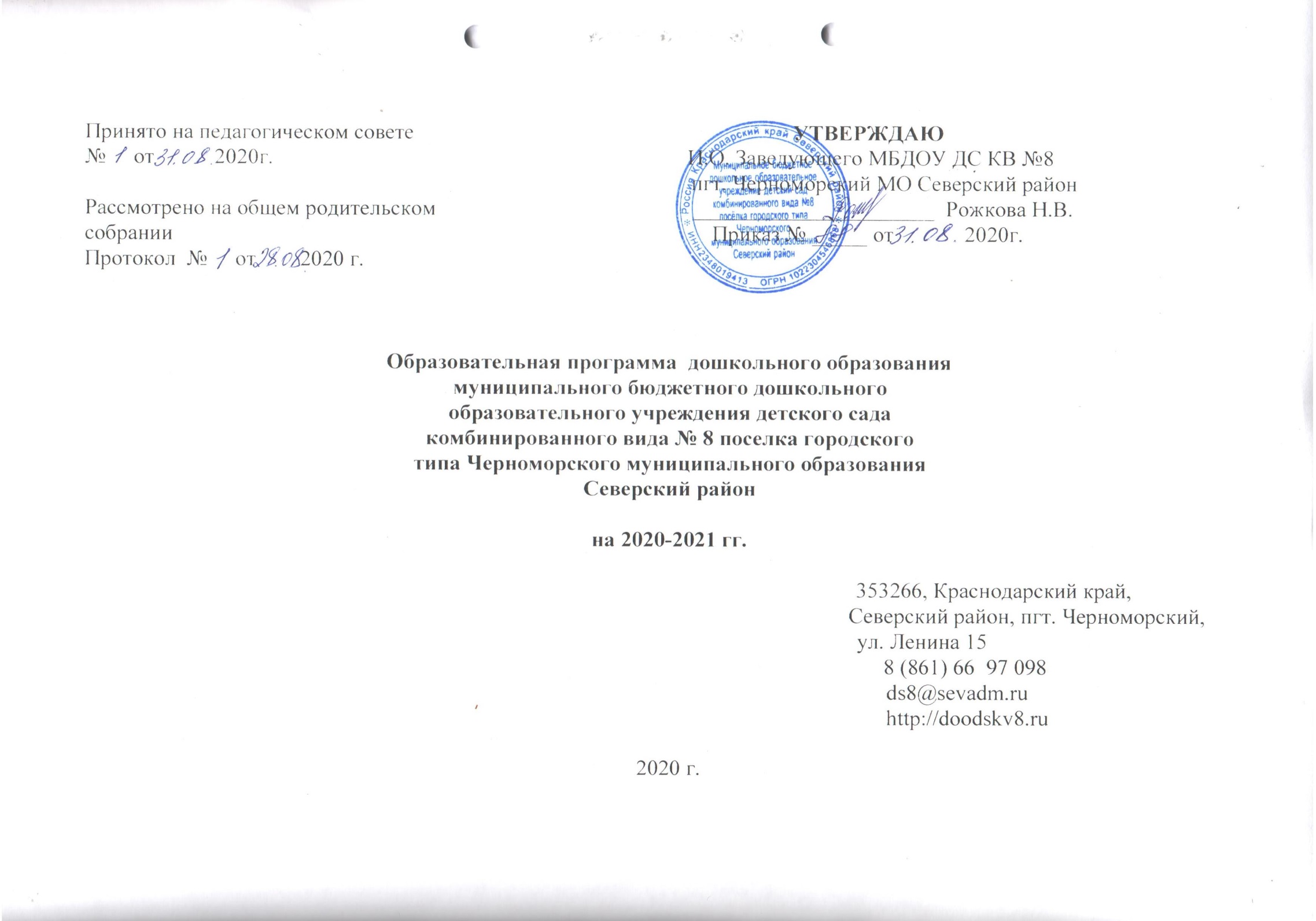 Содержание ПрограммыЦелевой раздел образовательной программы…………………………………………………………………………………3Пояснительная записка…………………………………………………………………………………………………………...3Цели и задачи реализации Программы…………………………………………………………………………..4Принципы и подходы к формированию Программы……………………………………………………………5Значимые для разработки программы характеристики…………………………………………………………7Планируемые результаты освоения образовательной программы дошкольного образования МБДОУ ДС КВ № 8 пгт.Черноморского к целевым ориентирам обязательной части и части формируемой участниками образовательных отношений…………………………………………………………………………………………….16Содержательный  раздел программы………………………………………………………………………………………...192.1.Описание образовательной деятельности в соответствии с направлениями развития ребенка……………………..21          2.2.Описание вариативных форм, способов, методов и средств реализации Программы……………………………….33          2.3. Описание образовательной деятельности по профессиональной коррекции нарушений развития детей………..   59           2.4. Особенности образовательной деятельности разных видов и культурных практик ………………………………..65           2.5. Способы и направления поддержки детской  инициативы………………………………………………………........652.6.Особенности взаимодействия педагогического коллектива с семьями воспитанников……………………………...68Организационный раздел……………………………………………………………………………………………….72          3.1.  Материально-техническое обеспечение программы………………………………………………………………….  723.2.Организация режима пребывания детей в образовательном учреждении………………………………………….....76     3.3.Модели образовательного процесса……………………………………………………………………………………..84     3.4. Культурно-досуговая деятельность (особенности традиционных событий, праздников, мероприятий)………….93     3.5.Особенности организации развивающей предметно – пространственной среды……………………………………94     3.6.Обеспеченность методическими  материалами, средствами обучения и воспитания……………………………....134IV.  Дополнительный раздел: краткая презентация Программы…………………………………………………………..146I.Целевой разделПояснительная записка.Образовательная программа дошкольного образования (далее Программа) определяет содержание и организацию образовательного процесса в муниципальном бюджетном дошкольном образовательном учреждении   детский сад комбинированного вида № 8 пгт. Черноморского МО Северский район. Содержание Программы соответствует ФГОС ДО, разработано с учётом примерной основной образовательной программы дошкольного образования. Программа состоит из двух частей: обязательной и части, формируемой участниками образовательных отношений. Обязательная часть Программы, предполагает комплексность подхода, обеспечивая развитие детей во всех пяти взаимодополняющих образовательных областях, разработана с учётом образовательной программы «От рождения до школы» /Н.Е. Веракса, М.А. Васильева, Т.С. Комарова. Объём обязательной части Программы составляет не менее 60% от ее общего объема; части, формируемой участниками образовательных отношений, не более 40%.Часть Программы*, формируемая участниками образовательных отношений, учитывает образовательные потребности, интересы и мотивы детей, членов их семей и педагогов, ориентирована на специфику региональных и социокультурных условий, разработана с учётом парциальных программ:«Основы безопасности детей дошкольного возраста»  - Н.Н. Авдеева. О.Л. Князева, Р.Б. Стёркина«Все про то, как мы живем» - Романычева Н.В., Головач Л. В., Илюхина Ю.В., Тулупова  Г.С., Пришляк Т В., Новомлынская Т. А., Самоходкина Л.Г., Солодова М.Г. ______________________________________________________________________________________________*Часть, формируемая участниками образовательных отношений, в тексте Программы выделена курсивом.Программа обеспечивает разностороннее развитие детей в возрасте от 2 месяцев  до 7 лет с учётом их возрастных и индивидуальных особенностей по основным областям (социально-коммуникативное развитие, познавательное развитие, речевое развитие, художественно-эстетическое развитие, физическое развитие). Приоритетными направлениями являются нравственное, патриотическое, физкультурно-оздоровительное и речевое развитие воспитанников; развитие игровой деятельности и творческих способностей детей.Программа направлена на создание условий развития дошкольников, открывающих возможности  для позитивной социализации ребёнка, его всестороннего личностного развития, развития инициативы и творческих способностей на основе сотрудничества со взрослыми и сверстниками в соответствующих дошкольному возрасту видах деятельности.     Образовательная деятельность осуществляется на государственном языке Российской Федерации, в том числе на русском языке как родном языке, в соответствии с образовательной программой дошкольного образования и на основании заявления родителей (законных представителей).         Образовательная  работа в МБДОУ ДС КВ № 8 осуществляется в соответствии с 2 периодами:1.1. Цели и задачи Программы.Цели образовательной Программы:создание благоприятных условий для полноценного проживания ребенком дошкольного детства, формирование основ базовой культуры личности, всестороннее развитие психических и физических качеств в соответствии с возрастными и индивидуальными особенностями, подготовка к жизни в современном обществе, обеспечение безопасности жизнедеятельности дошкольника.Эти цели реализуются в процессе разнообразных видов детской деятельности: игровой, коммуникативной, трудовой, познавательно-исследовательской, продуктивной (изобразительная, конструктивная и др.), музыкальной, чтения. Задачи образовательной Программы:охрана жизни и укрепление физического и психического здоровья детей;обеспечение познавательно-речевого, социально-личностного, художественно-эстетического и физического развития детей;воспитание с учётом возрастных категорий детей гражданственности, уважения к правам и свободам человека, любви к окружающей природе, Родине, семье;осуществление необходимой коррекции недостатков в речевом развитии детей;взаимодействие с семьями воспитанников для обеспечения полноценного развития детей;оказание консультативной и методической помощи родителям (законным представителям) по вопросам воспитания, обучения и развития детей.Подготовка ребенка к встрече с различными сложными,  порой опасными жизненными ситуациями.Формирование нравственно-патриотического отношения и чувства сопричастности к малой родине на основе национально-региональных и природных особенностях родного края.Благоприятное  расположение детского сада,  климатические  и природные условия региона помогают знакомить детей с природой края, а также в проведении физкультурно-оздоровительных мероприятий.Программа включает три основных раздела ( целевой, содержательный, организационный ) и дополнительный раздел.Каждый из основных разделов включает обязательную часть и часть формируемую участниками образовательных отношений, в которой отражаются специфика ДОУ и приоритетные направления работы. Обе части являются взаимодополняющими и необходимыми с точки зрения реализации требований Федерального государственного образовательного стандарта дошкольного образования.1.2. Принципы  и подходы к формированию Программыпринцип развивающего образования, целью которого является развитие ребенка;принцип научной обоснованности и практической применимости;принцип полноты, необходимости и достаточности (позволять решать поставленные цели и задачи только на необходимом и достаточном материале, максимально приближаться к разумному «минимуму»);принцип единства воспитательных, развивающих и обучающих целей и задач  процесса образования детей дошкольного возраста, в ходе реализации которых формируются такие знания, умения и навыки, которые имеют непосредственное отношение к развитию детей  дошкольного возраста;принцип интеграции образовательных областей в соответствии с возрастными возможностями и особенностями воспитанников, спецификой и возможностями образовательных областей;принцип  комплексно-тематического построения образовательного процесса;принцип решения программных образовательных задач в совместной деятельности взрослого и детей и самостоятельной деятельности детей не только в рамках непосредственно образовательной деятельности, но и при проведении режимных моментов в соответствии со спецификой дошкольного образования;принцип построения образовательного процесса на адекватных возрасту формах работы с детьми. Основной формой работы с детьми дошкольного возраста и ведущим видом деятельности для них является игра.принцип культуросообразности (реализация обеспечивает учет национальных ценностей и традиций в образовательном процессе)принцип региональностипринцип безопасностиВоспитательно-образовательный процесс осуществляется в:образовательной деятельности, осуществляемой в процессе организации различных видов детской деятельности (игровой, коммуникативной, трудовой, познавательно-исследовательской, продуктивной, музыкально-художественной, чтения)  образовательной деятельности, осуществляемой в ходе режимных моментов; самостоятельной деятельности детей; во взаимодействии с семьями детей по реализации основной общеобразовательной программы дошкольного образования.1.3.Значимые для разработки программы характеристики.1.3.1.Характеристики особенностей развития детей раннего и дошкольного возраста.Первая младшая группа (от 2 до 3 лет)На третьем году жизни дети становятся самостоятельнее. Продолжают развиваться предметная деятельность, деловое сотрудничество ребенка и взрослого; совершенствуются восприятие, речь, начальные формы произвольного поведения, игры, наглядно-действенное мышление, в конце года появляются основы наглядно-образного мышления. Развитие предметной деятельности связано с усвоением культурных способов действия с различными предметами.           Совершенствуются соотносящие и орудийные действия. Умение выполнять орудийные действия развивает произвольность, преобразуя натуральные формы активности в культурные на основе предлагаемой взрослыми модели, которая выступает в качестве не только объекта для подражания, но и образца, регулирующего собственную активность ребенка.В ходе совместной с взрослыми предметной деятельности продолжает развиваться понимание речи. Слово отделяется от ситуации и приобретает самостоятельное значение. Дети продолжают осваивать названия окружающих предметов, учатся выполнять словесные просьбы взрослых, ориентируясь в пределах ближайшего окружения.Количество понимаемых слов значительно возрастает. Совершенствуется регуляция поведения в результате обращения взрослых к ребенку, который начинает понимать не только инструкцию, но и рассказ взрослых. Интенсивноразвивается активная речь детей. К трем годам они осваивают основные грамматические структуры, пытаются строитьсложные и сложноподчиненные предложения, в разговоре со взрослыми используют практически все части речи. Активный словарь достигает примерно 1500–2500 слов. К концу третьего года жизни речь становится средством общения ребенка со сверстниками. В этом возрасте у детей формируются новые виды деятельности: игра, рисование, конструирование. Игра носит процессуальный характер, главное в ней — действия, которые совершаются с игровыми предметами, приближенными к реальности. В середине третьего года жизни широко используются действия с предметами-заместителями. Появление собственно изобразительной деятельности обусловлено тем, что ребенок уже способен сформулировать намерение изобразить какой-либо предмет. Типичным является изображение человека в виде «головонога» — окружности и отходящих от нее линий.На третьем году жизни совершенствуются зрительные и слуховые ориентировки, что позволяет детям безошибочно выполнять ряд заданий: осуществлять выбор из 2–3 предметов по форме, величине и цвету; различать мелодии; петь.Совершенствуется слуховое восприятие, прежде всего фонематический слух. К трем годам дети воспринимают все звуки родного языка, но произносят их с большими искажениями.Основной формой мышления является наглядно-действенная. Ее особенность заключается в том, что возникающие в жизни ребенка проблемные ситуации разрешаются путем реального действия с предметами.К концу третьего года жизни у детей появляются зачатки наглядно-образного мышления. Ребенок в ходе предметно-игровой деятельности ставит перед собой цель, намечает план действия и т. п. Для детей этого возраста характерна неосознанность мотивов, импульсивность и зависимость чувств и желаний от ситуации. Дети легко заражаются эмоциональным состоянием сверстников. Однако в этот период начинает складываться и произвольность поведения. Она обусловлена развитием орудийных действий и речи. У детей появляются чувства гордости и стыда, начинают формироваться элементы самосознания, связанные с идентификацией с именем и полом. Ранний возраст завершается кризисом трех лет. Ребенок осознает себя как отдельного человека, отличного от взрослого. У него формируется образ Я. Кризис часто сопровождается рядом отрицательных проявлений: негативизмом, упрямством, нарушением общения с взрослым и др. Кризис может продолжаться от нескольких месяцев до двух лет. через развитие игры, которая становится ведущим видом деятельности в дошкольном возрасте.Главной особенностью игры является ее условность: выполнение одних действий с одними предметами предполагает их отнесенность к другим действиям с другими предметами. Основным содержанием игры младших дошкольников являются действия с игрушками и предметами-заместителями. Продолжительность игры небольшая. Младшие дошкольники ограничиваются игрой с одной-двумя ролями и простыми, неразвернутыми сюжетами. Игры с правилами в этом возрастетолько начинают формироваться. Изобразительная деятельность ребенка зависит от его представлений о предмете. В этом возрасте они только начинают формироваться. Графические образы бедны. У одних детей в изображениях отсутствуют детали, у других рисунки могут быть более детализированы. Дети уже могут использовать цвет. Большое значение для развития мелкой моторики имеет лепка . Младшие дошкольники способны под руководством взрослого вылепить простые предметы.Известно, что аппликация оказывает положительное влияние на развитие восприятия. В этом возрасте детям доступны простейшие виды аппликации. Конструктивная деятельность в младшем дошкольном возрасте ограничена возведением несложных построек по образцу и по замыслу. В младшем дошкольном возрасте развивается перцептивная деятельность. Дети от использования предэталонов — индивидуальных единиц восприятия, переходят к сенсорным эталонам — культурно-выработанным средствам восприятия. К концу младшего дошкольного возраста дети могут воспринимать до 5 и более форм предметов и до 7 и более цветов, способны дифференцировать предметы по величине, ориентироваться в пространстве группы детского сада, а при определенной организации образовательного процесса — и в помещении всегодошкольного учреждения. Развиваются память и внимание. По просьбе взрослого дети могут запомнить 3-4 слова и 5-6 названий предметов. К концу младшего дошкольного возраста они способны запомнить значительные отрывки из любимых произведений.      Продолжает развиваться наглядно-действенное мышление. При этом преобразования ситуаций в ряде случаев осуществляются на основе целенаправленных проб с учетом желаемого результата. Дошкольники способны установить некоторые скрытые связи и отношения между предметами.        В младшем дошкольном возрасте начинает развиваться воображение, которое особенно наглядно проявляется в игре, когда одни объекты выступают в качестве заместителей других. Взаимоотношения детей обусловлены нормами и правилами. В результате целенаправленного воздействия они могут усвоить относительно большое количество норм, которые  выступают основанием для оценки собственных действий и действий других детей.  Взаимоотношения детей ярко проявляются в игровой деятельности. Они скорее играют рядом, чем активно вступают во взаимодействие. Однако уже в этом возрасте могут наблюдаться устойчивые избирательные взаимоотношения. Конфликты между детьми возникают преимущественно по поводу игрушек. Положение ребенка в группе сверстников во многом определяется мнением воспитателя.       В младшем дошкольном возрасте можно наблюдать соподчинение мотивов поведения в относительно простыхситуациях. Сознательное управление поведением только начинает складываться; во многом поведение ребенка ещеситуативно. Вместе с тем можно наблюдать и случаи ограничения собственных побуждений самим ребенком, сопровождаемые словесными указаниями. Начинает развиваться самооценка, при этом дети в значительной мереориентируются на оценку воспитателя. Продолжает развиваться также их половая  идентификация, что проявляется в характере выбираемых игрушек и сюжетов.Средняя группа (от 4 до 5 лет)      В игровой деятельности детей среднего дошкольного возраста появляются ролевые взаимодействия. Они указывают на то, что дошкольники начинают отделять себя от принятой роли. В процессе игры роли могут меняться. Игровые действия начинают выполняться не ради них самих, а ради смысла игры. Происходит разделение игровых и реальныхвзаимодействий детей. Значительное развитие получает изобразительная деятельность. Рисунок становится предметным  и  детализированным.  Графическое  изображение  человека характеризуется наличием туловища, глаз, рта, носа, волос, иногда одежды и ее деталей. Совершенствуется техническая сторона изобразительной деятельности.       Дети могут рисовать основные геометрические фигуры, вырезать ножницами, наклеивать изображения на бумагу и т.д.Усложняется конструирование. Постройки могут включать 5-6 деталей. Формируются навыки конструирования по собственному замыслу, а также планирование последовательности действий.             Двигательная сфера ребенка характеризуется позитивными изменениями мелкой и крупной моторики. Развиваются ловкость, координация движений. Дети в этом возрасте лучше, чем младшие дошкольники, удерживают равновесие, перешагивают через небольшие преграды. Усложняются игры с мячом.           К концу среднего дошкольного возраста восприятие детей становится более развитым. Они оказываются способными назвать форму, на которую похож тот или иной предмет. Могут вычленять в сложных объектах простые формы и из простых форм воссоздавать сложные объекты. Дети способны упорядочить группы предметов по сенсорному признаку — величине, цвету; выделить такие параметры, как высота, длина и ширина. Совершенствуется ориентация в пространстве.Возрастает объем памяти. Дети запоминают до 7-8 названий предметов. Начинает складываться произвольное запоминание: дети способны принять задачу на запоминание, помнят поручения взрослых, могут выучить небольшое стихотворение и т. д.Начинает развиваться образное мышление. Дети способны использовать простые схематизированные изображения для решения несложных задач. Дошкольники могут строить по схеме, решать лабиринтные задачи. Развиваетсяпредвосхищение. На основе пространственного расположения объектов дети могут сказать, что произойдет в результате их взаимодействия. Однако при этом им трудно встать на позицию другого наблюдателя и во внутреннем плане совершить мысленное преобразование образа. Для детей этого возраста особенно характерны известные феномены Ж. Пиаже:сохранение количества, объема и величины. Например, если им предъявить три черных кружка из бумаги и семь белых кружков из бумаги и спросить: «Каких кружков больше — черных или белых?», большинство ответят, что белых больше. Но если спросить: «Каких больше — белых или бумажных?», ответ будет таким же — больше белых.          Продолжает развиваться воображение. Формируются такие его особенности, как оригинальность и произвольность. Дети могут самостоятельно придумать небольшую сказку на заданную тему.         Увеличивается устойчивость внимания. Ребенку оказывается доступной сосредоточенная деятельность в течение 15-20 минут. Он способен удерживать в памяти при выполнении каких-либо действий несложное условие.         В среднем дошкольном возрасте улучшается произношение звуков и дикция. Речь становится предметом активности детей. Они удачно имитируют голоса животных, интонационно выделяют речь тех или иных персонажей. Интересвызывают ритмическая структура речи, рифмы.         Развивается грамматическая сторона речи. Дошкольники занимаются словотворчеством на основе грамматических правил. Речь детей при взаимодействии друг с другом носит ситуативный характер, а при общении с взрослым становится внеситуативной.    Изменяется содержание общения ребенка и взрослого. Оно выходит за пределы конкретной ситуации, вкоторой оказывается ребенок. Ведущим становится познавательный мотив. Информация, которую ребенок получает в процессе общения, может быть сложной и трудной для понимания, но она вызывает у него интерес.          У детей формируется потребность в уважении со стороны взрослого, для них оказывается чрезвычайно важной его похвала. Это приводит к их повышенной обидчивости на замечания.          Взаимоотношения со сверстниками характеризуются избирательностью, которая выражается в предпочтении одних детей другим. Появляются постоянные партнеры по играм. В группах начинают выделяться лидеры. Появляются   Я ребенка, его детализации.          Основные достижения возраста связаны с развитием игровой деятельности; появлением ролевых и реальных взаимодействий; с развитием изобразительной деятельности; конструированием по замыслу, планированием;совершенствованием восприятия, развитием образного мышления и воображения, эгоцентричностью познавательной позиции; развитием памяти, внимания, речи, познавательной мотивации; формированием потребности в уважении со стороны взрослого, появлением обидчивости, конкурентности, соревновательности со сверстниками; дальнейшим развитием образа Я ребенка, его детализацией.Старшая группа (от 5 до 6 лет)           Дети шестого года жизни уже могут распределять роли до начала игры и строить свое поведение, придерживаясь роли. Игровое взаимодействие сопровождается речью, соответствующей и по содержанию, и интонационно взятой роли. Речь, сопровождающая реальные отношения детей, отличается от ролевой речи. Дети начинают осваивать социальные отношения и понимать подчиненность позиций в различных видах деятельности взрослых, одни роли становятся для них более привлекательными, чем другие. При распределении ролей могут возникать конфликты, связанные с субординацией ролевого поведения. Наблюдается организация игрового пространства, в котором выделяются смысловой «центр» и«периферия». (В игре «Больница» таким центром оказывается кабинет врача, в игре «Парикмахерская» — зал стрижки, а зал ожидания выступает в качестве периферии игрового пространства.) Действия детей в играх становятся  разнообразными.Развивается изобразительная деятельность детей. Это возраст наиболее активного рисования. В течение года дети способны создать до двух тысяч рисунков. Рисунки могут быть самыми разными по содержанию: это и жизненныевпечатления детей, и воображаемые ситуации, и иллюстрации к фильмам и книгам. Обычно рисунки представляют собой схематичные изображения различных  объектов, но могут отличаться оригинальностью композиционного решения,передавать статичные и динамичные отношения. Рисунки приобретают сюжетный характер; достаточно часто встречаются многократно повторяющиеся сюжеты с небольшими или, напротив, существенными изменениями. Изображение человекастановится более детализированным и пропорциональным. По рисунку можно судить о половой принадлежности и эмоциональном состоянии изображенного человека.Конструирование характеризуется умением анализировать условия, в которых протекает эта деятельность. Дети используют и называют различные детали деревянного конструктора. Могут заменить детали постройки в зависимости отимеющегося материала. Овладевают обобщенным способом обследования образца. Дети способны выделять основные части предполагаемой постройки. Конструктивная деятельность может осуществляться на основе схемы, по замыслу ипо условиям. Появляется конструирование в ходе совместной деятельности. Дети могут конструировать из бумаги, складывая ее в несколько раз (два, четыре, шесть сгибаний); из природного материала. Они осваивают два способаконструирования: 1) от природного материала к художественному образу (ребенок«достраивает» природный материал до целостного образа, дополняя его различными деталями); 2) от художественного образа к природному материалу (ребенокподбирает необходимый материал, для того чтобы воплотить образ).         Продолжает совершенствоваться восприятие цвета, формы и величины, строения предметов; систематизируются представления детей. Они называют не только основные цвета и их оттенки, но и промежуточные цветовые оттенки; формупрямоугольников, овалов, треугольников. Воспринимают величину объектов, легко выстраивают в ряд — по возрастанию или убыванию — до 10 различных предметов. Однако дети могут испытывать трудности при анализе пространственногоположения объектов, если сталкиваются с несоответствием формы и их пространственного расположения. Этосвидетельствует о том, что в различных ситуациях восприятие представляет для дошкольников известные сложности,особенно если они должны одновременно учитывать несколько различных и при этом противоположных признаков.          В старшем дошкольном возрасте продолжает развиваться образное мышление. Дети способны не только решить задачу в наглядном плане, но и совершить преобразования объекта, указать, в какой последовательности объекты вступят во взаимодействие и т. д. Однако подобные решения окажутся правильными только в том случае, если дети будут применять адекватные мыслительные средства. Среди них можно выделить схематизированные представления, которые возникают в процессе наглядного моделирования; комплексные представления, отражающие представления детей о системе признаков, которыми могут обладать объекты, а также представления, отражающие стадии преобразования различных объектов и явлений (представления о цикличности изменений): представления о смене времен года, дня и ночи, об увеличении и уменьшении объектов в результате различных воздействий, представления о развитии и т. д. Кроме того, продолжают совершенствоваться обобщения, что является основой словесно – логического мышления.          В дошкольном возрасте у детей еще отсутствуют представления о классах объектов. Дети группируют объекты попризнакам, которые могут изменяться, однако начинают формироваться операции логического сложения и умножения классов. Так, например, старшие дошкольники при группировке объектов могут учитывать два признака: цвет и форму (материал) и т. д.         Как показали исследования отечественных психологов, дети старшего дошкольного возраста способнырассуждать и давать адекватные причинные объяснения, если анализируемые отношения не выходят за пределы их наглядного опыта.          Развитие воображения в этом возрасте позволяет детям сочинять достаточно оригинальные и последовательно разворачивающиеся истории. Воображение будет активно развиваться лишь при условии проведения специальной работы по его активизации.           Продолжают развиваться устойчивость, распределение, переключаемость внимания. Наблюдается переход от непроизвольного к произвольному вниманию.           Продолжает совершенствоваться речь, в том числе ее звуковая сторона. Дети могут правильно воспроизводить шипящие, свистящие и сонорные звуки.           Развиваются фонематический слух, интонационная выразительность речи при чтении стихов в сюжетно-ролевой игре и в повседневной жизни. Совершенствуется грамматический строй речи. Дети используют практически все части речи, активно занимаются словотворчеством. Богаче становится лексика: активно используются синонимы и антонимы.Развивается связная речь. Дети могут пересказывать, рассказывать по картинке, передавая не только главное, но и детали. Достижения этого возраста характеризуются распределением ролей в игровой деятельности; структурированием игрового пространства; дальнейшим развитием изобразительной деятельности, отличающейся высокой продуктивностью;применением в конструировании обобщенного способа обследования образца;усвоением обобщенных способов изображения предметов одинаковой формы.Восприятие в этом возрасте характеризуется анализом сложных форм объектов; развитие  мышления  сопровождается  освоением мыслительных  средств схематизированные представления, комплексные представления, представления о цикличности изменений); развиваются умение обобщать, причинное мышление, воображение, произвольное внимание, речь, образ Я.Подготовительная к школе группа (от 6 до 7 лет)               В сюжетно-ролевых играх дети подготовительной к школе группы начинают осваивать сложные взаимодействия людей, отражающие характерные значимые жизненные ситуации, например, свадьбу, рождение ребенка, болезнь,трудоустройство и т. д.            Игровые действия детей становятся более сложными, обретают особый смысл, который не всегда открывается взрослому. Игровое пространство усложняется. В нем может быть несколько центров, каждый из которых поддерживает свою сюжетную линию. При этом дети способны отслеживать поведение партнеров по всему игровому пространству и менять свое поведение в зависимости от места в нем. Так, ребенок уже обращается к продавцу не просто как покупатель, а как покупатель-мама или покупатель-шофер и т. п. Исполнение роли акцентируется не только самой ролью, но и тем, в какой части игрового пространства эта роль воспроизводится. Например, исполняя роль водителя автобуса, ребенок командует пассажирами и подчиняется инспектору ГИБДД. Если логика игры требует появления новой роли, то ребенок может по ходу игры взять на себя новую роль, сохранив при этом роль, взятую ранее. Дети могут комментировать исполнение роли тем или иным участником игры. Образы из окружающей жизни и литературных произведений, передаваемые детьми в изобразительной деятельности, становятся сложнее. Рисунки приобретают более детализированный характер, обогащается их цветовая гамма. Более явными становятся различия между рисунками мальчиков и девочек. Мальчики охотно изображают технику, космос, военные действия и т. п. Девочки обычно рисуют женские образы: принцесс, балерин, моделей и т. д. Часто встречаются и бытовые сюжеты: мама и дочка, комната и т. д. Изображение человека становится еще более детализированным и пропорциональным. Появляются пальцы на руках, глаза, рот, нос, брови, подбородок. Одежда может быть украшена различными деталями.    При правильном педагогическом подходе у дошкольников формируются художественно-творческие способности в изобразительной деятельности. К подготовительной к школе группе дети в значительной степени осваиваю конструирование из строительного материала. Они свободно владеют обобщенными способами анализа как изображений, так и построек; не только анализируют основные конструктивные особенности различных деталей, но и определяют их форму на основе сходства со знакомыми им объемными предметами. Свободные постройки становятся симметричными и пропорциональными, их строительство осуществляется наоснове зрительной ориентировки.Дети быстро и правильно подбирают необходимый материал. Они достаточно точно представляют себе последовательность, в которой будет осуществляться постройка, и материал, который понадобится для ее выполнения; способны выполнять различные по степени сложности постройки как по собственному замыслу, так и по условия.В этом возрасте дети уже могут освоить сложные формы сложения из листа  бумаги и придумывать собственные, но этому их нужно специально обучать. Данный вид деятельности не просто доступен детям — он важен для углубления их  пространственных представлений. Усложняется конструирование из природного материала. Дошкольникам уже доступны целостные   композиции по предварительному замыслу, которые могут передавать сложные отношения, включать фигуры людей и животных. У детей продолжает развиваться восприятие, однако они не всегда могут одновременно учитывать несколько различных признаков. Развивается образное мышление, однако воспроизведение метрических отношений затруднено. Это легко проверить, предложив детям воспроизвести на листе бумаги образец, на котором нарисованы девять точек, расположенных не на одной прямой. Как правило, дети не воспроизводят метрические отношения между точками: при наложении рисунков друг на друга точки детского рисунка не совпадают с точками образца.1.3.2. Социальный паспорт воспитанников ДОУ1.3.3. Характеристика групп по наполняемости возрастного составаПланируемые результаты общеобразовательной программы МБДОУ ДС КВ № 8 пгт. Черноморского МО Северский район.Целевые ориентиры образования в раннем  возрасте (в соответствии с ФГОС ДО)•Ребенок   интересуется   окружающими   предметами   и   активно   действует с ними; эмоционально вовлечен в действия с игрушками и другими предметами, стремится проявлять настойчивость в достижении результата своих действий. •Использует специфические, культурно фиксированные предметные действия, знает назначение бытовых предметов (ложки, расчески, карандаша и пр.) и умеет пользоваться ими. Владеет простейшими навыками самообслуживания; стремится проявлять самостоятельность в бытовом и игровом поведении; проявляет навыки опрятности.•Проявляет отрицательное отношение к грубости, жадности.•Соблюдает правила элементарной вежливости (самостоятельно или по напоминанию говорит   «спасибо»,   «здравствуйте», «до свидания», «спокойной ночи» (в семье, в группе)); имеет первичные представления об   элементарных   правилах   поведения   в   детском   саду,   дома,   на   улице   и старается соблюдать их.•Владеет активной речью, включенной в общение; может обращаться с вопросами и просьбами, понимает речь взрослых; знает названия окружающих предметов и игрушек. Речь становится полноценным средством общения с другими детьми.•Стремится к общению со взрослыми и активно подражает им в движениях и действиях; появляются игры, в которых ребенок воспроизводит действия взрослого. Эмоционально откликается на игру, предложенную взрослым, принимает игровую задачу•Проявляет   интерес   к   сверстникам;   наблюдает   за   их   действиями   и  подражает им. Умеет играть рядом со сверстниками, не мешая им. Проявляет интерес к совместным играм небольшими группами.            •Проявляет     интерес   к  окружающему     миру   природы, с интересом участвует  в сезонных наблюдениях. •Проявляет     интерес   к  стихам,  песням  и  сказкам,  рассматриванию   картинок,   стремится   двигаться   под   музыку;   эмоционально   откликается   на различные произведения культуры и искусства.•С    пониманием    следит   за  действиями   героев  кукольного    театра;  проявляет   желание   участвовать в театрализованных   и   сюжетно-ролевых играх.                                                                                      •Проявляет интерес к продуктивной деятельности (рисование, лепка, конструирование, аппликация).                                                                  •У   ребенка   развита   крупная   моторика,   он   стремится   осваивать   различные виды движений (бег, лазанье, перешагивание и пр.). С интересом                        участвует в подвижных играх с простым содержанием, несложными движениями. Целевые ориентиры образования на этапе завершения дошкольного образования (в соответствии с ФГОС ДО)•Ребенок   овладевает   основными   культурными   средствами,   способами                деятельности,   проявляет   инициативу и   самостоятельность   в   разных  видах   деятельности — игре,   общении,    познавательно-исследовательской  деятельности, конструировании и др.; способен выбирать себе род занятий, участников по совместной деятельности.                    •Ребенок обладает установкой положительного отношения к миру, к начальными знаниями о себе, природном и социальном мире, к разным   видам   труда,   другим   людям   и   самому   себе,   обладает   чувством    собственного   достоинства;   активно   взаимодействует   со   сверстниками   и  взрослыми, участвует в совместных играх.                                                       •Способен   договариваться,   учитывать   интересы   и   чувства   других, сопереживать неудачам и радоваться успехам других;  адекватно проявляет свои чувства, в том числе чувство веры в себя; старается разрешать конфликты. Умеет выражать и отстаивать свою позицию по разным вопросам.•Способен сотрудничать и выполнять как лидерские, так и исполнительские функции в совместной деятельности. •Понимает, что все люди равны вне зависимости от их социального происхождения, этнической принадлежности, религиозных и других верований, их физических и психических особенностей. •Проявляет     эмпатию    по  отношению    к  другим   людям,  готовность прийти на помощь тем, кто в этом нуждается.•Проявляет   умение   слышать   других   и   стремление   быть   понятым другими.                •Ребенок   обладает   развитым   воображением,   которое   реализуется   в разных видах деятельности, и прежде всего в игре; владеет разными формами   и   видами   игры,   различает   условную   и   реальную   ситуации;   умеет, откликается,   подчиняться   разным   правилам   и   социальным   нормам.   Умеет   распознавать различные ситуации и адекватно их оценивать. •Ребенок достаточно хорошо владеет устной речью, может выражать свои мысли и желания, использовать речь для выражения своих мыслей, чувств и желаний, построения речевого высказывания в ситуации общения, выделять звуки в словах, у ребенка складываются предпосылки грамотности. •У ребенка развита крупная и мелкая моторика; он подвижен, вынослив, владеет основными движениями, может контролировать свои движения и управлять ими. •Ребенок способен к волевым усилиям, может следовать социальным правилам в разных видах деятельности, во взаимоотношениях со взрослыми и сверстниками, может соблюдать правила безопасного поведения и навыки личной гигиены. •Проявляет ответственность за начатое дело. •Ребенок проявляет любознательность, задает вопросы взрослым и сверстникам,   интересуется   причинно-следственными   связями,   пытается самостоятельно придумывать объяснения явлениям природы и поступкам   людей;   склонен   наблюдать,   экспериментировать.   Обладает   начальными знаниями о себе, о природном и социальном мире, в котором  он живет; знаком с произведениями детской литературы, обладает элементарными представлениями из области живой природы, естествознания, математики, истории и т.п.; способен к принятию собственных решений, опираясь на свои знания и умения в различных видах деятельности. •Открыт новому, то есть проявляет желание узнавать новое, самостоятельно добывать новые знания; положительно относится к обучению в школе. •Проявляет уважение к жизни (в различных ее формах) и заботу об окружающей среде.- ребѐнок проявляет познавательный интерес к окружающему миру, интересуется причинно-следственными связями, проявляет эмоционально-оценочное отношение к реальным поступкам, событиям с учѐтом культуры и традиций Краснодарского края;        - ребѐнок проявляет патриотические чувства, ощущает гордость за свою малую родину, еѐ достижения;       -ребѐнок обладает начальными знаниями о себе, своей семье, улице, городе/станице, крае, стране. Использует  полученные знания в деятельности и общении со взрослыми и сверстниками.II. Содержательный разделСодержание психолого-педагогической работы включает совокупность образовательных областей, которые обеспечивают разностороннее  развитие детей с учетом их возрастных и индивидуальных особенностей по основным направлениям, включающих в себя образовательные области. Игра как ведущий вид деятельности присутствует во всей педагогической работе.Образовательный процесс в дошкольном учреждении выстраивается на основе выбора и сочетания образовательных программПрограммы, реализуемые в дошкольном образовательном учреждении, скоординированы таким образом, что целостность педагогического процесса обеспечивается полностью. Данные образовательные программы отвечают требованиям современного развивающего обучения детей дошкольного возраста, расширяют область их социально-нравственных ориентаций и чувств, развивают творческий потенциал. Программы используются с учетом региональных особенностей и на основе личностно-ориентированного взаимодействия взрослых и детей.2.1. Описание образовательной деятельности в соответствии с направлениями развития ребенка Образовательная область «Социально-коммуникативное развитие»Цель: Позитивная социализация детей дошкольного возраста, приобщение детей к социокультурным нормам, традициям семьи, общества и государства.Задачи:Усвоение норм и ценностей, принятых в обществе, включая моральные и нравственные ценности.Развитие общения и взаимодействия ребёнка со взрослыми и сверстниками.Развитие социального и эмоционального интеллекта, эмоциональной отзывчивости, сопереживания.Формирование образа Я, уважительного отношения и чувства принадлежности к своей семье и к сообществу детей и взрослых в ДОУ; формирование гендерной и семейной принадлежности.Становление самостоятельности, целенаправленности и саморегуляции собственных действий.Формирование позитивных установок к различным видам труда и творчества.Формирование готовности к совместной деятельности со сверстниками.Развитие основ экологической культуры ребенка и становления у него ценностей бережного отношения к природе, а также строению человеческого организма;11) Формирование у ребенка ценностей здорового образа жизни;Формирование основ безопасного поведения в быту, социуме, природе;Формирование у детей знаний об осторожном обращении с опасными предметами и правильном поведении при контактах с незнакомыми людьми;12) Формирование у ребенка безопасного поведения во дворе, на улице, в общественном транспорте. Направления:Социализация, развитие общения, нравственное воспитание.*Ребенок в семье и сообществе. *Трудовое воспитание.**Формирование основ безопасного поведения в быту, социуме, природе.***Формирование основ безопасного поведения в быту, социуме, природе.Цели:Формирование основ безопасности собственной жизнедеятельности.Формирование предпосылок  экологического сознания (безопасности окружающего мира) Задачи:формирование представлений об опасных  для человека и окружающего мира природы ситуациях и способах поведения в них;приобщение к  правилам безопасного для человека и окружающего мира природы поведения;передачу детям знаний о правилах безопасности дорожного движения в качестве пешехода и пассажира транспортного средства;формирование осторожного и осмотрительного отношения к потенциально опасным для человека и окружающего мира природы ситуациям.Основные направления работы по ОБЖУсвоение дошкольниками первоначальных знаний о правилах безопасного поведения;Формирование у детей качественно новых двигательных навыков и бдительного восприятия окружающей обстановки;Развитие у детей способности к предвидению возможной опасности в конкретной  меняющейся ситуации и построению адекватного безопасного поведения;Основные принципы работы по воспитанию у детей навыков безопасного поведенияВажно не механическое заучивание детьми правил безопасного поведения, а воспитание
   у них навыков безопасного поведения в окружающей его обстановке.Воспитатели и родители не должны ограничиваться словами и показом картинок
  (хотя это тоже важно). С детьми надо рассматривать и анализировать различные
  жизненные ситуации, если возможно, проигрывать их в реальной обстановке.Занятия проводить не только по графику или плану, а использовать каждую возможность (ежедневно), в процессе игр, прогулок и т.д., чтобы помочь детям полностью усвоить правила, обращать внимание детей на ту или иную сторону правил.Развивать качества ребенка: его координацию, внимание, наблюдательность, реакцию и т.д. Эти качества очень нужны и для безопасного поведения.Примерное содержание работыРебенок и другие люди:О несовпадении приятной внешности и добрых намерений.Опасные ситуации контактов с незнакомыми людьми.Ситуации насильственного поведения со стороны незнакомого взрослого.Ребенок и другие дети, в том числе подросток.Если «чужой» приходит в дом.Ребенок как объект сексуального насилия.Ребенок и природа:В природе все взаимосвязано.Загрязнение окружающей среды.Ухудшение экологической ситуации.Бережное отношение к живой природе.Ядовитые растения.Контакты с животными.Восстановление окружающей среды.Ребенок дома:Прямые запреты и умение правильно обращаться с некоторыми предметами.Открытое окно, балкон как источник опасности.Экстремальные ситуации в быту.Ребенок и улица:Устройство проезжей части.Дорожные знаки для водителей и пешеходов.Правила езды на велосипеде.О работе ГИБДД.Милиционер- регулировщик.Правила поведения в транспорте.Если ребенок потерялся на улице.Календарно-тематическое планирование по программе Авдеевой Н.Н., Стеркиной Р.Б. «Основы безопасности детей дошкольного возраста» на 2020-2021 годСтаршая группаПодготовительная группа____________________________________________________________________________________________________________________________*Примерная общеобразовательная программа дошкольного образования «От рождения до школы» / Под редакцией Н.Е. Вераксы, Т.С. Комаровой, М.А. Васильевой   стр. 50-55**Примерная общеобразовательная программа дошкольного образования «От рождения до школы» / Под редакцией Н.Е. Вераксы, Т.С. Комаровой, М.А. Васильевой   стр. 56-61** *Примерная общеобразовательная программа дошкольного образования «От рождения до школы» / Под редакцией Н.Е. Вераксы, Т.С. Комаровой, М.А. Васильевой стр.61-65Образовательная область  «Познавательное развитие»Цель: развитие познавательных интересов и познавательных способностей детей, которые можно подразделить на сенсорные, интеллектуально-познавательные и интеллектуально-творческие.Задачи:Развитие интересов детей, любознательности и познавательной мотивации.Формирование познавательных действий, становление сознания.Развитие воображения и творческой активности.Формирование первичных представлений о себе, других людях, объектах окружающего мира, о свойствах и отношениях объектов окружающего мира (форме, цвете, размере, материале, звучании, ритме, темпе, количестве, числе, части и целом, пространстве и времени, движении и покое, причинах и следствиях и др.).Формирование первичных представлений о малой родине и Отечестве, представлений о социокультурных ценностях народа, об отечественных традициях и праздниках.Формирование первичных представлений о планете Земля как общем доме людей, об особенностях её природы, многообразии стран и народов.Основные направления работы по познавательному развитию воспитанников МБДОУ ДСКВ №81. Формирование элементарных математических представлений*Развитие познавательно-исследовательской деятельности**Ознакомление с предметным окружением***Ознакомление с социальным миром****Патриотическое воспитание*****Ознакомление с миром природы******__________________________________________________________________________________*Примерная общеобразовательная программа дошкольного образования «От рождения до школы» / Под редакцией Н.Е. Вераксы, Т.С. Комаровой, М.А. Васильевой   стр. 67-74**Примерная общеобразовательная программа дошкольного образования «От рождения до школы» / Под редакцией Н.Е. Вераксы, Т.С. Комаровой, М.А. Васильевой   стр. 74-79***Примерная общеобразовательная программа дошкольного образования «От рождения до школы» / Под редакцией Н.Е. Вераксы, Т.С. Комаровой, М.А. Васильевой   стр. 79-81****Примерная общеобразовательная программа дошкольного образования «От рождения до школы» / Под редакцией Н.Е. Вераксы, Т.С. Комаровой, М.А. Васильевой   стр. 81-85***** Рабочая программа по патриотическому воспитанию детей старшего дошкольного возраста «Мой край - моя Кубань» /Авторы: Пашкович Е.В., Гейдарова Е.М.  ******Примерная общеобразовательная программа дошкольного образования «От рождения до школы» / Под редакцией Н.Е. Вераксы, Т.С. Комаровой, М.А. Васильевой   стр. 85-92Образовательная область «Речевое развитие»Цель: Формирование устной речи и навыков речевого общения с окружающими на основе овладения литературным языком своего народа.Задачи:Овладение речью как средством общения и культуры.Обогащение активного словаря.Развитие связной, грамматически правильной диалоговой и монологической речи.Развитие речевого творчества.Знакомство с книжной культурой, детской литературой, понимание на слух текстов различных жанров детской литературы.Формирование звуковой аналитико-синтенической активности как предпосылки обучения грамоте.Развитие звуковой и интонационной культуры речи, фонематического слуха.Принципы развития речи.Принцип взаимосвязи сенсорного, умственного и речевого развития.Принцип коммуникативно-деятельного подхода к развитию речи.Принцип развития языкового чутья.Принцип формирования элементарного сознания явлений языка.Принцип взаимосвязи работы над различными сторонами речи.Принцип обогащения мотивации речевой деятельности.Принцип обогащения активной языковой практик.Основные направления работы по развитию речи детей в ДОУ.Развитие речи*Приобщение к художественной литературе**_____________________________________________________________________________________________________      *Примерная общеобразовательная программа дошкольного образования «От рождения до школы» / Под редакцией Н.Е. Вераксы, Т.С. Комаровой, М.А. Васильевой   стр. 93-101* * Примерная общеобразовательная программа дошкольного образования «От рождения до школы» / Под редакцией Н.Е. Вераксы, Т.С. Комаровой, М.А. Васильевой   стр. 101-103 Образовательная область «Художественно-эстетическое развитие».Цель:  Достижение целей формирования интереса к эстетической стороне окружающей действительности, удовлетворение потребности детей в самовыражении.Задачи:Развитие предпосылок ценностно-смыслового восприятия и понимания произведений искусства (словесного, музыкального, изобразительного), мира природы.Становление эстетического отношения к окружающему миру.Формирование элементарных представлений о видах искусства.Восприятие музыки, художественной литературы, фольклора.Стимулирование сопереживания персонажам художественных произведений.Реализация самостоятельной творческой деятельности детей (изобразительной, конструктивно-модельной, музыкальной и др.).Основные направления работы по художественно-эстетическому развитию воспитанниковПриобщение к искусству*Изобразительная деятельность**Конструктивно-модельная деятельность***Музыкальная деятельность****_____________________________________________________________________________________________________*Примерная общеобразовательная программа дошкольного образования «От рождения до школы» / Под редакцией Н.Е. Вераксы, Т.С. Комаровой, М.А. Васильевой   стр. 105-109; 281-290**Примерная общеобразовательная программа дошкольного образования «От рождения до школы» / Под редакцией Н.Е. Вераксы, Т.С. Комаровой, М.А. Васильевой   стр. 109-122***Примерная общеобразовательная программа дошкольного образования «От рождения до школы» / Под редакцией Н.Е. Вераксы, Т.С. Комаровой, М.А. Васильевой   стр. 122-125****Примерная общеобразовательная программа дошкольного образования «От рождения до школы» / Под редакцией Н.Е. Вераксы, Т.С. Комаровой, М.А. Васильевой   стр. 125-130; 291-307Образовательная область «Физическое развитие»Цель:гармоничное физическое развитие;формирование интереса и ценностного отношения к занятиям физической культурой;формирование основ здорового образа жизни.Задачи:Оздоровительные:охрана жизни и укрепление здоровья, обеспечение нормального функционирования всех органов и систем организм; всестороннее физическое совершенствование функций организма;повышение работоспособности и закаливание.Образовательные:формирование двигательных умений и навыков;развитие физических качеств;овладение ребенком элементарными знаниями о своем организме, роли физических упражнений в его жизни, способах укрепления собственного здоровья.Воспитательные:формирование интереса и потребности в занятиях физическими упражнениями;разностороннее  гармоничное развитие ребенка (не только физическое, но и умственное, нравственное, эстетическое, трудовое.Основные направления работы по физическому развитию воспитанниковФормирование начальных представлений о здоровом образе жизни.*Физическая культура**___________________________________________________________________________________________________*Примерная общеобразовательная программа дошкольного образования «От рождения до школы» / Под редакцией Н.Е. Вераксы, Т.С. Комаровой, М.А. Васильевой   стр. 131-133**Примерная общеобразовательная программа дошкольного образования «От рождения до школы» / Под редакцией Н.Е. Вераксы, Т.С. Комаровой, М.А. Васильевой   стр. 134-137; 308-322.2. Описание вариативных форм, способов, методов и средств реализации Программы.Организация работы в группе семейного воспитанияОдной из новых вариативных форм организации воспитательно-образовательной работы  с детьми дошкольного возраста становиться группа семейного воспитания, являющаяся структурным подразделением дошкольного  образовательного учреждения. В семейной группе образовательный процесс с 2 месяцев до 8 лет как на базе ДОУ, так и в условиях семьи.Цели создания групп семейного воспитания направлены на:поддержку  семей, имеющих двух и более детей;обеспечение всестороннего развития детей, не посещающих дошкольные образовательные учреждения; предоставление  маме возможности трудоустройства, не прерывая процесса воспитания  детей;поддержку материнства и детства.Организованная образовательная деятельность (ООД) с детьми и другие виды деятельности в группе семейного воспитания  проводятся как в домашних условиях, так и в помещениях образовательного учреждения согласно моделям дня возрастных групп. Воспитанники группы семейного воспитания пользуются оборудованием, предметно-развивающей, спортивной базой детского сада, участвуют в спортивных, культурно-массовых мероприятиях, праздниках, проводимых в образовательном учреждении.Вариативные формы, способы, методы и средства реализации Программы, виды деятельности по образовательной области «Социально-коммуникативное развитие»Вариативные формы, способы, методы и средства реализации Программы, виды деятельности ипо образовательной области «Познавательное развитие»Вариативные формы, способы, методы и средства реализации Программы, виды деятельности по образовательной области «Речевое развитие».Вариативные формы, способы, методы и средства реализации Программы, виды деятельности по образовательной области «Художественно- эстетическое развитие»Вариативные формы, способы, методы и средства реализации Программы, виды деятельности по образовательной области «Физическое развитие»ЗДОРОВЬЕСБЕРЕГАЮЩИЕ ТЕХНОЛОГИИ, ИСПОЛЬЗУЕМЫЕ В МБДОУ ДС КВ №8Содержание образовательной деятельности по профессиональной коррекции нарушений развития детей.Для реализации права воспитанников на получение адекватной образовательной поддержки в ДОУ ведется работа по выявлению таких детей и направлению их на ПМПК для определения дальнейшего маршрута их образования.Для этого в ДОУ функционирует ППк.Работа психолого -педагогический консилиума (ППк)В состав ППк ДОУ входят:Старший воспитатель;  Педагог-психолог;Учитель-логопед;Учитель-дефектолог;Воспитатели групп компенсирующей направленности     Психолого-педагогический консилиум образовательной организации заседает три раза в год и осуществляет деятельность по выявлению и направлению детей, нуждающихся в особом образовательном маршруте на ПМПК.На заседания ППк приглашаются сотрудники группы и все специалисты, работающие с детьми.С родителями заключается договор о согласии или не согласии на психолого-педагогическое обследование и сопровождение ребенка. Обследование проводится индивидуально с учетом реальной психофизической нагрузки на ребёнка. Первый этап заканчивается составлением индивидуальных заключений всеми специалистами консилиума при направлении ребёнка на обследование в психолого-медико-педагогической комиссию (ПМПК). В соответствии с принципом индивидуально-коллегиального обследования после проведения обследований специалисты проводят коллегиальное обсуждение полученных результатов. Это обсуждение можно рассматривать в качестве второго этапа консилиумной деятельности. По результатам обследования ребенка проводится краткое совещание всех специалистов ППк. Родители (законные представители) и ребенок при этом не присутствуют. Каждый специалист кратко докладывает свое заключение, высказывает мнение о динамике и возможном прогнозе развития ребенка в различных ситуациях (как благоприятных, так и негативных), предлагает собственный вариант образовательного маршрута. На заседании ППк ведущий специалист, по представленным заключениям, составляет коллегиальное заключение ППк, и систематизирует рекомендации. После завершения коллегиального обсуждения представитель ППк (им может быть как учитель-логопед, так и любой другой член ППк) знакомит родителей (законных представителей) с коллегиальным заключением и рекомендациями в форме, доступной для их понимания, но в то же время профессионально обоснованно. При направлении ребёнка на ПМПК родителям (законным представителям) выдается копия коллегиального заключения ППк: «Выписка из протокола психолого-педагогического консилиума ДО для предоставления на ПМПК». После дополнительного обследования ребенка родитель (законный представитель) предоставляет в образовательную организацию выписку из протокола районной психолого-медико-педагогической комиссии с рекомендациями специалистов.  На основании заключения и заявления родителя  ребенок переводится в группу компенсирующей направленности. В саду функционируют 2 группы компенсирующей направленности. В  каждой группой закреплены  два воспитателя и учитель – логопед. Работа в группах ведется по Адаптированной основной образовательной программе для детей с ОНР. На основании   заключения ПМПК и индивидуальных особенностей развития   ребенка    Специализированную помощь в группах компенсирующей направленности оказывают:  учитель – логопед, педагог -психолог, учитель-дефетолог; музыкальный руководитель и инструктор по физической культуре.   Учитель – логопед:-активизация речевого аппарата, подготовка его к правильной артикуляции, постановка звуков-совершенствование фонематических представлений, развития навыков звукового анализа и синтеза -формирование правильного речевого дыхания и длительного выдоха -воспитание правильного умеренного темпа речи  -развитие ритмичности речи, модуляции голоса, интонационной выразительности речи Учитель-дефектолог:- проводит диагностику, определяет пути профилактики и координации особенностей сенсорного, речевого и познавательного развития детей дошкольного возраста с ОНР;- проводит комплексный, всесторонний качественный анализ особенностей сенсорного и познавательного развития, связной речи детей дошкольного возраста с ОНР;- с учетом возможностей, потребностей и интересов дошкольников проводит подгрупповые и индивидуальные занятия, направленные на развитие сенсорных, познавательных процессов, пространственно-временных отношений, умственного развития (мотивационный, операционный и регуляционный компоненты; формирование соответствующих возрасту общеинтеллектуальных умений, развитие наглядных и словесных форм мышления), формирование разносторонних представлений о предметах и явлениях окружающей действительности, обогащение словаря, развитие связной речи;- разрабатывает индивидуальные образовательные маршруты, направленные на развитие и коррекцию различных сторон личностного и познавательного развития ребенка;- консультирует педагогов и родителей (законных представителей) по применению специальных методов и приемов оказания помощи детям дошкольного возраста с ОНР.Педагог- психолог: - оказывает помощь ребенку в адаптации (совместно с воспитателями). - проводит психологическую диагностику, предлагает педагогам по ее результатам необходимые рекомендации.- организует психолого-диагностическую и психо-коррекционную работу с семьей воспитанника.- организует индивидуальную и подгрупповую коррекционно- образовательную деятельность по развитию эмоционально-волевой сферы;- наблюдает за характером взаимоотношений детей в группе детского сада, анализ микроклимата в группе;- определяет особенности развития детей, социального статуса группы и отдельных детей;Музыкальный руководитель: -развивает координацию движений; - проводит музыкотерапию; -развивает общую и мелкую моторику.  Инструктор по физической культуре:-овладение двигательными умениями и навыками;- развивает координацию общих движений-осуществляет дифференцированную работу для коррекции физического и двигательного развития.-вовлекает родителей в процесс формирования здорового образа жизни ребёнка. Организация и содержание психолого-педагогической практики.Пояснительная записка к коррекционной работе педагога - психолога. Федеральный государственный образовательный стандарт дошкольного образования рассматривает охрану и укрепление психического здоровья детей, как одну из центральных задач работы детского сада. Психологическое сопровождение выступает важнейшим условием повышения качества образования в современном детском саду. Педагог-психолог современного ДОУ создает условия для гармоничного становления личности ребенка, обеспечивает его эмоциональное благополучие, помогает дошкольнику продуктивно реализовать индивидуальный путь развития. Для достижения данной цели -охрана и укрепление психического здоровья воспитанников ДОУ, педагог-психолог осуществляет взаимодействие со всеми участниками образовательного процесса: воспитанники, педагоги, родители. В основу профессиональной деятельности педагога-психолога положены принципы: 1. Гуманизация, предполагающая веру в возможности ребёнка. 2. Системный подход – основанный на понимании человека как целостной системы. 3. Комплексный подход к сопровождению развития ребёнка. 4. Принцип личностно - ориентированного взаимодействия взрослого с ребенком (учёт индивидуальных и возрастных особенностей ребёнка, предполагающий содержание, формы, способы сопровождения, соответствующие индивидуальным возможностям ребёнка, темпам его развития). 5. Принцип ведущей деятельности.Соблюдение перечисленных принципов в современных условиях развития дошкольного образования обеспечивает возможности, как для удовлетворения возрастных потребностей ребенка, так и для сохранения и поддержки индивидуальности ребенка.Психолого-педагогическое сопровождение – это система профессиональной деятельности, направленная на создание социально-психологических условий для успешного воспитания и развития ребёнка на каждом возрастном этапе. Психолого-педагогическое сопровождение в условиях дошкольного образовательного учреждения общеразвивающей направленности позволяет своевременно, то есть ещё до поступления в школу, помочь воспитанникам в решении психологических проблем,  которые в будущем могут  являться причиной возникновения школьной дезадаптации.Цель проводимой работы: психологическое сопровождение воспитательно-образовательного процесса в ДОУ на всех этапах в рамках образовательной среды.Задачи:-  выявление воспитанников, нуждающихся в психологической помощи и создание условий для их гармоничного развития:- диагностика индивидуальных особенностей развития воспитанников в единстве интеллектуальной, познавательной, , эмоционально-волевой сфер их проявления;-  оказания психологической помощи воспитанникам, родителям и педагогам на всех этапах  образовательного процесса (адаптация, взаимодействие, подготовка к обучению в школе, корреционно- развивающая работа);-  содействие повышению психологической компетенции педагогов ДОУ и родителей в вопросах воспитания и развития дошкольников, регулирование взаимодействия и взаимопонимания между  всеми участниками образовательного просвещения;- создания благоприятных условий для формирования и полноценного и гармоничного развития личности ребенка; - сохранения и укрепления психологического здоровья участников образовательного  процесса.Адресат программы: все участники образовательного процесса (воспитанники, педагоги, родители). На непосредственную работу с участниками образовательного процесса отводится 50%рабочего времени, остальное время приходится на подготовку к индивидуальной и групповой работе с воспитанника, обработку, анализ и обобщение полученных результатов деятельности, подготовку к консультационной работе с педагогами и родителями, организационно- методическую деятельность. Формы работы педагога - психолога с участниками образовательного процесса: -индивидуальная -подгрупповая- групповаяСодержание деятельности В настоящее время, в условиях перехода на ФГОС к дошкольному образовательному учреждению  предъявляются  высокие требования, в соответствии с которыми в системе дошкольного образования наиболее востребованным становится психолого-педагогическое сопровождение всех участников образовательного процесса. Поэтому забота о реализации права ребёнка на полноценное и свободное развитие является сегодня неотъемлемой целью деятельности любого дошкольного образовательного учреждения, строится на идеях создания условий для полноценного развития личности воспитанника, с учетом возрастных и индивидуальных особенностей и зон ближайшего развития. Рефлексивно - деятельностный подход позволяет решать задачи развития психических функций через использование различных видов деятельности, свойственных данному возрасту. Принцип личностно-ориентированного подхода предлагает выбор и построение материала исходя из индивидуальности каждого ребенка, ориентируясь на его потребности и потенциальные возможности. Повышение эффективности основано на идеях поэтапного формирования действий. Основные направления, виды деятельности педагога-психолога:-Психологическое   просвещение -   формирование   у   всех   участников педагогического процесса потребности в психологических знаниях, желания использовать их в интересах собственного развития; создание условий для полноценного личностного развития воспитанников на каждом возрастном этапе, а также своевременном предупреждении возможных нарушений в становлении личности и развитии интеллекта.-Психологическая профилактика - предупреждение возникновения явления дезадаптации воспитанников, разработка конкретных рекомендаций педагогическим работником, родителям (законным представителям) по оказанию помощи в вопросах воспитания, обучения и развития.	- Психологическая диагностика - изучение воспитанников на протяжении всего периода пребывания в ДОУ,  определение  индивидуальных  особенностей, потенциальных возможностей в процессе обучения и воспитания, а так же выявления причин механизмов нарушения в обучении, развитии социальной адаптации. Психодиагностика проводится педагогом-психологом как индивидуально, так и с группами воспитанников образовательного учреждения.- Психологическая   коррекция   -   активное   воздействие   на   процесс формирования личности в детском возрасте и сохранении ее индивидуальности, осуществляемое  на  основе    совместной    деятельности    педагога-психолога, учителя-логопеда,     других   специалистов   МБДОУ ДС КВ № 8   (разработка  рекомендаций, программ коррекции, контроль за ее выполнением).- Консультативная    деятельность -    оказания    помощи родителям (законным представителям) педагогическим работникам администрации и другим специалистам и сотрудникам МБДОУ  ДС КВ № 8 по их запросу, в области развития, воспитания и обучения детей.-Участие  в психолого-педагогическом консилиуме, углубленная специализированная помощь участникам образовательного процесса, детям, имеющим проблемы в обучении, развитии и воспитании.2.4. Особенности образовательной деятельности разных видов и культурных практик Конкретное содержание указанных образовательных областей зависит от возрастных и индивидуальных особенностей детей, определяется целями и задачами Программы и может реализовываться в различных видах деятельности (общении, игре, познавательно-исследовательской деятельности - как сквозных механизмах развития ребенка):для детей дошкольного возраста (3 года - 7 лет) - ряд видов деятельности, таких как игровая, включая сюжетно-ролевую игру, игру с правилами и другие виды игры, коммуникативная (общение и взаимодействие со взрослыми и сверстниками), познавательно-исследовательская (исследования объектов окружающего мира и экспериментирования с ними), а также восприятие художественной литературы и фольклора, самообслуживание и элементарный бытовой труд (в помещении и на улице), конструирование из разного материала, включая конструкторы, модули, бумагу, природный и иной материал, изобразительная (рисование, лепка, аппликация), музыкальная (восприятие и понимание смысла музыкальных произведений, пение, музыкально-ритмические движения, игры на детских музыкальных инструментах) и двигательная (овладение основными движениями) формы активности ребенка.Способы и направления поддержки детской инициативыСхема развития деятельности ребенка такова: сначала она осуществляется в совместной деятельности со взрослым, затем в совместной деятельности со сверстниками и становится самодеятельной. Деятельность с детьми является условием для проявления ими таких качеств как инициативность, самостоятельность, жизнерадостность, любопытство, стремление узнавать новое.Способы мотивации детей к деятельности:- Создание игровой ситуации- Сюрпризные моменты- Проблемные вопросы- Опыты, экспериментирование- Использование сказочных персонажей- Использование электронных презентаций- Проектная деятельность.Особенности  взаимодействия педагогического коллектива  с семьями воспитанников.Формы  взаимодействия педагогического коллектива  с семьями воспитанников.1. Анкетирование, тестирование родителей.2. Совместная работа родителей, ребёнка и педагога в процессе проектной деятельности.3. Индивидуальное и групповое консультирование родителей. Цели:    выявление психолого-педагогических затруднений в семье;преодоление сложившихся стереотипов;повышение уровня компетенции и значимости родителей в вопросах воспитания и развития дошкольников;пропаганда гуманных методов взаимодействия с ребёнком.Выпуск газеты, подбор специальной литературы с целью обеспечения обратной связи с семьёй.Проведение тренингов с родителями: способы решения нестандартных ситуаций с целью повышения компетенции в вопросах воспитания.Распространение инновационных подходов к воспитанию детей через рекомендованную психолого-педагогическую литературу, периодические  издания.Организация тематических консультаций, папок-передвижек, раскладушек по разным направлениям развития детей дошкольного возрастаПривлечение родителей к совместным мероприятиям по благоустройству  и созданию условий в группе и на участке.Разработка индивидуальных программ взаимодействия  с родителями по созданию предметной среды для развития ребёнка.Организация мероприятий, направленных на пропаганду и распространение положительного семейного опыта воспитания детей («Семейные клубы», «Круглый стол», средства массовой информации, альбомы семейного воспитания и др.).Встречи с родителями в «Педагогической гостиной». Цель: знакомство с основными направлениями развития детей.Семинары-практикумы для родителей  по вопросам  воспитания дошкольников.Создание семейных клубов по интересам.Выработка единой  системы гуманистических требований в ДОУ и семье.Информирование родителей о содержании и жизнедеятельности детей в ДОУ, их достижениях и интересах:Чему мы научимся (Чему научились),Наши достижения,Выставки продуктов детской и детско-взрослой деятельности (рисунки, поделки, рассказы, проекты и т.п.)Совместные досуги и мероприятия на основе партнёрской деятельности родителей и педагогов. Ознакомление родителей с деятельностью детей   (видеозапись). Использование видеоматериалов с целью проведения индивидуальных консультаций с родителями, где анализируется интеллектуальная  активность ребёнка, его работоспособность, речевое развитие, умение общаться со сверстниками. Выявление причин негативных тенденций и совместный с родителями поиск путей их преодоления.Открытые мероприятия с детьми для родителей.Совместные наблюдения явлений природы, общественной жизни с оформлением плакатов, которые становятся достоянием группы. Помощь родителей ребёнку в подготовке рассказа или наглядных материалов (изобразительная деятельность, подбор иллюстраций и др.).Совместная работа родителей, ребёнка и педагога по созданию альбома «Мои интересы и достижения» и др.; по подготовке тематических бесед «Мои любимые игрушки», «Игры детства моих родителей», «На пороге Новый год» и т.п.Организация совместных выставок «Наши увлечения» с целью формирования у детей умения самостоятельно занять себя и содержательно организовать досуг.Создание в группе тематических выставок при участии родителей: «Дары природы», «История вещей», «Родной край», «Любимый город», «Профессии наших родителей», «Транспорт» и др. с целью расширения кругозора и обогащению словаря дошкольников.Организация совместной деятельности детей и взрослых по выпуску семейных газет с целью обогащения коммуникативного опыта дошкольника. Игротека в детском саду с приглашением родителей и других членов семьи. Посещение культурных учреждений поселка при участии родителей (дом культуры, библиотека, и др.) с целью расширения представлений об окружающем мире и обогащение словаря детей, формирования адекватных форм поведения в общественных местах, воспитания положительных эмоций и эстетических чувств.Сотрудничество с культурными учреждениями города с целью оказания консультативной помощи родителям. Совместные досуги, праздники, литературные вечера на основе взаимодействия родителей и детей  Совместное формирование библиотеки для детей (познавательно-художественная литература, энциклопедии).Проведение дней открытых дверей, вечеров вопросов и ответов. В МБДОУ создан  Консультационный центр для родителей (законных представителей) и детей в возрасте от 2 месяцев до 8 лет с целью:- обеспечения единства семейного  воспитания;- формирования родительской компетентности и оказания семье психолого-педагогической помощи, поддержке всестороннего развития личности детей;- создание комплексной системы педагогического сопровождения развития ребенка раннего и дошкольного возраста в условиях семейного воспитания; - популяризация деятельности ДОО.Основными задачами предоставления методической, психолого-педагогической и консультативной помощи являются: - оказание помощи родителям (законным представителям) и детям, посещающим и  не посещающим дошкольное учреждение, для обеспечения равных стартовых возможностей при поступлении в школу; - оказание консультативной помощи родителям (законным представителям) по различным вопросам воспитания, обучения и развития детей дошкольного возраста; - оказание содействия в социализации детей дошкольного возраста, посещающих и  не посещающих дошкольное учреждение;- своевременное выявление проблем в развитии у детей раннего и дошкольного возраста с целью направления их в специализированные организации для оказания им коррекционной медицинской, психологической и педагогической помощи; - разработка индивидуальных рекомендаций по оказанию детям возможной методической, психолого-педагогической и консультативной помощи, организация их специального обучения и воспитания в семье. III.Организационный раздел.3.1.  Материально-техническое обеспечение Программы3.2.Организация режима пребывания детей в образовательном учреждении.Ежедневная организации жизни и деятельности детей осуществляется с учетом:построения образовательного процесса на адекватных возрасту формах работы с детьми: основной формой работы с детьми дошкольного возраста и ведущим видом деятельности для них является игра;решения программных образовательных задач в совместной деятельности взрослого и детей и самостоятельной деятельности детей не только в рамках непосредственно образовательной деятельности, но и при проведении режимных моментов в соответствии со спецификой дошкольного образования.Организация  режима  дня.       При проведении режимных процессов МДОУ придерживается следующих правил:Полное и своевременное удовлетворение всех органических потребностей детей (во сне, питании).Тщательный гигиенический уход, обеспечение чистоты тела, одежды, постели.Привлечение детей к посильному участию в режимных процессах; поощрение самостоятельности и активности.Формирование культурно-гигиенических навыков.Эмоциональное общение в ходе выполнения режимных процессов.Учет потребностей детей, индивидуальных особенностей каждого ребенка.Спокойный и доброжелательный тон обращения, бережное отношение к ребенку, устранение долгих ожиданий, так как аппетит и сон малышей прямо зависят от состояния их нервной системы.Основные  принципы построения  режима  дня:Режим дня  выполняется  на  протяжении  всего  периода  воспитания  детей  в  дошкольном  учреждении,  сохраняя  последовательность,  постоянство  и  постепенность.Соответствие «Санитарноэпидемиологическим требованиям к устройству, содержанию и организации режима работы дошкольных образовательных учреждений СанПин » 2.4. 1.3049-13 от 30 июля 2013   правильности  построения  режима  дня  возрастным  психофизиологическим  особенностям  дошкольника.  Поэтому  в  ДОУ  для  каждой  возрастной группы определен свой режим  дня.  В  детском  саду  выделяют  следующее  возрастное  деление  детей  по  группам: 1 младшая группа  – от 2 до 3 лет; 2 младшая группа – от 3 до 4 лет; средняя группа – от 4 до 5 лет; старшая группа – от 5 до 6 лет; подготовительная к школе группа – от 6 до 7 лет. Организация  режима  дня  проводится  с  учетом  теплого  и  холодного  периода  годаДетский сад  работает по графику пятидневной рабочей недели с двумя выходными днями (суббота, воскресенье) для всех возрастных групп.Ежедневная продолжительность работы детского сада: 10,5 часов. Режим работы: с 7.00 часов до 17.30 часов.Основой организации педагогического процесса в ДОУ является режим дня, составленный в соответствии с требованиями программы и санитарными правилами.          Режим дня в ДОУ имеет рациональную продолжительность и предполагает разумное чередование различных видов деятельности и отдыха детей в течение их пребывания в учреждении. Режим дня во всех возрастных группах ДОУ соответствует возрастным психофизиологическим особенностям детей и способствует их гармоничному развитию, составляется  на холодный и теплый период времени года, а также карантинный период в соответствии с санитарными правилами. В режим на тёплый период года входит план оздоровительных мероприятий. Организация режима дня в группах МБДОУ ДС КВ № 8 на учебный периодОрганизация режима дня в группах МБДОУ ДС КВ № 8  на летний оздоровительный период Организация режима дня в группах МБДОУ ДС КВ № 8 в карантийный периодВ период возникновения инфекционного заболевания объявляется карантинный режим. Данный режим может быть наложен на одного ребенка, группу или учреждение в целом. Ограничиваются контакты с другими помещениями (музыкальный зал, групповые комнаты и пр.)Карантинный режим на холодный период времени годаПримечание: усилить контроль за питьевым режимом (вода кипяченая, замена воды каждые 2 часа). Обеспечить изолированность групп во время проведения утренников и развлечений. Длительность карантина: дифтерия, скарлатина, менингококковый менингит, дизентерия, сальмонеллез – 7 дней, коклюш – 14 дней, корь, ветряная оспа, краснуха, паротит эпидемический – 21 день, вирусный гепатит – 50 дней.ПРИМЕРНАЯ МОДЕЛЬ ДВИГАТЕЛЬНОГО РЕЖИМА В МБДОУ ДС КВ № 83.3.Модели образовательного процессаОрганизация деятельности взрослых и детей по реализации и освоению Программы осуществляется  в двух основных моделях организации образовательного процесса – совместной деятельности взрослого и детей и самостоятельной деятельности детей. Решение образовательных задач в рамках первой модели – совместной деятельности взрослого и детей -  осуществляется как в виде непосредственно образовательной деятельности, так и в виде образовательной деятельности, осуществляемой в ходе режимных моментов.Организованная образовательная деятельность реализуется через  организацию различных видов детской деятельности (игровой, двигательной, познавательно-исследовательской, коммуникативной, продуктивной, музыкально-художественной, трудовой, а также чтения художественной литературы) или их интеграцию с  использованием разнообразных форм и методов работы, выбор которых осуществляется педагогами самостоятельно в зависимости от контингента детей, уровня освоения Программы  и  решения конкретных образовательных задач.     Гигиенические регламенты образовательной нагрузки таковы:  - максимально допустимое количество организованной образовательной деятельности в первой половине дня: в 1 младшей группе – одно; во 2  младшей и средней группах – не превышает двух; в старшей –2-х, и подготовительной группах –3-х; - перерывы между ООД 10 минут;- в середине ООД статического характера проводят физкультминутки;- сбалансированность по видам ООД (среди общего времени ООД, требующего от детей умственного напряжения, отводится 50%, остальные 50% составляет ООД эстетического и физкультурно-оздоровительного цикла);- в летний период проводятся ООД только эстетически-оздоровительного цикла (музыка, физкультура).В соответствии с требованиями к максимальной нагрузке на ребёнка в организованных формах обучения составлены : модель года, модель недели,  модель дня.План организованной образовательной деятельности МБДОУ ДС КВ №8 пгт. Черноморского МО Северский район МО Северский район на 2020-2021 г.г.Обязательная частьЧасть, формируемая участниками образовательных отношенийМодель недели организованной образовательной деятельности педагогов с детьми в МБДОУ ДС КВ № 8пгт. Черноморского  в 2020-2021 году Модель недели  организованной образовательной деятельности педагогов с детьми в МБДОУ ДС КВ № 8пгт. Черноморского  в летний период 2021 г.Организационной основой реализации Программы является календарно-тематическое планирование: обозначены темы периодов. Модель года воспитательно-образовательного процесса в МБДОУ ДСКВ № 8пгт. Черноморского на 2020-2021 гг3.4.Культурно – досуговая деятельность (особенности традиционных событий, праздников, мероприятий)Культурно-досуговые мероприятия – неотъемлемая часть в  деятельности дошкольного учреждения. Организация праздников, развлечений, детских творческих дел способствует повышению эффективности воспитательно-образовательного процесса, создает комфортные условия для формирования личности каждого ребенка.3.5. Особенности организации развивающей предметно – пространственной среды.Развивающая предметно-пространственная среда обеспечивает максимальную реализацию образовательного потенциала пространства МБДОУДС КВ № 8, групп и участков, материалов, оборудования и инвентаря для развития детей дошкольного возраста в соответствии с особенностями каждого возрастного этапа, охраны и укрепления их здоровья, возможность общения и совместной деятельности детей (в том числе детей разного возраста) и взрослых, двигательной активности детей, а также возможности для уединения.Развивающая предметно-пространственная среда обеспечивает реализацию различных образовательных программ; учет национально-культурных, климатических условий, в которых осуществляется образовательная деятельность; учет возрастных особенностей детей.     Организация предметно – пространственной развивающей  среды  построена  на  следующих  принципах:насыщенность;трансформируемость;полифункциональность;вариативной;доступность;безопасность.Насыщенность среды соответствует возрастным возможностям детей и содержанию Программы, с учетом зоны ближайшего развития детей.Образовательное пространство оснащено средствами обучения и воспитания, соответствующими материалами, игровым, спортивным, оздоровительным оборудованием, инвентарем, которые  обеспечивают:игровую, познавательную, исследовательскую и творческую активность всех воспитанников, экспериментирование с доступными детям материалами (в том числе с песком и водой);двигательную активность, в том числе развитие крупной и мелкой моторики, участие в подвижных играх и соревнованиях;эмоциональное благополучие детей во взаимодействии с предметно-пространственным окружением;возможность самовыражения детей.Для детей раннего возраста образовательное пространство предоставляет необходимые и достаточные возможности для движения, предметной и игровой деятельности с разными материалами, сенсорного развития.Развивающая среда в групповых помещениях для старших дошкольников оснащена многофункциональным оборудованием для развития проблемно - поисковой деятельности и экспериментирования.Трансформируемость пространства дает возможность изменений предметно-пространственной среды в зависимости от образовательной ситуации, в том числе от меняющихся интересов и возможностей детей;Полифункциональность материалов позволяет разнообразно использовать различные  составляющих предметной среды: детскую мебель, маты, мягкие модули, ширмы, природные материалы, пригодные  в разных видах детской активности (в том числе в качестве предметов-заместителей в детской игре).Вариативность среды позволяет создать различные пространства (для игры, конструирования, уединения и пр.), а также разнообразный материал, игры, игрушки и оборудование, обеспечивают свободный выбор детей.Игровой материал периодически сменяется, что стимулирует  игровую, двигательную, познавательную и исследовательскую активность детей.Доступность среды создает условия для свободного доступа детей к играм, игрушкам, материалам, пособиям, обеспечивающим все основные виды детской активности;исправность и сохранность материалов и оборудования.Безопасность предметно-пространственной среды обеспечивает соответствие всех ее элементов требованиям по надежности и безопасности их использования.В ДОО все помещения для детей дошкольного возраста оптимизировано, в связи с увеличением списочного состава детей в группах разделены на 2 группы, где есть возможность для всех видов деятельности.Развивающая предметно-пространственная  среда  помещений и групповых  комнат                                  МБДОУДС КВ № 8 пгт.Черноморского3.6.  Обеспеченность методическими материалами, средствами обучения и воспитанияв МБДОУДС КВ № 8. ПРОГРАММНО - МЕТОДИЧЕСКОЕ ОБЕСПЕЧЕНИЕ ВОСПИТАТЕЛЬНО – ОБРАЗОВАТЕЛЬНОГО ПРОЦЕССА В МБДОУ ДС КВ № 8 НА 2018 – 2019 ГОД. 1 МЛАДШАЯ ГРУППА  (от 2 до 3 лет)2 МЛАДШАЯ ГРУППА (от 3 до 4 лет)Средней группы (от 4 до 5 лет)Старшей группы (от 5 до 6лет)Подготовительная группа (от 6 до 7 лет)Цифровые образовательные ресурсы, используемые педагогами  МБДОУ ДС КВ № 8Cайты: 1. Единая коллекция цифровых образовательных ресурсов -	http://school-collection.edu.ru
 2. Федеральный центр информационно-образовательных ресурсов	http://fcior.edu.ru, http://eor.edu.ru
            3.Журнал « Дошкольное образование»             Научно-методический журнал для воспитателей http://wwwdovosp.ru      4. Сайт "Фестиваль педагогических идей. Открытый урок"Конспекты занятий, сценарии, статьи, различные приложенияhttp://festival.1september.ru/             5. «Maaam.ru» - международный	 образовательный порталКонспекты занятий, сценарии, статьи, различные приложенияhttp://www.maaam.ru/   6. Социальная сеть работников образованияhttp:// nsportai/ru/   7.  «Болтунишка»Подробно рассказано о том, какие бывают речевыенарушения, почему они возникают, и какие приёмыработы помогут решить речевые проблемы. 
http://www.boltun-spb.ru/   8. Портал «Мерсибо»детям, мамам и детским специалистам! Игры для детей, упражнения,методики, вебинары.http://mersibo.ru/9. ПедагогическаябиблиотекаПедагогическая библиотека представляет собойпостоянно пополняющееся собрание литературы попедагогике, логопедии (фонетике и фонематике, связнойречи, общему недоразвитию речи, письменной речи,заиканию, афазии, подготовке к школе, учебники), психологии, дефектологии, а также наукам медицинскогои гуманитарного циклов, имеющим отношение квоспитаниюи обучению детей.http://www.pedlib.ru10. Детский сад.Это сайт для детей и взрослых, для малышей и их родителей, для дошкольников и воспитателей детских садов. Имеются и конспекты занятий, сценарии праздников, статьи для родителей, аудиозаписи, художественная литература.http://detsad-kitty.ru/         11.  Детский портал"Солнышко"Ежедневный познавательно-развлекательный портал длядетей, родителей и педагогов, включающийконсультации детских специалистов (в том числе илогопеда), методики раннего обучения, виртуальнуюшколу для малышей, конкурсы и викторины, сценариипраздников, игры и мультфильмы.http://www.solnet.ee          12.Журнал « Дошкольное образование» http://wwwdovosp.ru . Научно-методический журнал для воспитателейЭлектронные презентации по художественно-эстетическому развитию:« Дымковская роспись»«Гжель»«Хохломская роспись»« Знакомство с пейзажной живописью»« Знакомство с портретом»« Знакомство с натюрмортом»Электронные презентации по познавательному развитию:« Берегись автомобиля»         « Золотая осень»         « Что нам осень принесла»         « Витамины и полезные продукты для здоровья»         « Города –герои России»         « Моря и океаны России»          «Береги природу»         « Мы – будущие школьники»         « Комнатные растения»              Периодические подписные издания          1. Журнал «Воспитатель дошкольного образовательного учреждения»         2. Журнал «Дошкольное воспитание»         3. Журнал «Инструктор по физической культуре»         4. Журнал «Логопед в детском саду»         5. Журнал «Музыкальная палитра»         6. Журнал «Музыкальный руководитель»         7. Журнал «Дошкольное воспитание»         8. Журнал «Справочник старшего воспитателя дошкольного учреждения»         9. Журнал «Дошкольное воспитание»         10. Журнал «Управление дошкольным образовательным учреждениеIV.  Дополнительный раздел: Краткая презентация Программы Образовательная программа дошкольного образования разработана в соответствии сфедеральным государственным образовательным стандартом дошкольного образования (Приказ Министерства образования и науки РФ от 17 октября 2013 г. №1155).санитарно-эпидемиологическими правилами и нормативами «Санитарно-эпидемиологические требования к устройству, содержанию и организации режима работы дошкольных образовательных учреждений СанПин » 2.4. 1.3049-13 от 30 июля 2013;Возрастные категории детей, на которых ориентирована образовательная программа дошкольного образования МБДОУ ДС КВ № 8 пгт. Черноморского МО Северский район      ДОУ посещают дети с 1,8 лет  до 7 лет. В ДОУ функционирует 7 групп общеразвивающей направленности. Программа обеспечивает разностороннее развитие  детей  с учётом их возрастных и индивидуальных особенностей по основным областям (социально-коммуникативное развитие, познавательное развитие, речевое развитие, художественно-эстетическое развитие, физическое развитие).      Программа направлена на создание условий развития дошкольников, открывающих возможности для позитивной социализации ребёнка, его всестороннего личностного развития, развития инициативы и творческих способностей на основе сотрудничества со взрослыми и сверстниками в соответствующих дошкольному возрасту видах деятельности.     Образовательная программа реализуется в течение всего времени пребывания детей в ДОУ. Режим работы - круглогодичный, пятидневная рабочая неделя.    Образовательная деятельность осуществляется на государственном языке Российской Федерации, в том числе на русском языке как родном языке, в соответствии с образовательной программой дошкольного образования и на основании заявления родителей (законных представителей).    Образовательно-воспитательная работа осуществляется в соответствии с двумя периодами:• Первый период -	с 01.09.2020г. по 31.05.2021г.• Второй период -           с 01.06.2021г. по 31.08.2021г.В летне-оздоровительный период проводится образовательная деятельность художественно-эстетического и физкультурно-оздоровительного характера на прогулке.Используемые Примерные программыЦель Программы: обеспечение выполнения требований ФГОС дошкольного образования в части организации образовательного процесса, ориентированного на достижение ребёнком целевых ориентиров ФГОС дошкольного образования.Образовательная программа дошкольного образования (далее Программа) определяет содержание и организацию образовательного процесса в муниципальном бюджетном дошкольном образовательном учреждении детский сад комбинированного вида № 8 пгт. Черноморского МО Северский район. Содержание Программы соответствует ФГОС ДО, разработано с учётом примерной основной образовательной программы дошкольного образования. Программа состоит из двух частей: обязательной и части, формируемой участниками образовательных отношений. Обязательная часть Программы, предполагает комплексность подхода, обеспечивая развитие детей во всех пяти взаимодополняющих образовательных областях, разработана с учётом образовательной программы «От рождения до школы» /Н.Е. Веракса, М.А. Васильева, Т.С. Комарова. Объём обязательной части Программы составляет не менее 60% от ее общего объема; части, формируемой участниками образовательных отношений, не более 40%.Часть Программы*, формируемая участниками образовательных отношений, учитывает образовательные потребности, интересы и мотивы детей, членов их семей и педагогов, ориентирована на специфику региональных и социокультурных условий, разработана с учётом парциальных программ:«Основы безопасности детей дошкольного возраста» - Н.Н. Авдеева. О.Л. Князева, Р.Б. Стёркина«Все про то, как мы живем» - Романычева Н.В., Головач Л. В., ИлюхинаЮ.В., Тулупова Г.С., Пришляк Т В., Новомлынская Т. А., Самоходкина Л.Г., Солодова М.Г.Характеристика взаимодействия педагогического коллектива с семьями детейОсобенности взаимодействия педагогического коллектива и родителей воспитанников ДОУ характеризуются партнерскими отношениями. Родительский коллектив - полноправный участник образовательного процесса ДОУ.В МБДОУ создан  Консультационный центр для родителей (законных представителей ) и детей в возрасте от 2 месяцев до 8 лет с целью предоставления методической, психолого-педагогической и консультативной помощи.Одной из новых форм организации воспитательно-образовательной работы  с детьми дошкольного возраста становиться группа семейного воспитания, являющаяся структурным подразделением дошкольного  образовательного учреждения. В семейной группе образовательный процесс с 2 месяцев до 8 лет как на базе ДОУ, так и в условиях семьи.Первый период:c1 сентября по 31 маяВторой период:c 1 июня по 31 августахарактерно преобладание образовательной деятельности,связанной с открытием детьми «нового знания» и овладением новыми видами и способами деятельностихарактерно преобладание культурно-досуговой деятельности, мероприятий физкультурно-оздоровительной направленности, деятельности по выбору детейКоличество семей Состав семьи Состав семьи Многодетные семьи Количество мальчиков Количество девочек Количество семей Полные Не полные Многодетные семьи Количество мальчиков Количество девочек 18916920319591№ п/пГруппыВозрастной состав группыКоличество групп в ДОУГруппы общеразвивающей направленностиГруппы общеразвивающей направленностиГруппы общеразвивающей направленности1.1 младшая группа(с 2 до 3 лет)12.2 Младшая группа(с 3 до 4 лет)23.Средняя группа (с 4 до 5 лет)24.Старшая группа(с 5 до 6 лет) 15.Подготовительная группа(с 6 до 7 лет) 1ПрограммаАвторСтатусСтатусГруппа, в которой реализуетсяПримечание«От рождения до школы»Н.Е. Веракса, Т.С.Комарова, М.А.ВасильеваПримерная общеобразовательная программа дошкольного образования  Примерная общеобразовательная программа дошкольного образования  Группы общеразвивающей направленности:1-я младшая группа 2-ая младшая группа Средняя группаСтаршая группаПодготовительная группаСо всей группойЧасть, формируемая участниками образовательных отношенийЧасть, формируемая участниками образовательных отношенийЧасть, формируемая участниками образовательных отношенийЧасть, формируемая участниками образовательных отношенийЧасть, формируемая участниками образовательных отношенийЧасть, формируемая участниками образовательных отношений «Основы безопасности детей дошкольного возраста»Н.Н.Авдеева, О.Л.Князева, Р.Б.СтеркинаН.Н.Авдеева, О.Л.Князева, Р.Б.СтеркинапарциальнаяГруппы общеразвивающей направленности:Старшая группаПодготовительная группаСо всей группой«Все про то, как мы живем» Романычева Н.В., Головач Л. В., Илюхина Ю.В., Тулупова  Г.С., Пришляк Т В., Новомлынская Т. А., Самоходкина Л.Г., Солодова М.Г. Романычева Н.В., Головач Л. В., Илюхина Ю.В., Тулупова  Г.С., Пришляк Т В., Новомлынская Т. А., Самоходкина Л.Г., Солодова М.Г.парциальнаяГруппы общеразвивающей направленности:2-ая младшая группаСредняя группаСтаршая группаПодготовительная группаСо всей группойДатаПрограммные задачиООДСовместная деятельность педагога с детьмиСамостоятельная деятельность детейРассмотреть и обсудить с детьми типичные опасные ситуации возможных контактов с незнакомыми людьми на улице, научить ребенка правильно вести себя в таких ситуацияхОсторожно, незнакомецБеседа «Говори «нет», когда чувствуешь опасность», «Кто свой, а кто чужой», «Собака, ты чья?», чтение К. Чуковский «Котауси и Мауси»Рисование «Бабка-Ёжка»Научить детей говорить «нет», если старший приятель попытается вовлечь его в опасную ситуацию.Старшие приятелиБеседа «Всегда ли прав старший приятель»Общение со сверстникамиНаучить детей различать грибы (съедобные, несъедобные) по внешнему видуСъедобные и несъедобные грибыЧтение сказки «Война грибов»Д/игра «Корзинка с грибами», раскрашивание грибовПомочь детям запомнить основную группу пожароопасных предметов, которыми нельзя самостоятельно пользоваться.Пожароопасные предметыОпыт «Горит - не горит»Чтение С.Маршак «Кошкин дом», загадкиРаскрашивание «Пожарная машина»Познакомить детей с номером телефона «03», научить вызывать «скорую помощь»Как вызвать скорую помощьЧтение произведений о профессии врача, тренинг «Вызови скорую помощь»С/р игра «Скорая помощь», «Больница»Рассказать детям, что существует много предметов, которыми надо уметь пользоваться, что они должны храниться в специально отведенных местах. Расширить представления о предметах, которые могут служить источником опасности в домеОпасности в домеБеседа «Опасные предметы дома», д/и «Можно и нельзя», загадкиРисование «Опасный предмет»Рассказать детям, к кому можно обратиться, если ты потерялся на улице.Если ты потерялсяРисование «Дорога от дома в детский сад»Рассматривание фото поселка.Познакомить детей с тем, как устроено тело человекаКак устроено тело человекаБеседа «Как мы устроены?», чтение С. Михалков «Почему у человека две руки и один язык», Е.Пермяк «Про нос и язык», д/игра «Как мы устроены»Иллюстрации в энциклопедии, д/и «Видим слышим ощущаем», измерение своего ростаРассказать детям об опасностях в зимний период, учить соблюдать правила безопасностиЗимние забавыБеседа «Осторожно, гололед и сосульки», чтение И. Лукашевич «Гололед»Игры со снегом на улице Познакомить детей с назначением и работой пищеварения.Что мы делаем, когда едим?Чтение А. Анпилов «Зубки заболели», С. Михалков «Про девочку Юлю, которая плохо кушала», д/и «Угадай на вкус»С/р игра «Поход в кафе», рассматривание энциклопедииПознакомить детей с назначением мышц, костей, суставов, их ролью в строении человека, а также возможностями движения различных частей телаКак движутся части тела?Беседа «Плохая – красивая осанка», тренинг «Если сломана рука (нога)»С/р игра «Врач травматолог», рассматривание энциклопедииСпособствовать становлению у детей ценностей здорового образа жизни: занятия спортом очень полезны для здоровья человекаСпорт – это здоровьеБеседа «Мы дружим с физкультурой», рисование «Мы делаем зарядку»Д/и «Виды спорта», рассматривание иллюстраций о спортеНаучить детей заботиться о своем здоровье, избегать ситуаций, приносящих вред здоровью.Здоровье и болезньБеседа «Зачем нам делают прививки», «Если хочешь быть здоров», чтение К. Чуковский «Айболит»С\р игра «Добрый доктор Айболит»Развивать у  детей понимание значения и необходимости гигиенических процедурЛичная гигиенаБеседа «Зачем надо мыть руки», «Как мы одеваемся в разное время года», чтение А.Барто «Девочка чумазая»Соблюдение КГНРассказать детям о пользе витаминов и их значении для здоровья человекаВитамины и полезные продуктыЗагадки о продуктах питания, д/и «Съедобное – несъедобное»Игра «Полезное и вредное», рисование «Самое полезное»Научить детей различать и понимать, что обозначают некоторые дорожные знакиДорожные знакиБеседа «Зачем нужны дорожные знаки?», д/и «Найди такой же знак», чтение О.Бедарёв «Азбука безопасности», А Дорохов «Красный, желтый, зеленый»Д/и «Составь знак», творческая игра «Мы пешеходы»Привлечь детей к изготовлению дорожных знаков для игры.Изготовление дорожных знаковРисование дорожных знаков, д/и «Кто чем управляет», решение ситуативных задач (правила поведения на улице)С/р игра «Машины едут по городу», рассматривание плакатов по ПДДЗакрепить знания детей о своем адресе, учить запоминать ориентиры, которые помогут найти свой домЗнаешь ли ты свой адресНапоминание адресаРисование «Мой дом»ДатаПрограммные задачиООДСовместная деятельность педагога с детьмиСамостоятельная деятельность детейОбъяснить ребенку, что приятная внешность незнакомого человека не всегда означает его добрые намеренияОбманчивая внешностьБеседа «Если тебя пытаются похитить», «Красивый - хороший», чтение С.Маршак «Сказка о глупом мышонке», А.С. Пушкин «Сказка о мертвой царевне…»Рассматривание иллюстраций к рус.нар.  сказкамРассмотреть и обсудить с детьми такие опасные ситуации, как контакт с чужими людьми, научить вести себя в таких ситуацияхЕсли чужой приходит в домЧтение сказки «Кот, петух и лиса»Рисование «Кто стучится к нам в дверь»Познакомить детей со съедобными ягодами и ядовитыми растениями, научить различать их и правильно называть.Съедобные и ядовитые растенияОтгадывание загадок о растениях с комментарием отгадки, д/и «Съедобное-несъедобное»Настольная игра «Сбор грибов и ягод»Познакомить детей с номером «01», по которому надо звонить в случае пожара, рассказать о профессии пожарного.ПожарСитуации «Если в доме что-то загорелось», чтение Л.Толстой «Пожарные собаки», рассматривание стенда пожарной безопасности в д/сС/р игра «Пожарные спешат на помощь», п/и «Пожарные на учениях»Научить детей пользоваться телефоном для вызова полиции «02»Как вызвать полициюЧтение С. Михалков «Дядя Стёпа - милиционер», беседа «Кто такой участковый?»С/р игра «Полицейский следит за порядком»Познакомить детей с различными заболеваниями, понятием «инвалидность». Пробудить чувство сострадания, стремление помочь больным, одиноким, пожилым людям Отношение к больному человекуЭкскурсия в мед.кабинет, беседа «Если кто-то заболел», «Кто такие инвалиды?»С/р игра «Куклы заболели»Познакомить детей с назначением и работой сердца.Как работает сердце?Слушание аудиозаписи «Стук сердца», измерение пульсаРисование «Мое сердце»Привлечь детей рассмотреть свою кожуКак человек должен беречь кожу?Чтение К.Чуковский «Мойдодыр», опыт «Холодно-тепло»Соблюдение КГНПознакомить детей с органами дыхания.Как мы дышим?Беседа «Какой воздух нужен для дыхания», опыт «Воздух видимый и невидимый», дыхательные гимнастикиНаблюдение за своим дыханием (спокойное, после бега)Научить детей оказывать первую помощь пострадавшему в разных ситуациях.Правила первой помощиП/и «Помоги раненому», беседа «Вспомни произведения, где оказывается первая помощь пострадавшему», «На воде, на солнце»Рассматривание плаката «Первая помощь», с/р игры «У доктора»Сформировать у детей представления о правильном режиме дня и пользе его соблюдения для здоровьяРежим дняБеседа «Сколько можно смотреть телевизор?», «В котором часу ты ложишься спать», «Зачем надо соблюдать режим дня», Настольная игра «Соблюдаем режим дня», д/и «Части суток», д/и «Режим дня»Дать детям элементарные представления об инфекционных болезнях и их возбудителях (микробах  вирусах)Микробы и вирусыРассматривание под лупой рук, А.Барто «Девочка чумазая»Рисование «Вот он какой микроб»Объяснить детям, как витамины влияют на организм человекаВитамины и здоровый организмд/и «Витамины А, В, С»Д/и «Аскорбинка и ее друзья», «Овощи и фрукты»Помочь детям понять, что здоровье зависит от правильного питания – еда должна быть не только вкусной, но и полезнойЗдоровая пищаБеседа «Что мы едим?», «Сколько надо есть?», д/и «Съедобное-несъедобное»С/р игры «Магазин овощей», рассматривание иллюстрацийРасширять различать и понимать, что обозначают некоторые дорожные знаки, привлечь к изготовлению дорожных знаков.Изготовление макета дороги с дорожными знакамиЧтение С.Михалков «Скверная история», «Шагая осторожно», творческая игра «Улица города», д/и «Одинаковый, но разные знаки»Познакомить детей с работай сотрудников ГИБДДО работе ГИБДДЧтение Я. Пишумов «Посмотри, постовой», О. Тарутин «Для чего нам светофор», В Семернин «Запрещается - разрешается», встреча с сотрудником ГИБДДРисование «Безопасность на дороге»Обсудить различные опасные ситуации, которые могут возникнуть при катании на велосипеде, роликовых коньках, игре с мячом на улице, научить детей правилам поведения на улице, где можно, а где нельзя игратьИгры на улицеБеседа «Как и гед можно кататься на велосипеде?», просмотр видеофильма «Игры на улице» Рассматривание иллюстрацийЗакрепить у детей правила безопасности.Викторина «Знатоки правил безопасности»Беседа «Чтобы не было беды»По выбору детейСодержание  Возраст/группа Возраст/группа Совместная  деятельностьвзрослого и детей Режимные  моменты Самостоятельная деятельность(детская инициатива) 1 . Социализация,развитие общения, нравственное воспитание2-5 лет, вторая группа раннего возраста, младшая  и средняя группы2-5 лет, вторая группа раннего возраста, младшая  и средняя группы- Беседы, - игровые образовательные ситуации, - чтение  худ.литературы,- дидактические игры,                    - сюжетно ролевые игры,- игровая деятельность(игры в парах, совместные игры с несколькими партнерами, пальчиковые игры).- Индивидуальная работа во время утреннего приема (беседы, показ);- культурно-гигиенические процедуры  (объяснение, напоминание);- игровая деятельность во время прогулки (объяснение, напоминание).- Игровая деятельность, - дидактические игры,            - сюжетно ролевые игры,                                          - самообслуживание.1 . Социализация,развитие общения, нравственное воспитание5-7 лет старшая и подг. к школе группы5-7 лет старшая и подг. к школе группы- Беседы,,- чтение    худ.литературы, - проблемные ситуации,                   - поисково –творческие задания,  - экскурсии, - праздники, - просмотр видеофильмов,- театрализованные постановки, - решение задач.- Индивидуальная работа во время утреннего приема;          - культурно-гигиенические процедуры  (напоминание);- игровая деятельность во время прогулки (напоминание);- дежурство;- тематические досуги, -минутка вежливости. - Игровая деятельность(игры  в парах, совместные игры с несколькими партнерами, хороводные игры, игры с правилами), дидакт. игры, сюжетно-ролевые игры,   дежурство, самообслуживание, подвижные, театрализованные игры, продуктивная деятельность2. Ребенок в семье и сообществе2-5 лет, вторая группа раннего возраста, младшая  и средняя группы2-5 лет, вторая группа раннего возраста, младшая  и средняя группы- Игровые  упражнения,- познавательные беседы,           - дидактические игры,                   - праздники, - музыкальные досуги,                   - развлечения, - чтение  худ.литературы,- рассказ,- экскурсия. - Прогулка,- самостоятельная деятельность,- тематические досуги,- труд (в природе, дежурство).- Сюжетно-ролевая игра, - дидактическая игра,          - настольно-печатные игры.2. Ребенок в семье и сообществе5-7 лет старшая и подг. к школе группы5-7 лет старшая и подг. к школе группы- Викторины, - КВНы, - познавательные досуги,           - тематические досуги,                 - чтение  худ.литературы,- рассказ,- экскурсия.- Тематические досуги,- создание коллекций,- проектная деятельность,                  - исследовательская деятельность.- Сюжетно-ролевая игра, - дидактическая игра,                - настольно-печатные игры,                                             - продуктивная деятельность,                              - дежурство.3.Развитие трудовой деятельности3.Развитие трудовой деятельности3.Развитие трудовой деятельности3.Развитие трудовой деятельности3.Развитие трудовой деятельности3.Развитие трудовой деятельности3.1. Самообслуживание3.1. Самообслуживание2-4 годавторая группа раннего возраста,младшая  группа.- Напоминание, - беседы, - потешки,- игровые ситуации.Показ, объяснение,  обучение,  наблюдение.  Напоминание Создание ситуаций, побуждающих детей к проявлению навыков самообслуживанияДидактическая игра Просмотр видеофильмов3.1. Самообслуживание3.1. Самообслуживание4-5 лет  средняя группа- Упражнение,  -беседа,  - объяснение, - поручение. - Чтение и рассматривание книг познавательного характера о труде взрослых,    - досуг.Показ,   объяснение, обучение,   напоминание Создание ситуаций побуждающих детей к оказанию помощи сверстнику и взрослому.Рассказ, потешки, Напоминание  Просмотр видеофильмов, Дидактические игры3.1. Самообслуживание3.1. Самообслуживание5-7 лет старшая и подг. к школе группы- Чтение худ.литературы;- поручения,- игровые ситуации, - досуг.Объяснение, обучение, напоминаниеДидактические и развивающие игрыДидактические игры, рассматривание иллюстраций,сюжетно-ролевые игры3.2. Хозяйственно-бытовой  труд3.2. Хозяйственно-бытовой  труд3-4 года младшая  группа- игровые образовательные ситуации, - наблюдение,- поручения,                                     - рассматривание иллюстраций,- чтение худ.литературы, - просмотр видеофильмов. Обучение,  показ,  объяснение,  Наблюдение.Создание ситуаций, побуждающих детей к проявлению навыков самостоятельных трудовых действийПродуктивная деятельность,поручения, совместный труд детей 3.2. Хозяйственно-бытовой  труд3.2. Хозяйственно-бытовой  труд4-5 лет  средняя группа- игровые образовательные ситуации, - поручения, - совместный труд,                        - дидактические игры,                  - продуктивная деятельность,- чтение худ.литературы, - просмотр видеофильмов.Обучение, показ, объяснение напоминание Дидактические и развивающие игры. Создание ситуаций, побуждающих детей к закреплению желания бережного отношения  к своему труду и труду других людей Творческие задания, дежурство, задания, поручениясовместный труд детей3.2. Хозяйственно-бытовой  труд3.2. Хозяйственно-бытовой  труд5-7 лет старшая и подг. к школе группы-игровые  образовательные ситуации,- коллективный труд,                     - поручения, - дидактические игры,            - продуктивная деятельность,- экскурсии,Обучение, показ, объяснениеТрудовые поручения, участие в совместной со взрослым в уборке игровых уголков,  участие в ремонте атрибутов для игр детей и книг. Уборка постели после сна,Сервировка  стола, Самостоятельно  раскладывать подготовленные воспитателем материалы для занятий, убирать ихТворческие задания, дежурство, задания, поручения3.3.  Труд  в природе3.3.  Труд  в природе3-4 года младшая  группа- игровые образовательные ситуации ,- совместный труд детей и взрослых,  - беседы, - чтение худ.литературы.Показ, объяснение, обучение наблюдение Дидакт.  и развивающие игры. Создание ситуаций, побуждающих детей к проявлению заботливого отношения к природе. Наблюдение, как взрослый ухаживает за растениями и животными. Наблюдение за изменениями, произошедшими со знакомыми растениями и животнымиПродуктивная деятельность, тематические досуги3.3.  Труд  в природе3.3.  Труд  в природе4-5 лет  средняя группа- игровые образовательные ситуации, совместный труд детей и взрослых,- беседы, - чтение худ.литературы,            - дидактические игры,- просмотр видеофильмов.Показ, объяснение, обучение напоминания Дидактические  и развивающие игры. Трудовые поручения, участие в совместной работе со взрослым в уходе за растениями  уголка природы Подкормка  птиц .Работа  на огороде и цветникеПродуктивная деятельность,ведение календаря природы совместно с воспитателем, тематические досуги5-7 лет старшая и подг. к школе группы- игровые образовательные ситуации, - совместный труд детей и взрослых, - беседы, - чтение худ.литературы,            - дидактические  игры,- просмотр видеофильмов, - целевые прогулки.Показ, объяснение, обучение напоминания Дежурство в уголке природы. Дидактические и развивающие игры. Трудовые поручения, участие в совместной работе со взрослым в уходе за растениями и животными,  уголка природыПродуктивная деятельность, ведение календаря природы, тематические досуги3.4. Ручной  труд3.4. Ручной  труд5-7 лет старшая и подг. к школе группы- Совместная деятельность детей  и взрослых, - продуктивная деятельностьПоказ, объяснение, обучение, напоминаниеДидактические  и развивающие игры. Трудовые поручения, Участие со взрослым по ремонту атрибутов для игр детей, подклейке книг,Изготовление  пособий для занятий, самостоятельное планирование трудовой деятельности Работа с природным материалом, бумагой, тканью.игры и игрушки своими руками.Продуктивная деятельность3.5. Формирование  первичных представлений  о труде взрослых3.5. Формирование  первичных представлений  о труде взрослых2-5 лет вторая группа раннего возраста, младшая  и средняя группы- Наблюдение,  - целевые прогулки,                        - рассказывание, - чтение худ.литературы- рассматривание иллюстраций.Дидактические игры, Сюжетно-ролевые игры, чтение, закреплениеСюжетно-ролевые игры, обыгрывание, дидактические игры. Практическая деятельность3.5. Формирование  первичных представлений  о труде взрослых3.5. Формирование  первичных представлений  о труде взрослых5-7 лет старшая и подг. к школе группы- Экскурсии, - наблюдения, - рассказы, - игровые образовательные ситуации,- чтение, - рассматривание иллюстраций,  - просмотр видео.Дидактические игры, обучение, чтение, практическая деятельность, встречи с людьми  интересных профессий, создание альбомов, Дидактические игры, сюжетно-ролевые игры4. Формированиеоснов  собственной  безопасности ребенок и другие людиребенок и природаребенок домаребенок и улица4. Формированиеоснов  собственной  безопасности ребенок и другие людиребенок и природаребенок домаребенок и улица2-7 лет  - Беседы,  - игровые образовательные ситуации,- чтение  худ.литературы,- объяснение, - напоминание,- упражнения,- рассказ,- продуктивная деятельность,- рассматривание иллюстраций,- рассказы, - целевые   прогулки- Дидактические  и  настольно-печатные  игры;- сюжетно-ролевые  игры,- минутка  безопасности, - показ, - объяснение,- обучение,- напоминание.- Рассматривание иллюстраций,                              - дидактические игры,- продуктивная деятельность.Для  самостоятельной игровой  деятельности  -   разметка  дороги  вокруг  детского  сада,Творческие задания,Рассматривание Иллюстраций, Дидактическая игра, Продуктивная деятельностьСодержание  Возраст/группа Совместная  деятельностьвзрослого и детей Режимные  моменты Самостоятельная деятельность(детская инициатива) 1.Формирование элементарных математических представлений  количество и счет величина  форма ориентировка в пространстве ориентировка  во  времени 2-5 лет                первая младшая  вторая младшая  и средняя группы- Игровые образовательные ситуации - Упражнения- Игры (дидактические, подвижные)- Рассматривание (ср. гр.)- Наблюдение (ср. гр.)- Чтение (ср. гр.) - Досуг Игровые упражненияНапоминаниеОбъяснениеРассматривание (ср. гр.)Наблюдение (ср. гр.)Игры (дидактические,  развивающие, подвижные) 5-7 лет старшая и подг. к школе группы- Игровые образовательные ситуации - Проблемно-поисковые ситуации- Упражнения- Игры (дидактические, подвижные)- Рассматривание- НаблюдениеДосуг,  КВН,  Чтение Игровые упражненияОбъяснениеРассматривание НаблюдениеИгры (дидактические,  развивающие, подвижные) 2. Развитие познавательно исследовательской деятельности.Детское эксперементи-рование2-5 лет первая младшая  вторая младшая  и средняя группы- Игровые образовательные ситуации - Игровые упражнения- Игры (дидактические, подвижные)- Показ- Игры экспериментирования(ср. гр.)- Простейшие  опыты Игровые упражненияНапоминаниеОбъяснениеОбследованиеНаблюдениеНаблюдение на прогулкеРазвивающие игрыИгры (дидактические, развивающие, подвижные)Игры-экспериментирования Игры с использованием дидактических материалов Наблюдение Интегрированная детская деятельность(включение ребенком полученного сенсорного опыта в его практическую деятельность: предметную, продуктивную, игровую)2. Развитие познавательно исследовательской деятельности.Детское эксперементи-рование5-7 лет старшая и подг. к школе группы- Игровые образовательные ситуации - Экспериментирование- Игровые упражнения- Игры (дидактические, подвижные)- Показ- Тематическая прогулка- КВН (подг. гр.)Игровые упражненияНапоминаниеОбъяснениеОбследованиеНаблюдениеНаблюдение на прогулкеИгры экспериментированияРазвивающие игрыПроблемные ситуацииИгры (дидактические, развивающие, подвижные)Игры-экспериментирования Игры с использованием дидактических материалов Наблюдение Интегрированная детская деятельность(включение ребенком полученного сенсорного опыта в его практическую деятельность: предметную, продуктивную, игровую)3.Ознакомление с предметным окружением и социальным миром2-5 лет первая младшая   вторая младшая  и средняя группы- Сюжетно-ролевая игра- Игровые образовательные ситуации- Наблюдение- Целевые прогулки- Игра-экспериментирование- Исследовательская деятельность- Конструирование- Развивающие игры- Экскурсии- Ситуативный разговор- Рассказ - Беседы Сюжетно-ролевая играИгровые обучающие ситуацииРассматривание Наблюдение Экспериментирование Исследовательская деятельностьКонструирование Развивающие игрыЭкскурсииРассказБеседа Сюжетно-ролевая играИгровые обучающие ситуацииИгры с правилами РассматриваниеНаблюдениеИгра-экспериментированиеИсследовательская деятельностьКонструированиеРазвивающие игры 3.Ознакомление с предметным окружением и социальным миром5-7 лет старшая и подг. к школе группы- Сюжетно-ролевая игра- Игровые образовательные ситуации- НаблюдениеРассматривание, просмотр фильмов, слайдов Целевые прогулкиЭкспериментирование, опытыМоделированиеИсследовательская деятельностьКомплексные, интегрированные занятияКонструированиеРазвивающие игрыБеседа Рассказ Создание коллекций, музейных экспозицийПроектная деятельностьПроблемные ситуацииСюжетно-ролевая играИгровые обучающие ситуацииНаблюдениеЭкспериментированиеИсследовательская деятельностьКонструированиеРазвивающие игрыБеседа Рассказ Создание коллекцийПроектная деятельностьПроблемные ситуацииСюжетно-ролевая играИгры с правилами РассматриваниеНаблюдение ЭкспериментированиеИсследовательская деятельностьКонструированиеРазвивающие игрыМоделированиеСамостоятельная художественно-речевая деятельность4. Ознакомление с миром природы2-5 лет первая младшая   вторая младшая  и средняя группы- Сюжетно-ролевая игра- Игровые образовательные ситуации- Наблюдение- Целевые прогулки- Игра-экспериментирование- Исследовательская деятельность- Конструирование- Развивающие игры- Экскурсии- Ситуативный разговор- Рассказ - Беседы  - Экологические досуги, праздники, развлеченияСюжетно-ролевая играИгровые обучающие ситуацииРассматривание Наблюдение Труд  в уголке природеЭкспериментирование Исследовательская деятельностьКонструирование Развивающие игрыЭкскурсииРассказБеседа Сюжетно-ролевая играИгровые обучающие ситуацииИгры с правилами РассматриваниеНаблюдениеИгра-экспериментированиеИсследовательская деятельностьКонструированиеРазвивающие игры 5-7 лет старшая и подг. к школе группы- Игровые образовательные ситуации- НаблюдениеРассматривание, просмотр фильмов, слайдов  Труд  в уголке природе, огороде, цветникеЦелевые прогулкиЭкологические акцииЭкспериментирование, опытыИсследовательская деятельностьКомплексные, интегрированные занятияРазвивающие игрыБеседа Рассказ Создание коллекций, музейных экспозицийПроектная деятельностьПроблемные ситуацииЭкологические досуги, праздники, развлеченияСюжетно-ролевая играИгровые обучающие ситуацииНаблюдениеТруд  в уголке природе, огороде, цветникеПодкормка птицВыращивание растенийЭкспериментированиеИсследовательская деятельностьКонструированиеРазвивающие игрыБеседа Рассказ Создание коллекцийПроектная деятельностьПроблемные ситуацииСюжетно-ролевая играИгры с правилами РассматриваниеНаблюдение ЭкспериментированиеИсследовательская деятельностьКонструированиеРазвивающие игрыМоделированиеСамостоятельная художественно-речевая деятельностьДеятельность в уголке природы 5. Патриотическое воспитание5-7 лет старшая и подг. к школе группы- Познавательные беседы,  - развлечения,                               - моделирование,                            - настольные игры, - чтение  худ.литературы,- творческие задания,                    - видеофильмы.- проектная деятельность- Игра,- наблюдение,- упражнение.Рассматривание иллюстраций,- дидактическая игра,                 - изобразительная деятельность.Содержание Возраст/группа Совместная  деятельностьвзрослого и детей Режимные  моменты Самостоятельная деятельность(детская инициатива) 1.Развитие свободного общения со взрослыми и детьми2 -5 лет, вторая младшая,  средняя группы- Эмоционально-практическое взаимодействие (игры с предметами и  сюжетными игрушками).- Обучающие  игры  с использованием предметов и игрушек.- Коммуникативные игры с включением малых фольклорных форм (потешки, прибаутки, пестушки, колыбельные)- Сюжетно-ролевая игра. - Игра-драматизация. - Работа в книжном уголке - Чтение, рассматривание иллюстраций - Сценарии активизирующего общения. - Речевое стимулирование(повторение, объяснение, обсуждение, побуждение, напоминание, уточнение) -  Беседа с опорой на  зрительное восприятие и без опоры на  него.- Хороводные игры, пальчиковые игры.- Речевое стимулирование(повторение, объяснение, обсуждение, побуждение, уточнение напоминание) - формирование элементарногореплицирования.- Беседа с опорой на  зрительное восприятие и без опоры на  него.- Хороводные игры, пальчиковые игры.- Образцы                                                                                                                                                                                                                                                                                                                                                                                   коммуникативных  кодов взрослого.- Тематические досуги.- Содержательное игровое взаимодействие детей (совместные игры с использованием предметов и игрушек)- Совместная предметная и продуктивная деятельность детей(коллективный монолог).- Игра-драматизация с  использованием разных видов театров (театр на банках, ложках и т.п.)- Игры в парах и совместные игры(коллективный монолог)                                                                                                                                                                                                                                                                                                                                                            5-7 лет, старшаяиподгот. к школе группы- Имитационные упражнения, пластические этюды.- Сценарии активизирующего общения.- Чтение,  рассматривание иллюстраций  (беседа.)- Коммуникативные тренинги.- Совместная продуктивная деятельность.-  Работа в книжном уголке- Экскурсии.- Проектная  деятельность- Поддержание социального контакта(фатическая беседа, эвристическая беседа).-  Образцы                  коммуникативных кодов взрослого.- Коммуникативные тренинги.- Тематические досуги.-  Гимнастики (мимическая, логоритмическая).- Самостоятельная художественно-речевая деятельность детей- Сюжетно-ролевая игра. - Игра- импровизация по мотивам сказок.- Театрализованные игры.- Игры с правилами.- Игры парами (настольно-печатные) - Совместная продуктивная деятельность детей2.Развитие всех компонентов устной речи3 -5 лет, вторая младшая,  средняя группы- Артикуляционная гимнастика- Дидактические игры                        - Настольно-печатные игры- Продуктивная деятельность- Разучивание стихотворений, пересказ-  Работа в книжном уголке- Разучивание скороговорок, чистоговорок.- Обучению пересказу по серии сюжетных картинок, по картине- Называние, повторение, слушание- Речевые дидактические игры- Наблюдения- Работа в книжном уголке                - Чтение. Беседа- Разучивание стиховСовместная продуктивная и игровая деятельность детей.Словотворчество2.Развитие всех компонентов устной речи5-7 лет, старшаяиподгот. к школе группы- Сценарии активизирующего общения.- Дидактические игры- Игры-драматизации- Экспериментирование с природным материалом- Разучивание, пересказ- Речевые задания и упражнения- Разучивание скороговорок, чистоговорок.- Артикуляционная гимнастика- Проектная деятельность- Обучению пересказу литературного произведения- Речевые дидактические игры.- Чтение, разучивание- Беседа- Досуги- Разучивание стихов- Игра-драматизация- Совместная продуктивная и игровая деятельность детей.- Самостоятельная художественно-речевая деятельность 3.Практическое овладение нормами речи (речевой этикет)3 -5 лет, вторая младшая,  средняя группы-Сюжетно-ролевые игры-Чтение художественной литературы-ДосугиОбразцы коммуникативных  кодов взрослого.- Освоение формул речевого этикета  (пассивное) Совместная продуктивная и игровая деятельность детей.3.Практическое овладение нормами речи (речевой этикет)5-7 лет, старшаяиподгот. к школе группы- Интегрированные образовательные ситуации- Тематические досуги- Чтение художественной литературы- Моделирование и обыгрывание    проблемных ситуаций- Образцы коммуникативных  кодов взрослого.- Использование в повседневной жизни формул речевого этикета- Беседы- Самостоятельная художественно-речевая деятельность- Совместная продуктивная и игровая деятельность детей.- Сюжетно- ролевые игры4.Формирование  интереса  и потребности  в чтении3-5 лет  вторая младшая  и средняя группы-  Подбор иллюстраций - Чтение литературы.- Подвижные игры- Физкультурные досуги- Заучивание - Рассказ- Экскурсии- Объяснения- Физкультминутки, прогулка, прием пищи                  - Беседа- Рассказ- Чтение- Дидактические игры- Настольно-печатные игры- Игры-драматизации,- Игры- Дидактические игры- Театр- Рассматривание иллюстраций- Игры- Продуктивная деятельность- Настольно-печатные игры           - Беседы; - Театр4.Формирование  интереса  и потребности  в чтении5-7 лет старшая и подг. к школе группы-Чтение художественной и познавательной литературы-Творческие задания Пересказ -Литературные праздники-Досуги-Презентации проектов-Ситуативное общение -Творческие игры-Театр-Чтение литературы, подбор загадок, пословиц, поговорок-Физкультминутки, прогулка, -Работа в театральном уголке- Кукольные спектакли- Самостоятельная детская деятельность -Драматизация-Праздники-Литературные викторины- Досуги-Пересказ-Драматизация-Рассматривание иллюстраций-Продуктивная деятельность-ИгрыСодержание  Возраст/группа Совместная  деятельностьвзрослого и детей Режимные  моменты Самостоятельная деятельность(детская инициатива) 1. Изобразительная деятельностьрисованиелепка аппликация2. Развитиедетского творчества3. Приобщение  к  изобразительному искусству2-5 лет первая младшая  вторая младшая  и средняя группыНаблюдения по ситуацииЗанимательные показыНаблюдения по ситуацииСюжетно-игровая ситуацияИндивидуальная работа с детьмиРисование Аппликация ЛепкаВыставка детских работКонкурсыИгровые образовательные ситуацииИнтегрированная детская деятельность ИграИгровое упражнение Проблемная ситуацияИндивидуальная работа с детьмиСамостоятельная художественная деятельностьИграПроблемная ситуация1. Изобразительная деятельностьрисованиелепка аппликация2. Развитиедетского творчества3. Приобщение  к  изобразительному искусству5-7 лет старшая и подг. к школе группыРассматривание предметов искусстваБеседаЭкспериментирование с материаломРисование Аппликация ЛепкаХудожественный трудИгровые образовательные ситуации Дидактические игрыХудожественный досугКонкурсы Выставки работ декоративно-прикладного искусстваИнтегрированная детская деятельность ИграИгровое упражнение Проблемная ситуацияИндивидуальная работа с детьми Проектная деятельность Создание коллекций Выставка репродукций произведений живописиРазвивающие игрыРассматривание чертежей и схемСамостоятельное художественное творчествоИграПроблемная ситуация4.Развитие  музыкально-художественной деятельности; приобщение к музыкальному искусству*Слушание* Пение* Песенное    творчество * Музыкально-ритмические  движения * Развитие танцевально-игрового творчества* Игра на детских музыкальных инструментах2-5 лет первая младшая  вторая младшая  и средняя группыЗанятия Праздники, развлеченияМузыка в повседневной жизни: -Театрализованная деятельность-Слушание музыкальных сказок, -Просмотр мультфильмов, фрагментов детских музыкальных фильмов- рассматривание картинок, иллюстраций в детских книгах, репродукций, предметов окружающей действительности;Игры, хороводы - Рассматривание портретов композиторов (ср. гр.)- Празднование дней рожденияИспользование музыки:-на утренней гимнастике и физкультурных занятиях;- на музыкальных занятиях;- во время умывания- в продуктивных  видах деятельности- во время  прогулки (в теплое время) - в сюжетно-ролевых играх- перед дневным сном- при пробуждении- на праздниках и развлеченияхСоздание условий для самостоятельной музыкальной деятельности в группе: подбор музыкальных инструментов (озвученных и неозвученных), музыкальных игрушек, театральных кукол, атрибутов для ряжения, ТСО.Экспериментирование со звуками, используя музыкальные игрушки и шумовые инструментыИгры в «праздники», «концерт»Стимулирование самостоятельного выполнения танцевальных движений под плясовые мелодииИмпровизация танцевальных движений в образах животных,Концерты-импровизации. Игра на шумовых музыкальных инструментах; экспериментирование со звуками,Музыкально-дидактические игры4.Развитие  музыкально-художественной деятельности; приобщение к музыкальному искусству*Слушание* Пение* Песенное    творчество * Музыкально-ритмические  движения * Развитие танцевально-игрового творчества* Игра на детских музыкальных инструментах5-7 лет старшая и подг. к школе группыИгровые образовательные ситуацииПраздники, развлеченияМузыка в повседневной жизни:-Театрализованная деятельность-Слушание музыкальных сказок, - Беседы с детьми о музыке;-Просмотр мультфильмов, фрагментов детских музыкальных фильмов- Рассматривание иллюстраций в детских книгах, репродукций, предметов окружающей действительности;- Рассматривание портретов композиторов- Празднование дней рожденияИспользование музыки:-на утренней гимнастике и физкультурных занятиях;- на музыкальных занятиях;- во время умывания- во время  прогулки (в теплое время) - в сюжетно-ролевых играх- перед дневным сном- при пробуждении- на праздниках и развлеченияхИнсценирование песен-Формирование танцевального творчества,-Импровизация образов сказочных животных и птиц- Празднование дней рожденияСоздание условий для самостоятельной музыкальной деятельности в группе: подбор музыкальных инструментов (озвученных и неозвученных), музыкальных игрушек, театральных кукол, атрибутов, элементов костюмов для театрализованной деятельности. ТСОИгры в «праздники», «концерт», «оркестр», «музыкальные занятия», «телевизор» Придумывание простейших танцевальных движенийИнсценирование содержания песен, хороводовСоставление композиций танца Музыкально-дидактические игрыИгры-драматизацииАккомпанемент в пении, танце и дрДетский ансамбль, оркестр Игра в «концерт», «музыкальные занятия»  5.Конструктивно-модельная деятельность2-7 летНаблюдения по ситуацииЗанимательные показыНаблюдения по ситуацииСюжетно-игровая ситуацияИндивидуальная работа с детьмиВыставка детских работКонкурсыИгровые образовательные ситуацииПроектная деятельностьИнтегрированная детская деятельность ИграИгровое упражнение Проблемная ситуацияИндивидуальная работа с детьмиСамостоятельная конструктивно-модельная деятельностьИгра-исследованиеПроблемная ситуацияИгры со строительным материаломПостройки для сюжетных игрСодержание  Возраст/группа Совместная  деятельностьвзрослого и детей Режимные  моменты Самостоятельная деятельность(детская инициатива) 1.Основные движения:-ходьба; бег; катание, бросание, метание, ловля; ползание, лазание; упражнения в равновесии;строевые упражнения; ритмические упражнения.2.Общеразвивающие упражнения3.Подвижные игры4.Спортивные упражнения5.Активный отдых6. Формирование начальных представлений о ЗОЖ2-5 лет, 1 мл.,2 мл, средняя  группыОбразовательные ситуации по физическому воспитанию:- сюжетно-игровые- тематические-тренирующееВ образовательных ситуациях: по физическому воспитанию:-тематические комплексы-сюжетные-с предметами-подражательный комплексФиз.минуткиДинамические паузыОбучающие игры по инициативе воспитателяПодвижная игра большой, малой подвижности, Утренний отрезок времениИндивидуальная работа воспитателя Игровые упражненияУтренняя гимнастика:-классическая-сюжетно-игровая-тематическая-полоса препятствийПодражательные движенияПрогулка Подвижная игра большой и малой подвижностиИгровые упражненияПроблемная ситуацияИндивидуальная работаПодражательные движенияВечерний отрезок времени, включая прогулкуГимнастика после дневного сна:- коррекционная-оздоровительная-сюжетно-игровая-полоса препятствий.Физкультурные упражнения.Коррекционные упражнения.Индивидуальная работа.Подражательные движения.Физкультурный досуг.Физкультурные праздники.День здоровья (ср. гр.)Дидактические  игры, чтение художественных произведений, личный пример, иллюстративный материалИграИгровое упражнение 
Подражательные движенияСюжетно-ролевые игры1.Основные движения:-ходьба; бег; катание, бросание, метание, ловля; ползание, лазание; упражнения в равновесии;строевые упражнения; ритмические упражнения.2.Общеразвивающие упражнения3.Подвижные игры4.Спортивные упражнения5.Спортивные игры6.Активный отдых7. Формирование начальных представлений о ЗОЖ5-7 лет, старшая  и  подгот.к школе группыОбразовательные ситуации: по физическому воспитанию:- сюжетно-игровые- тематические-тренирующее-по развитию элементов двигательной креативности(творчества)В образовательных ситуациях по физическому воспитанию:-сюжетный комплекс-подражательный комплекс- комплекс с предметамиФиз.минуткиДинамические паузыПодвижная игра большой, малой подвижности и с элементами спортивных игрОБЖ,минутка  здоровьяУтренний отрезок времениИндивидуальная работа воспитателя Игровые упражненияУтренняя гимнастика:-классическая-игровая-полоса препятствий-музыкально-ритмическаяПодражательные движенияПрогулка Подвижная игра большой и малой подвижностиИгровые упражненияПроблемная ситуацияИндивидуальная работаЗанятия по физическому воспитанию на улицеПодражательные движенияЗанятие-поход (подгот. гр.)Вечерний отрезок времени, включая прогулкуГимнастика после дневного сна-оздоровительная-коррекционная-полоса препятствий.Физкультурные упражнения.Коррекционные упражнения.Индивидуальная работа.Подражательные движения.Физкультурный досуг.Физкультурные праздники.День здоровья.Объяснение, показ, дидактические игры, чтение художественных произведений, личный пример, иллюстративный материал, досуг, театрализованные игры.Игровые упражненияПодражательные движенияДидактические, сюжетно-ролевые игры№ВидыОсобенности организацииМедико-профилактическиеМедико-профилактическиеЗакаливание в соответствии с медицинскими показаниямиЗакаливание в соответствии с медицинскими показаниями1.Закаливание солнцемВсе группы - ежедневно (июль-август)2.ходьба босикомВсе группы  - ежедневно (июнь – август)3.   хождение по дорожке здоровьяВсе группы - ежедневно4. облегченная одеждаВсе группы -  ежедневноПрофилактические мероприятияПрофилактические мероприятия1.витаминотерапия2 раза в год (осень, весна)2.витаминизация 3-х блюдежедневно3.употребление фитонцидов (лук, чеснок)Осенне-зимний период4.чесночные бусыежедневно, по эпидпоказаниямМедицинскиеМедицинские1.мониторинг здоровья воспитанниковВ течение года2.антропометрические измерения2 раза в год3.кварцеваниеПо эпидпоказаниям4.организация и контроль питания детейежедневноФизкультурно- оздоровительныеФизкультурно- оздоровительные1.коррегирующие упражнения (улучшение осанки, плоскостопие, зрение)ежедневно2.зрительная гимнастикаежедневно3.пальчиковая гимнастикаежедневно4.дыхательная гимнастикаежедневно8.динамические паузыежедневно9.релаксация2-3 раза в неделю10.музотерапияежедневно13.сказкотерапияежедневноОбразовательныеОбразовательные1.привитие культурно-гигиенических навыковежедневноВиды детскойдеятельностиСпособы поддержки детской инициативыпродуктивнаядеятельность- создаются условия для реализации собственных планов и замыслов каждого ребёнка;- рассказывают детям об их реальных, а также возможных в будущем достижениях;- отмечаются и публично поддерживать любые успехи детей;- всемерно поощряется самостоятельность детей и расширяется её сфера;- помогают ребёнку найти способ реализации собственных поставленных целей;- способствуют  стремлению научиться делать что-то и поддерживают  радостное ощущение возрастающей умелости;- в ходе занятий и в повседневной жизни терпимо относятся  к затруднениям ребёнка, позволяя ему действовать в своём темпе;- не критикуются  результаты деятельности детей, а также их самих. - учитываются  индивидуальные особенности детей, стремясь  найти подход к застенчивым, нерешительным, конфликтным, непопулярным детям;- уважают и ценят каждого ребёнка независимо от его достижений, достоинств и недостатков;- создается  в группе положительный психологический микроклимат, в равной мере проявляя любовь и заботу ко всем детям: выражается радость при встрече, использутся ласка и тёплое слово для выражения своего отношения к ребёнку, проявляется деликатность и тактичность;- всегда предоставляется  детям возможности для реализации их замысла в творческойпродуктивной деятельности.познавательнаядеятельность- дается возможность стремлению детей делать собственные умозаключения, отношение к таким попыткам внимательное,  уважительное;- обеспечивается  для детей возможность осуществления их желания переодеваться и наряжаться, примеривать на себя разные роли. Имеются в группе набор атрибутов и элементов костюмов для переодевания, а также технические средства, обеспечивающие стремление детей петь и двигаться под музыку;- созданы условия, обеспечивающие детям возможность строить дом, укрытия для сюжетных игр;- при необходимости осуждать негативный поступок, действие ребёнка, но не допускать критики его личности, его качеств. Негативные оценки даются только поступкам ребёнка и только с глазу на глаз, а не перед всей группой;- обязательное участие  в играх детей по их приглашению (или при их добровольном согласии) в качестве партнёра, равноправного участника, но не руководителя игры;- привлечение  детей к украшению группы к праздникам, обсуждая разные возможности и предложения;- побуждают  детей формировать и выражать собственную эстетическую оценку воспринимаемого, не навязывая им мнения взрослых;- привлекают  детей к планированию жизни группы на день;- читают  и рассказывают  детям по их просьбе, включать музыку.научение, расширениесфер собственнойкомпетентности вразличных областяхпрактическойпредметной, в том числе орудийной,деятельности, а такжеинформационная познавательнаядеятельность- вводится адекватная  оценка результата деятельности ребёнка с одновременным признанием его усилий и указанием возможных путей и способов совершенствования продукта деятельности;- спокойно реагируют  на неуспех ребёнка и предлагают  несколько вариантов исправления работы: повторное исполнение спустя некоторое время, доделывание, совершенствование деталей и т. п. Рассказывают  детям о трудностях, которые педагоги испытывали при обучении новым видам деятельности;- создаются  ситуации, позволяющие ребёнку реализовывать свою компетентность, обретая уважение и признание взрослых и сверстников;- обращаются к детям с просьбой показать воспитателю те индивидуальные достижения, которые есть у каждого, и научить его добиваться таких же результатов;- поддерживается  чувство гордости за свой труд и удовлетворение его результатами;- создаются  условия для разнообразной самостоятельной творческой деятельности детей;- при необходимости помогают  детям в решении проблем при организации игры;- привлекают  детей к планированию жизни группы надень, неделю, месяц. Учитывают и реализовываю их пожелания и предложения;- создаются  условия и выделяется  время для самостоятельной творческой или познавательной деятельности детей по интересам;- устраиваются  выставки и красиво оформляется  постоянная экспозицию работ;- организовываются концерты для выступления детей и взрослых.Вид  помещенияОсновное  предназначение Оснащение Здание детского садаЗдание детского садаЗдание детского садаМузыкально-спортивный залНепосредственно образовательная деятельностьУтренняя  гимнастикаДосуговые мероприятия, ПраздникиТеатрализованные представленияРодительские собрания и прочие мероприятия для родителейТелевизор, музыкальный центр, приставка DVD, мультимедийная установка ПианиноЭлектронное пианиноДетские музыкальные инструментыШкаф  для используемых  муз. руководителем  пособий, игрушек, атрибутов Спортивное оборудование для прыжков, метания, лазания, равновесияМодулиТренажерыНетрадиционное физкультурное оборудованиеОбруч облегченный Скакалки Игра «Кегли»Мяч ПВХ 125ммМяч ПВХ 200ммМяч  «Фитбол»Спортивное оборудование для прыжков, метания, лазания, ходьбыМодулиСкамейки гимнастическиеГрупповые помещенияИгровые зоныСпальняПриемнаятуалетнаяигры и пособия по возрасту детейигровое оборудованиетелевизорыDVD проигрывателиМетодический кабинетРабочая зона старшего воспитателяЗона коллективной работы педагоговНормативные и инструктивные документыМетодическая литератураСправочная литератураДидактический и наглядный материалПереносная мультимедийная установкаКабинет педагога-психолога Развивающие  занятия (индивидуальные и подгрупповые)Консультационная помощь педагогам и родителям Зона релаксацииСекционные шкафы с пособиями для индивидуальных и подгрупповых занятийРазвивающие игрыДемонстрационный материалСтолы и стулья для воспитанниковПесочный столик с подсветкойМультимедийное оборудованиеЛогопедический кабинетОрганизованная образовательная деятельность ( индивидуальная и подгрупповая)Зеркало с лампой дополнительного освещенияСтульчики, стол для занятия у зеркалаСоски, шпатели, вата, ватные палочки, марлевые салфеткиПособия для развития дыханияКартотека материалов для автоматизации и дифференциации звуков всех группЛогопедические альбомы для обследования звукопроизношения, фонетико-фонематической и лексико-грамматической системы речиПредметные, сюжетные картинки по изучаемым темамАлгоритмы, схемы описания предметов, мнемотаблицы для заучивания стихотворенийЛото, домино по изучаемым лексическим темамИгрушки и счетный материал по изучаемым темам« Играй-ка 1», «Играй-ка 2», « Играй-ка 3», «Играй-ка4», « Играй-ка 5», «Играй-ка6», «Играй-ка7», «Играй-ка8»,  «Играй-ка9»,  «Играй-ка 10», «Играй-ка11», «Играй-ка12»,Предметные и сюжетные картинки для автоматизации и дифференциации звуков всех группНастольно-печатные д/и для автоматизации и дифференциации звуков всех группРаздаточный материал и материал для фронтальной работы по формированию навыков звукового и слогового анализа и синтеза, навыков анализа и синтеза предложенийНастольно-печатные игры для совершенствования грамматического строя речиНастольно-печатные  д/игры для развитиянавыков звукового и слогового анализа и синтеза Разрезной алфавит, магнитная азбука и азбука для коврографаМагнитофон, запись бытовых шумов, «голосов природы»,музыки для релаксации, музыкального сопровождения для пальчиковой гимнастики, подвижных игр.Медицинский  кабинетОсмотр детей, консультации  медсестры;Консультативно-просветительская  работа с родителями и сотрудниками ДОУИзоляторМедицинский  кабинетКоридоры ДОУИнформационно-просветительская  работа  с  сотрудниками  ДОУ  и  родителями.Стенды для  родителей,  визитка  ДОУ.Стенды  для  сотрудников Территория ДОУТерритория ДОУТерритория ДОУФизкультурная площадкаОрганизованная образовательная деятельность по физической культуре, спортивные игры, досуговые мероприятия, праздникиСпортивный снаряд «Пеньки»Дорожка «Колеса»Баскетбольный щитСпортивный снаряд «Бум»Прыжковая ямаОборудование для спортивных игрСпортивный комплекс « Слон»Спортивный комплекс для лазания и метания6 участковПрогулки, наблюдения;Игровая  деятельность;Самостоятельная двигательная деятельностьТрудовая  деятельность.Прогулочные  площадки  для  детей  всех  возрастных  групп.Игровое, функциональное,  и спортивное  оборудование.Зеленая зонаПрогулки, наблюдения;Игровая  деятельность;Самостоятельная двигательная деятельностьТрудовая  деятельность.Огород, цветники. Экологическая  тропаПлощадка ПДДИгровая  деятельность;Самостоятельная двигательная деятельностьРазметка  для  ознакомления  дошкольников  с правилами  дорожного  движения.Дорожные знаки,Светофор, машины, самокаты№Режимные моменты1 мл.группа2 мл.группа12 мл.группа 2Средняя группа1Средняя группа2Старшая группа ПодготовительнаягруппаПодготовительнаягруппаДомаДомаДомаДомаДомаДомаДомаПодъем, утренний туалет                                            6. 30 – 7.306. 30 – 7.306. 30 – 7.306. 30 – 7.306. 30 – 7.306. 30 – 7.301.Прием детей, игровая деятельность, индивидуальная работа с детьми7.00-8.007.00-8.157.00-8.207.00-8.257.00-8.357.00-8.352.Подготовка к завтраку, завтрак8.00-8.308.15-8.458.20-8.508.25-8.508.35-8.558.35-8.553.Самостоятельная деятельность, подготовка к ООД8.30-8.458.45-9.008.50-9.008.50-9.008.55-9.008.55-9.004.ООД8.45- 9.15  по подгруппам8.50-9.409.00-9.209.30-9.508.55-9.559.00-9.309.40-10.1010.20-10.509.00-9.309.40-10.1010.20-10.504.ООДСамостоятельная игровая деятельность 9.15-9.358.50-9.409.00-9.209.30-9.508.55-9.55Самостоятельная игровая деятельностьПонедельникЧетверг 10.10-10.30Среда10.10-10.35ООД ПонедельникЧетверг10.30-11.00Среда10.35-11.055.Второй завтрак9.20-9.359.40-9.509.50-10.009.55-10.0510.50-11.0010.50-11.006.Подготовка к прогулке, прогулка9.35-11.309.50 -11.4010.00-12.0010.05-12.1511.00 -12.2511.00 -12.257.Возвращение с прогулки, подготовка к обеду11.30-11.4511.40-12.0012.00-12.1512.15-12.3012.25-12.4012.25-12.408.Обед11.45-12.1512.00-12.3012.15-12.4512.30-13.0012.40-13.1012.40-13.109.Подготовка ко сну, дневной сон12.15-15.1512.30-15.0012.45-15.0013.00-15.0013.10-15.1013.10-15.1010.Подъем, закаливающие процедуры15.15-15.3515.00-15.2515.00-15.2515.00-15.2515.10-15.2515.10-15.2511.Подготовка к полднику, полдник15.35-15.5015.25-15.5015.25-15.5015.25-15.4515.25-15.4015.25-15.40      12.Игры, самостоятельная деятельность15.50-16.2015.50-16.1515.50-16.05-15.40-16.1515.40-16.1513.ООД 15.50-16.0016.10-16.20 по подгруппам--15.45-16.1015.40-16.1015.40-16.1013.ООД 15.50-16.0016.10-16.20 по подгруппам--15.45-16.10Пятница15.40-16.1016.15-16.4516.50-17.20Пятница15.40-16.1016.15-16.4516.50-17.2014.Подготовка к прогулке, прогулка16.20-17.0016.15-17.0016.15-17.0016.10-17.0016.15-17.0016.15-17.0015.Игры, уход домой17.00-17.3017.00-17.3017.00-17.3017.00-17.3017.00-17.3017.00-17.30ДомаДомаДомаДомаДомаДомаДомаПрогулка с детьми   17.30 – 19. 0017.30 – 19. 0017.30-19.0017.30-19.0017.30-19.00Возвращение   домой, легкий ужин                             19.00 – 19.3019.00 – 19.3019.00 – 19.3019.00 – 19.3019.00 – 19.30Спокойные игры, гигиенические процедуры            19.30  - 21.0019.30  - 21.0019.30 – 21.0019.30 – 21.0019.30 – 21.00Ночной сон21. 00 – 6.3021. 00 – 6.3021.00 – 6.3021.00 – 6.3021.00 – 6.30№Режимный момент1 младшая2 младшаяСредняя 1Средняя 2Старшая Подготовит ДомаДомаДомаДомаДомаДомаПодъем, утренний туалет6.30 – 7.306.30 – 7.306.30 – 7.306.30 – 7.306.30 – 7.306.30 – 7.30В дошкольном учрежденииВ дошкольном учрежденииВ дошкольном учрежденииВ дошкольном учрежденииВ дошкольном учрежденииВ дошкольном учреждении1.Прием детей на улице, самостоятельная  деятельность, утренняя гимнастика7.00-8.107.00-8.157.00-8.207.00-8.207.00 – 8.25                                                        7.00 – 8.352.Подготовка к завтраку, завтрак  8.10-8.308.15-8.408.20-8.458.20-8.458.25 – 8.458.35 – 8.503.Самостоятельная деятельность,  подготовка к прогулке                                                                                                                             8.30-8.508.40-9.008.45-9.008.45-9.00 8.45– 9.00 8.50– 9.006.2-й завтрак                                                                                               10.0010.0010.0010.0010.1510.157.Прогулка (мероприятия оздоровительного и  эстетического цикла, игры, наблюдения, труд)                                                 8.50-11.209.00-11.359.00-11.459.00-11.459.00-11.55 9.00-12.108.Возвращение с прогулки, Гигиен.процедуры, самост. деятельность,  подготовка к обеду                                                                              11.20-11.4511.35-11.5511.45-12.0011.45-12.0011.55-12.2012.10-12.309.Обед                                                                                                      11.45-12.1511.55-12.2512.00-12.2512.00-12.2512.20 – 12.5512.30 – 12.5510.Подготовка ко сну                                                                               12.15-12.2512.25-12.3512.25-12.3512.25-12.3512.55 – 13.0012.55 – 13.00 11Дневной сон                                                                                       12.25-15.3012.35-15.3012.35-15.3012.35-15.3013.00 – 15.3013.00 – 15.3012Подъем, закалив.процедуры15.30-15.4015.30-15.4015.30-15.4015.30-15.40 15.30 – 15.40 15.30 – 15.4013Подготовка к полднику, полдник                                                    15.40-15.5515.40-15.5515.40-15.5515.40-15.5515.40 – 15.5515.40 – 15.5514Подготовка к прогулке, прогулка                                                    15.55-17.0015.55-17.0015.55-17.0015.55-17.0015.55 – 17.0015.55 – 17.0015Сам.деятельность, уход домой                                   17.00 – 17.3017.00 – 17.3017.00 – 17.3017.00 – 17.3017.00 – 17.3017.00 – 17.30ДомаДомаДомаДомаДомаДомаПрогулка с детьми   17.30-19.0017.30-19.0017.30-19.0017.30-19.0017.30-19.0017.30-19.00Возвращение домой, легкий ужин                                                       19.00 – 19.3019.00 – 19.3019.00 – 19.3019.00 – 19.3019.00 – 19.3019.00 – 19.30Спокойные игры, гигиенич.процедуры19.30 – 21.0019.30 – 21.0019.30 – 21.0019.30 – 21.0019.30 – 21.0019.30 – 21.00Ночной сон                                                                                              21.00 – 6.3021.00 – 6.3021.00 – 6.3021.00 – 6.3021.00 – 6.3021.00 – 6.30№Режимные моменты1 мл.группа2 мл.группаСредняя группа 1Средняя группа 2Старшая группа Подготов.группаКарантинные мероприятия1.Утренний приём, осмотр, игры, дежурство, утренняя гимнастика7.00-8.107.00-8.157.00-8.207.00-8.257.00-8.307.00-8.35Усилить контроль за проведением утреннего фильтра2.Подготовка к завтраку, завтрак8.10-8.308.15-8.358.20-8.508.25-8.508.30-8.458.35-8.50Тщательное мытье с замачиванием (разрешенным хлорсодержащим веществом по инструкции) последующая обработка кипятком (после каждого приема пищи)3.Игры, подготовка к ООД8.30-8.458.35-8.558.50-9.008.50-9.008.45-9.008.50-9.00Тщательное мытье с замачиванием (разрешенным хлорсодержащим веществом по инструкции) последующая обработка кипятком (после каждого приема пищи)4.Организованная детская деятельность, занятия со специалистами8.45-9.158.55-9.359.00-9.509.00 -9.509.00-10.309.00-10.50Тщательное мытье с замачиванием (разрешенным хлорсодержащим веществом по инструкции) последующая обработка кипятком (после каждого приема пищи)5.Самостоятельная деятельность9.15-9.35        9.35-10.009.50-10.309.50-10.3010.30-10.5010.50-11.006.Прогулка9.35-11.3010.00-11.4010.30-11.5510.30-11.5510.50-12.2511.00-12.35Строгий контроль за соблюдением режима проветривания, дополнительная дезинфекция помещений (1-3%раствором хлорсодержащих препаратов), кварцевание помещений, игрушек, влажная уборка помещений7.Возвращение с прогулки, подготовка к обеду11.30-11.5011.40-12.0011.55-12.1511.55-12.1512.25-12.4012.35-12.45Мытье игрушек (разрешенным хлорсодержащим веществом по инструкции)8.Обед11.50-12.3012.00-12.4012.15-12.5012.15-12.5012.40-13.1512.45-13.15Мытье игрушек (разрешенным хлорсодержащим веществом по инструкции)9.Сон12.30-15.0012.40-15.0012.50-15.0012.50-15.0013.15-15.0013.15-15.00Мытье игрушек (разрешенным хлорсодержащим веществом по инструкции)10.Постепенный подъём, воздушные процедуры, подготовка к полднику15.00-15.3015.00-15.3015.00-15.2515.00-15.2515.00-15.2515.00-15.25Мытье игрушек (разрешенным хлорсодержащим веществом по инструкции)11.Полдник15.30-15.5015.40-16.0015.25-15.4015.25-15.4015.25-15.4015.25-15.40Мытье игрушек (разрешенным хлорсодержащим веществом по инструкции)12.Игры, самостоятельная деятельность и организованная детская деятельность15.50-16.2016.00-16.3015.40-16.2515.40-16.2515.40-16.2515.40-16.30Мытье игрушек (разрешенным хлорсодержащим веществом по инструкции)13.Подготовка к прогулке16.20-16.4016.30-16.4016.25-16.4016.25-16.4016.25-16.4016.30-16.4014.Прогулка и уход домой16.40-17.3016.40-17.3016.40-17.3016.40-17.3016.40-17.3016.40-17.30Проветривание сквозное№Формы организацииОсобенности организацииУтренняя гимнастикаЕжедневно на открытом воздухе ( теплый период) или в зале ( холодный период), длительность:  мл.гр.-5-6 мин., сред..гр. - 6-8 мин., стр.гр.-8-10мин,  подг.гр.-10- 12 минутДвигательная разминка во время перерыва между занятиямиЕжедневно в течение 7- 8 минутДинамические паузы во время ООДЕжедневно, в зависимости от вида и содержания занятийПодвижные игры и физические упражнения на прогулкеЕжедневно с учетом уровней двигательной активности (ДА) детей, длительность 12-15 минут.Индивидуальная работа по развитию движений на прогулкеЕжедневно во время прогулки, длительность- 12- 15 минГимнастика после дневного сна в сочетании с контрастными воздушными ваннамиЕжедневно  по мере пробуждения и подъема детей, длительность -5-7 мин.ООД по физической культуре3 раза в неделю ( в старшей и подготовительной одно на воздухе). Длительность- 10- 30 минутСамостоятельная двигательная деятельностьЕжедневно, под руководством воспитателя, продолжительность зависит от индивидуальных особенностейНеделя здоровья 1-2 раза в месяц на воздухе совместно со сверстниками одной- двух группФизкультурный развлечение1 раз в месяцФизкультурно- спортивные праздники 2 раза в год на воздухе или в зале, длительность- не более 30 мин.Участие родителей в физкультурно- оздоровительных, массовых мероприятиях детского садаВо время подготовки и проведения физкультурных досугов, праздников, недели здоровья, посещения открытых занятийВозрастная группаКоличествоООД в неделюПродолжительностьООДНагрузка в деньНагрузка в деньНагрузкав неделюВозрастная группаКоличествоООД в неделюПродолжительностьООДIпол.дняII пол.дняНагрузкав неделю1-я младшая910 мин10 мин10мин1 час 40 мин2-я младшая1015 мин30 мин-2 часа 30 минСредняя1020 мин40  мин-3 часа 20 минСтаршая1325 мин45 мин  25 мин5часов Подготовительная1530 мин1час 30 мин-7 часов Примерная основная образовательная программа дошкольного образования «От рождения до школы» Н.Е. Веракса, Т.СКомарова, М.А. Васильева, 3-е издание, 2015г.Примерная основная образовательная программа дошкольного образования «От рождения до школы» Н.Е. Веракса, Т.СКомарова, М.А. Васильева, 3-е издание, 2015г.Примерная основная образовательная программа дошкольного образования «От рождения до школы» Н.Е. Веракса, Т.СКомарова, М.А. Васильева, 3-е издание, 2015г.Примерная основная образовательная программа дошкольного образования «От рождения до школы» Н.Е. Веракса, Т.СКомарова, М.А. Васильева, 3-е издание, 2015г.Примерная основная образовательная программа дошкольного образования «От рождения до школы» Н.Е. Веракса, Т.СКомарова, М.А. Васильева, 3-е издание, 2015г.Примерная основная образовательная программа дошкольного образования «От рождения до школы» Н.Е. Веракса, Т.СКомарова, М.А. Васильева, 3-е издание, 2015г.Примерная основная образовательная программа дошкольного образования «От рождения до школы» Н.Е. Веракса, Т.СКомарова, М.А. Васильева, 3-е издание, 2015г.Примерная основная образовательная программа дошкольного образования «От рождения до школы» Н.Е. Веракса, Т.СКомарова, М.А. Васильева, 3-е издание, 2015г.Примерная основная образовательная программа дошкольного образования «От рождения до школы» Н.Е. Веракса, Т.СКомарова, М.А. Васильева, 3-е издание, 2015г.Примерная основная образовательная программа дошкольного образования «От рождения до школы» Н.Е. Веракса, Т.СКомарова, М.А. Васильева, 3-е издание, 2015г.Примерная основная образовательная программа дошкольного образования «От рождения до школы» Н.Е. Веракса, Т.СКомарова, М.А. Васильева, 3-е издание, 2015г.Примерная основная образовательная программа дошкольного образования «От рождения до школы» Н.Е. Веракса, Т.СКомарова, М.А. Васильева, 3-е издание, 2015г.Примерная основная образовательная программа дошкольного образования «От рождения до школы» Н.Е. Веракса, Т.СКомарова, М.А. Васильева, 3-е издание, 2015г.Примерная основная образовательная программа дошкольного образования «От рождения до школы» Н.Е. Веракса, Т.СКомарова, М.А. Васильева, 3-е издание, 2015г.Примерная основная образовательная программа дошкольного образования «От рождения до школы» Н.Е. Веракса, Т.СКомарова, М.А. Васильева, 3-е издание, 2015г.Примерная основная образовательная программа дошкольного образования «От рождения до школы» Н.Е. Веракса, Т.СКомарова, М.А. Васильева, 3-е издание, 2015г.Примерная основная образовательная программа дошкольного образования «От рождения до школы» Н.Е. Веракса, Т.СКомарова, М.А. Васильева, 3-е издание, 2015г.Группы1 младшая (2-3 года)1 младшая (2-3 года)1 младшая (2-3 года)2 младшая (3-4 года)2 младшая (3-4 года)2 младшая (3-4 года)Средняя(4-5лет)Средняя(4-5лет)Средняя(4-5лет)Старшая(5-6 лет)Старшая(5-6 лет)Старшая(5-6 лет)Подготовительная (6-7 лет)Подготовительная (6-7 лет)Подготовительная (6-7 лет)№Вид ООДКоличество в неделюКоличество в годДлительность( мин)Количество в неделюКоличество в годДлительность( мин)Количество в неделюКоличество в годДлительность( мин)Количество в неделюКоличество в годДлительность( мин)Количество в неделюКоличество в годДлительность( мин)1Ознакомление с предметными социальным миром,ознакомление с миром природы 13610136151362013625136302Формирование элементарных математических предствлений---136151362013625272303Развитие речиОбучение грамоте2-72-10-1-36-15-1-36-20-13625272304Физическая культура272103108153108203108253108305Лепка 136100,518150,518200,518250,518306Аппликация ---0,518150,518200,518250,518307Рисование 13610136151362027225272308Музыка 2721027215272202722527230Обязательная частьв %100%100%100%100%100%100%100%100%100%80%80%80%80%80%80%№Вид ОД1 младшая (2-3 года)1 младшая (2-3 года)1 младшая (2-3 года)1 младшая (2-3 года)2 младшая (3-4 года)2 младшая (3-4 года)2 младшая (3-4 года)2 младшая (3-4 года)2 младшая (3-4 года)Средняя(4-5лет)Средняя(4-5лет)Средняя(4-5лет)Старшая(5-6 лет)Старшая(5-6 лет)Старшая(5-6 лет)Подготовительная (6-7 лет)Подготовительная (6-7 лет)Подготовительная (6-7 лет)Количество в неделюКоличество в годДлительность( мин)Длительность( мин)Количество в неделюКоличество в неделюКоличество в годКоличество в годДлительность( мин)Количество в неделюКоличество в годДлительность( мин)Количество в неделюКоличество в годДлительность( мин)Количество в неделюКоличество в годДлительность( мин)Социально-комуникативное развитиеПарциальная программа Р.Б. Стеркиной, Н.Н. Авдеевой, О.Л.Князевой«Основы безопасности детей дошкольного возраста»Парциальная программа Р.Б. Стеркиной, Н.Н. Авдеевой, О.Л.Князевой«Основы безопасности детей дошкольного возраста»Парциальная программа Р.Б. Стеркиной, Н.Н. Авдеевой, О.Л.Князевой«Основы безопасности детей дошкольного возраста»Парциальная программа Р.Б. Стеркиной, Н.Н. Авдеевой, О.Л.Князевой«Основы безопасности детей дошкольного возраста»Парциальная программа Р.Б. Стеркиной, Н.Н. Авдеевой, О.Л.Князевой«Основы безопасности детей дошкольного возраста»Парциальная программа Р.Б. Стеркиной, Н.Н. Авдеевой, О.Л.Князевой«Основы безопасности детей дошкольного возраста»Парциальная программа Р.Б. Стеркиной, Н.Н. Авдеевой, О.Л.Князевой«Основы безопасности детей дошкольного возраста»Парциальная программа Р.Б. Стеркиной, Н.Н. Авдеевой, О.Л.Князевой«Основы безопасности детей дошкольного возраста»Парциальная программа Р.Б. Стеркиной, Н.Н. Авдеевой, О.Л.Князевой«Основы безопасности детей дошкольного возраста»Парциальная программа Р.Б. Стеркиной, Н.Н. Авдеевой, О.Л.Князевой«Основы безопасности детей дошкольного возраста»Парциальная программа Р.Б. Стеркиной, Н.Н. Авдеевой, О.Л.Князевой«Основы безопасности детей дошкольного возраста»Парциальная программа Р.Б. Стеркиной, Н.Н. Авдеевой, О.Л.Князевой«Основы безопасности детей дошкольного возраста»Парциальная программа Р.Б. Стеркиной, Н.Н. Авдеевой, О.Л.Князевой«Основы безопасности детей дошкольного возраста»Парциальная программа Р.Б. Стеркиной, Н.Н. Авдеевой, О.Л.Князевой«Основы безопасности детей дошкольного возраста»Парциальная программа Р.Б. Стеркиной, Н.Н. Авдеевой, О.Л.Князевой«Основы безопасности детей дошкольного возраста»Парциальная программа Р.Б. Стеркиной, Н.Н. Авдеевой, О.Л.Князевой«Основы безопасности детей дошкольного возраста»Парциальная программа Р.Б. Стеркиной, Н.Н. Авдеевой, О.Л.Князевой«Основы безопасности детей дошкольного возраста»Парциальная программа Р.Б. Стеркиной, Н.Н. Авдеевой, О.Л.Князевой«Основы безопасности детей дошкольного возраста»Парциальная программа Р.Б. Стеркиной, Н.Н. Авдеевой, О.Л.Князевой«Основы безопасности детей дошкольного возраста»Социально-комуникативное развитиеОсновы безопасностижизнедеятельности------------0,518250,51830Познавательное развитиеПарциальная программа «Все про то, как мы живем» Романычева Н.В., Головач Л. В., ИлюхинаЮ.В., Тулупова Г.С., Пришляк Т В., Новомлынская Т. А., Самоходкина Л.Г., Солодова М.Г.Парциальная программа «Все про то, как мы живем» Романычева Н.В., Головач Л. В., ИлюхинаЮ.В., Тулупова Г.С., Пришляк Т В., Новомлынская Т. А., Самоходкина Л.Г., Солодова М.Г.Парциальная программа «Все про то, как мы живем» Романычева Н.В., Головач Л. В., ИлюхинаЮ.В., Тулупова Г.С., Пришляк Т В., Новомлынская Т. А., Самоходкина Л.Г., Солодова М.Г.Парциальная программа «Все про то, как мы живем» Романычева Н.В., Головач Л. В., ИлюхинаЮ.В., Тулупова Г.С., Пришляк Т В., Новомлынская Т. А., Самоходкина Л.Г., Солодова М.Г.Парциальная программа «Все про то, как мы живем» Романычева Н.В., Головач Л. В., ИлюхинаЮ.В., Тулупова Г.С., Пришляк Т В., Новомлынская Т. А., Самоходкина Л.Г., Солодова М.Г.Парциальная программа «Все про то, как мы живем» Романычева Н.В., Головач Л. В., ИлюхинаЮ.В., Тулупова Г.С., Пришляк Т В., Новомлынская Т. А., Самоходкина Л.Г., Солодова М.Г.Парциальная программа «Все про то, как мы живем» Романычева Н.В., Головач Л. В., ИлюхинаЮ.В., Тулупова Г.С., Пришляк Т В., Новомлынская Т. А., Самоходкина Л.Г., Солодова М.Г.Парциальная программа «Все про то, как мы живем» Романычева Н.В., Головач Л. В., ИлюхинаЮ.В., Тулупова Г.С., Пришляк Т В., Новомлынская Т. А., Самоходкина Л.Г., Солодова М.Г.Парциальная программа «Все про то, как мы живем» Романычева Н.В., Головач Л. В., ИлюхинаЮ.В., Тулупова Г.С., Пришляк Т В., Новомлынская Т. А., Самоходкина Л.Г., Солодова М.Г.Парциальная программа «Все про то, как мы живем» Романычева Н.В., Головач Л. В., ИлюхинаЮ.В., Тулупова Г.С., Пришляк Т В., Новомлынская Т. А., Самоходкина Л.Г., Солодова М.Г.Парциальная программа «Все про то, как мы живем» Романычева Н.В., Головач Л. В., ИлюхинаЮ.В., Тулупова Г.С., Пришляк Т В., Новомлынская Т. А., Самоходкина Л.Г., Солодова М.Г.Парциальная программа «Все про то, как мы живем» Романычева Н.В., Головач Л. В., ИлюхинаЮ.В., Тулупова Г.С., Пришляк Т В., Новомлынская Т. А., Самоходкина Л.Г., Солодова М.Г.Парциальная программа «Все про то, как мы живем» Романычева Н.В., Головач Л. В., ИлюхинаЮ.В., Тулупова Г.С., Пришляк Т В., Новомлынская Т. А., Самоходкина Л.Г., Солодова М.Г.Парциальная программа «Все про то, как мы живем» Романычева Н.В., Головач Л. В., ИлюхинаЮ.В., Тулупова Г.С., Пришляк Т В., Новомлынская Т. А., Самоходкина Л.Г., Солодова М.Г.Парциальная программа «Все про то, как мы живем» Романычева Н.В., Головач Л. В., ИлюхинаЮ.В., Тулупова Г.С., Пришляк Т В., Новомлынская Т. А., Самоходкина Л.Г., Солодова М.Г.Парциальная программа «Все про то, как мы живем» Романычева Н.В., Головач Л. В., ИлюхинаЮ.В., Тулупова Г.С., Пришляк Т В., Новомлынская Т. А., Самоходкина Л.Г., Солодова М.Г.Парциальная программа «Все про то, как мы живем» Романычева Н.В., Головач Л. В., ИлюхинаЮ.В., Тулупова Г.С., Пришляк Т В., Новомлынская Т. А., Самоходкина Л.Г., Солодова М.Г.Парциальная программа «Все про то, как мы живем» Романычева Н.В., Головач Л. В., ИлюхинаЮ.В., Тулупова Г.С., Пришляк Т В., Новомлынская Т. А., Самоходкина Л.Г., Солодова М.Г.Парциальная программа «Все про то, как мы живем» Романычева Н.В., Головач Л. В., ИлюхинаЮ.В., Тулупова Г.С., Пришляк Т В., Новомлынская Т. А., Самоходкина Л.Г., Солодова М.Г.Познавательное развитиеКубановедение------------0,518250,51830Формируемаячастьв %------------20%20%20%20%20%20%Итого: кол-во занятийв неделю/ в год9/3249/3249/3249/3249/32410/36010/36010/36010/36010/36010/36010/36013/43213/43213/43215/54015/54015/540ГруппаГруппаПонедельникВторникСредаЧетвергПятница 1 младшая группа1-я половина дня1.  Лепка8.45 – 8.55 (1 подгр.)9.05 – 9.15 (2 подгр.) 1.Музыка8.45 – 8.55 1.Развитие речи8.45 – 8.55 (1подгр.)9.05 – 9.15 (2 подгр.)1.Рисование 8.45 – 8.55 (1 подгр.)9.05 – 9.15 (2 подгр.)1. Музыка8.45 – 8.551 младшая группа2-я половина дня2.Физическая культура   15.50-16.00 (1 подгр.)  16.10-16.20 (2 подгр.)2.  Ознакомление с окружающим миром   15.50-16.00 (1 подгр.)16.10-16.20 (2 подгр.)Музыкальное развлечение(1 –я неделя) Физкультурное развлечение(2 неделя)16.10-16.252.Физическая культура15.50-16.00 (1 подгр.)16.10-16.20 (2 подгр.)2. Развитие речи15.50-16.00 (1 подгр.)16.10-16.20 (2 подгр.)2 младшая  группа 12 младшая  группа 11-я половина дня1. Ознакомление с окружающим миром 8.50 – 9.052.Музыка 9.15-9.301.ФЭМП     9.00-9.152.Физическая культура9.25 – 9.40 1.Развитие речи 9.00-9.152.Физическая культура9.25 – 9.40 1. Лепка/аппликация8.50-9.051. Музыка9.15- 9.301.Рисование9.00-9.15 2.Физическая культура9.25 – 9.402 младшая  группа 12 младшая  группа 12-я половинадняМузыкальное развлечение(2-я неделя)16.10-16.30Физкультурное развлечение(1 неделя)16.10-16.30Средняя  группа 1группа 21-я половина дня1.Развитие речи9.00 – 9.20 2.  Музыка9.30-9.501. Физическая культура 9.00 – 9.20 2.ФЭМП9.30 – 9.50 1. Физическая культура 9.00 – 9.20 2.Рисование9.30 – 9.501.  Ознакомление с окружающим миром9.00 – 9.20 2.  Музыка9.30 – 9.50 1. Физическая культура 9.00 – 9.20 2.Лепка/аппликация9.30 – 9.50Средняя  группа 1группа 22-я половина дняМузыкальное развлечение(2-я неделя)15.50-16.10Физкультурное развлечение(1- неделя)16.00-16.20Старшая группа1-я половина дня1. Ознакомление с окружающим миром 9.00-9.202. Рисование9.30-9.551. Аппликация/лепка8.55- 9.152. Музыка  9.25-9.501. ФЭМП9.00-9.202.Физическая культура9.30-9.551.Развитие речи9.00-9.202. Физическая культура(на воздухе)9.30-9.551. Рисование          9.00-9.202.Музыка9.30-9.55Старшая группа2-я половинадня3. Физическая культура   15.45-16.103.  Развитие речи           15.45-16.10Музыкальное развлечение(1-я неделя)15.45-16.10Физкультурное развлечение(2-я неделя)16.00-16.253.  ОБЖ/ Кубановедение15.45-16.10Подготовительная группа1-я половина дня1.Развитие речи9.00-9.302. Рисование9.40-.10.103.Физическая культура 10.30-11.001.ФЭМП9.00-9.303.Музыка10.20 -10.501. Ознакомление с окружающим миром9.00-9.302. Рисование9.40-.10.103.Физическая культура10.35 -11.051. ФЭМП9.00-9.302.ОБЖ/ Кубановедение9.40-.10.103.Физическая культура (на воздухе)10.30 -11.001.Развитие речи9.00-9.302.Аппликация/лепка9.40-.10.103. Музыка            10.20 -10.50Подготовительная группа2-я половина дняМузыкальное развлечение(3-я неделя)16.00 -16.30Физкультурное развлечение(4-я неделя)16.00-16.301-я младшая группа1-я младшая группа2-я младшая группа 12-я младшая группа 22-я младшая группа 12-я младшая группа 2Средняя группа 1Средняя группа 2Средняя группа 1Средняя группа 2Старшая группаСтаршая группаПодготовительная гр.Подготовительная гр.понедельн1. Физическое развитие (Физкультура)9.00-9.101. Худ эстет.развитие( музыка)2. Худ эстет. Развитие (лепка)9.00-9.159.25-9.401. Худ эстет.развитие ( лепка)2. Физическое развитие (Физкультура)9.00-9.209.30-90.501. Физическое развитие (Физкультура)2. Худ эстет.развитие ( лепка)9.00-9.2510.10-10.301. Худ эстет.развитие ( лепка)2. Худ эстет.развитие( музыка)9.00-9.309.50-10.20вторник1. Худ эстет.развитие( музыка)2. Худ эстет. Развитие ( рисование)9.00-9.109.20-9.301. Физическое развитие (Физкультура)9.00-9.151. Худ эстет.развитие( музыка)2. Худ эстет.развитие ( рисование)9.15-9.359.45-10.051. Худ эстет.развитие ( рисование)2. Худ эстет.развитие( музыка)9.00-9.20 9.35-10.101. Худ эстет.развитие ( рисование)2. Физическое развитие (Физкультура)9.00-9.3010.10-10.40среда1. Физическое развитие (Физкультура)9.00-9.101. Худ эстет.развитие ( рисование)2. Физическое развитие (Физкультура)9.00-9.159.25-9.351. Физическое развитие (Физкультура)9.25-9.451. Худ эстет.развитие ( рисование)2. Физическое развитие (Физкультура)9.00-9.209.45-10.101. Худ эстет.развитие ( рисование)2. Физическое развитие (Физкультура)9.00-9.3010.40-11.10средаМуз.развлечение ( 1-я неделя)16.00-16.15Муз.развлечение ( 1-я неделя)16.1516.30Муз.развлечение ( 2-я неделя)16.00-16.20Муз.развлечение ( 3-я неделя)16.00-16.30Муз.развлечение ( 4-я неделя)16.00-16.30четверг1. Худ эстет.развитие( музыка)2. Худ эстет.развитие ( лепка)9.00-9.109.20-9.301. Худ эстет.развитие( музыка)2. Худ эстет.развитие (аппликация)9.15- 9.309.40-9.551. Физическое развитие (Физкультура)2 Худ эстет.развитие(аппликация)9.00-9.209.30-9.501. Физическое развитие (Физкультура)2. Худ эстет.развитие(аппликация)9.20-9.459.55-10.05 1.. Худ эстет.развитие (аппликация)2. Худ эстет.развитие( музыка)9.00-9.3010.05-10.35четвергФизкультурное развлечение ( 2-я неделя)16.00-16.15Физкультурное развлечение ( 2-я неделя)16.15-16.30Физкультурное развлечение ( 3-я неделя)16.00-16.20Физкультурное развлечение ( 4-я неделя)16.00-16.30Физкультурное развлечение ( 1-я неделя)16.00-16.30пятница1. Физическое развитие (Физкультура)2. Худ эстет.развитие(Конструирование)9.00-9.109.20-9.301. Худ эстет.развитие(Конструирование)2. Физическое развитие (Физкультура)9.00-9.159.25-9.351. Худ эстет.развитие( музыка)2. Худ эстет.развитие(Конструирование)9.00-9.209.30-9.501. Худ эстет.развитие( музыка)2. Продуктивная деятельность(Конструирование//руч. труд)9.25-9.5010.10-10.251. Худ эстет.развитие(Конструирование//руч. труд)2. Физическое развитие (Физкультура)9.00-9.309.50-10.20осеньСентябрьоктябрьноябрь1 неделяЗдравствуй, детский сад!1-4 сентябряПо выбору детей5-9 октябряНародная игрушка 2 – 6 ноября2 неделяБезопасность на дорогах7-11 сентябряПриметы осени12-16 октябряПо выбору детей 9-13 ноября3 неделяПо выбору детей14-18 сентябряПо выбору детей19-23 октябряМама – слово дорогое 16-20 ноября4 неделяКрай сердцу дорогой21-25 сентябряМоя родина – Россия26-30 октябряБереги здоровье с детства23-27 ноября5неделя Золотая осень28 сентября-2 октябрязимадекабрьянварьфевраль1 неделяДетство для всех30 ноября - 4 декабряВыходные дниПо выбору детей1-5 февраля2 неделяОпасное рядом7-11 декабряПриходила Коляда11-15 январяОтечества славные сыны8-12 февраля3 неделяПо выбору детей14-18 декабряЗимние забавы18-22 январяОтечества славные сыны15- 19 февраля4 неделяК нам стучится Новый год21-25 декабряМы - изобретатели25-29 январяБлагословите женщину22-26 февраля5неделя К нам стучится Новый год28-31 декабрявеснамартапрельмай1 неделяПоздравление для мамы1-4 мартаЗемля – наш дом!5-9  апреляСпасибо деду за победу3 - 7 мая2 неделяПришла весна9-12 мартаПо выбору детей12-16 апреляПо выбору детей 10-14 мая3 неделяПо выбору детей15-19 марта«Космос»19-23 апреляНеделя безопасности17-21 мая4 неделяНеделя фантазеров22-26 мартаВместе мирная страна26-30 апреляПриметы лета24-29 мая5неделя По выбору детей29 марта- 2 апрелялетоиюньИюльавгуст1 неделя  1-4 июня«Здравствуй, солнце! Здравствуй, лето!» «Моя семья»  5-9 июля«У воды и в воде»      2-6 августа2 неделя«Россия – Родина моя!»   7-11 июня«Неделя здоровья»       12-16 июляНеделя следопыта9-13 августа3 неделяПо выбору детей14-18 июняПо выбору детей19-23 июляПо выбору детей 16-20 августа4 неделя«Правила дорожные знать каждому положено» 21-25 июня«Все, что не известно, очень интересно!»     26-30 июляДо свиданья, лето!23-27августа5неделя        «В гостях у госпожи мелодии»   28июня - 2 июляДо свиданья, лето!30-31 августа№п/пМероприятиявозрастная группасрокпроведения1.«День знаний»«День дошкольного работника»Старшиеподготовительные группыСентябрь2Праздник осени «Осень золотая»Все возрастные группыОктябрь3.Праздник «День матери»Все возрастные группыНоябрь4.Новогодний карнавалВсе возрастные группыДекабрь5.Музыкальная гостиная  «Рождественские колядки»старшая            иподготовительная к школе группыЯнварь6Праздник «День защитников Отечества» «Масленица» «Масленица» «Масленица»«Будем в армии служить, будемРодину хранить»все возрастные группысредняя,       старшая,подготовительная к школе группыфевраль7Праздник «Мамочка родная»моя!»Праздник птицвсе возрастные группыстаршие    дошкольныегруппыМарт8Праздник весныПасхаПасха Православный праздник «Пасха»Развлечение       «Космическоепутешествие»все возрастные группыапрель9День Победы«До свиданья, детский сад»старшая, подготовительная к школегруппыМай10«День защиты детей»«Мы живем в России»Все возрастные группыИюнь11«День семьи, любви и верности»Все возрастные группыИюль12«День Нептуна»«Яблочный спас»Все возрастные группыАвгустВид  помещенияВид  помещенияОсновное  предназначение Основное  предназначение Оснащение Предметно-развивающая среда в 1 младшей группе МБДОУПредметно-развивающая среда в 1 младшей группе МБДОУПредметно-развивающая среда в 1 младшей группе МБДОУПредметно-развивающая среда в 1 младшей группе МБДОУПредметно-развивающая среда в 1 младшей группе МБДОУприемная группы ДОУприемная группы ДОУИнформационно-просветительская  работа  с  родителями.Информационно-просветительская  работа  с  родителями.Стенды для  родителей,  визитка группы ДОУ.Предметно-развивающая среда в группеПредметно-развивающая среда в группеПредметно-развивающая среда в группеПредметно-развивающая среда в группеПредметно-развивающая среда в группеФизкультурный  центрФизкультурный  центрРасширение  индивидуального  двигательного опыта  в  самостоятельной  деятельности Расширение  индивидуального  двигательного опыта  в  самостоятельной  деятельности Оборудование  для ходьбы, бега, равновесияДля прыжков Для катания, бросания, ловлиДля ползания и лазания Атрибуты  к  подвижным  и спортивным  играмМячи – 10 шт. диаметр (15) – 4 шт.Массажные мячик – 20 шт.Обручи  - 4 шт.центр науки и природы, групповая лабораторияцентр науки и природы, групповая лабораторияРасширение познавательного  опыта, его использование в трудовой деятельностиРасширение познавательного  опыта, его использование в трудовой деятельностиИгра « Времена года» - 1 шт.Настольно-печатные д/ игры для формирования первичных естественнонаучных представлений – 4 шт.Альбом « Мир природы. Животные» - 1 шт.Альбом « Живая природа. В мире растений» - 1 шт.Альбом « Живая природа. В мире животных» - 1 шт.Игр «Баланс»- 1 шт.Контейнеры с крупами – 4 шт.Формочки разной величины – 6 шт.Воздушные шары- 15 шт. Цилиндрики - 1 наборМыльные пузыри – 8 шт.Набор пластмассовых палочек – 1 наборЦветной пластилин в формочка – 4 наборацентр математического развитияцентр математического развитияРазвитие пространственных, временных и элементарных математических представленийРазвитие пространственных, временных и элементарных математических представленийРазнообразный счетный материал – 6 шт.Занимательный и познавательный математический материал, логико-математический игры – 4 шт.Наборы объемных геометрических фигур – 1 шт.центр «Учимся строить»центр «Учимся строить»Проживание, преобразование познавательного опыта в продуктивной деятельности. Развитие ручной умелости, творчества. Выработка позиции творцаПроживание, преобразование познавательного опыта в продуктивной деятельности. Развитие ручной умелости, творчества. Выработка позиции творцаСтроительные конструкторы ( мелкий - набор, средний – 1 набор)Небольшие игрушки для обыгрывания построек – 10 шт.Транспорт средний, мелкий – 10 шт.Машины легковые и грузовые – 8 шт.Спецтранспорт (« скорая помощь» - 1 шт., пожарная машина – 1 шт.)Строительная техника ( бульдозер – 1 шт., экскаватор – 1 шт., подъемный кран – 1 шт.)Сельскохозяйственная техника ( тракторы) 4 шт.Центр конструированияЦентр конструированияРазвитие мелкой моторики.Развитие мелкой моторики.Мозаика и схемы выкладывания узоров из нее – 1 шт.Разрезные картинки, пазлы – 3 шт.Игрушки –трансформеры, игрушки-шнуровки- 5 шт.Крупный конструктор -1шт.центр сюжетно-ролевых игрцентр сюжетно-ролевых игрРеализация  ребенком  полученных  и  имеющихся знаний  об  окружающем  мире  в  игре.  Накопление  жизненного  опытаРеализация  ребенком  полученных  и  имеющихся знаний  об  окружающем  мире  в  игре.  Накопление  жизненного  опытаКуклы « мальчики» - 4 шт. ,  « девочки» - 4 шт.одежда для кукол по сезонам – 2 комплектапостельные принадлежности  для кукол  - 3 комплектаНабор мебели « Парикмахерская» - 1 шт.Кукольные сервизы – 2 набораКоляски для кукол – 4 шт.Атрибуты для нескольких с/р игр – по 4 комплектаАтрибуты для ряжения – 2 комплектаПредметы-заместителицентр безопасностицентр безопасностиРасширение  познавательного  опыта,  его  использование  в повседневной  деятельности Расширение  познавательного  опыта,  его  использование  в повседневной  деятельности Литература  о  правилах  дорожного  движенияСюжетные картинкиПлакаты Краеведческий центрКраеведческий центрРасширение  краеведческих  представлений  детей,  накопление  познавательного  опытаРасширение  краеведческих  представлений  детей,  накопление  познавательного  опытаДетская художественной литературыцентр «Наша библиотека»центр «Наша библиотека»Формирование умения самостоятельно работать с книгой, «добывать» нужную информацию. Формирование умения самостоятельно работать с книгой, «добывать» нужную информацию. Стеллаж для книг – 1 шт.Детские книги по программе и любимые книги детейКартотека загадок, скороговорок, пословиц, поговорокЦентр «Будем говорить правильно»Центр «Будем говорить правильно»Развитие связной речи и речевого общения.Развитие связной речи и речевого общения.Пособия и игрушки для развития дыхания («Мыльные пузыри», бумажные птички – оригами и т.п.) - по 10 шт.Настольно – печатные игры для автоматизации и дифференциации звуков всех групп – 2 шт.Сюжетные картины – 4 шт.Лото, домино, игры – «ходилки» по изучаемым темам. – по 3 шт.Центр «Мы играем в театр»Центр «Мы играем в театр»Развитие  творческих  способностей  ребенка,  стремление  проявить  себя  в  играх-драматизациях Развитие  творческих  способностей  ребенка,  стремление  проявить  себя  в  играх-драматизациях Элементы костюмов- 5 шт.Различные виды театров (в соответствии с возрастом)Предметы декорации – 2 набораШирма – 1 шт.Театр бибабо -9 героевЦентр художественного творчества.Центр художественного творчества.Проживание, преобразование познавательного опыта в продуктивной деятельности. Развитие ручной умелости, творчества. Выработка позиции творцаПроживание, преобразование познавательного опыта в продуктивной деятельности. Развитие ручной умелости, творчества. Выработка позиции творцаЦветной мел – 4 набораГуашь, акварельные краски – 6 наборов цветные карандаши – 8 наборовПластилин  - 8 наборовЦветная и белая бумага, картон, кусочки обоев.Кисти, палочки, стеки – по 8 шт.Трафареты, печатки.Музыкальный центр Музыкальный центр Развитие   творческих  способностей  в  самостоятельно-ритмической  деятельности Развитие   творческих  способностей  в  самостоятельно-ритмической  деятельности Детские музыкальные инструменты( металлофон – 1 шт., барабан - 1 шт.  , погремушки – 3 шт., бубен – 1 шт., маракасы – 2 шт., синтезатор малый – 1 шт. )Ложки -2 шт., кубики – 2 шт .Звучащие предметы- заместителиМузыкальная колонка, записи голосов природы, детских песенок, музыкальных произведений по программе на флешкарте)Музыкально- дидактические пособия – по 3УчастокУчастокПрогулки, наблюдения;Игровая  деятельность;Самостоятельная двигательная деятельностьТрудовая  деятельность.Прогулки, наблюдения;Игровая  деятельность;Самостоятельная двигательная деятельностьТрудовая  деятельность.Песочница, набор песочных форм, лопатки, ведерки, набор для игр с водой  - по 6 наборовИгровой модуль «Кухня» - 1 шт., посуда – 2 набора , «овощи-фрукты» - 4 набораТранспортные игрушки без механизма – 6 шт.Качеля – 1 шт.Машина «Джип» - 1 шт.Горка маленькая – 1 шт.Конструктор, строительный набор «Соты» - 1 шт.Дидактические игрушки – 4 шт.Игрушки-забавы – 2 шт.Коляски – 4 шт. , куклы – 4 шт.Цветник. – 2 шт.Вид  помещенияВид  помещенияОсновное  предназначениеОсновное  предназначениеОснащениеПредметно-развивающая среда во второй младшей группе Предметно-развивающая среда во второй младшей группе Предметно-развивающая среда во второй младшей группе Предметно-развивающая среда во второй младшей группе Предметно-развивающая среда во второй младшей группе Физкультурный  центрРасширение  индивидуального  двигательного опыта  в  самостоятельной  деятельностиРасширение  индивидуального  двигательного опыта  в  самостоятельной  деятельностимячи-гантели- 3 шт.маленькие  подушечки с наполнителями – 9 шт.платочки – 15 шт.маленькие  гладкие  мячи – 23 шт.мячи с шипами – 23 шт.разноцветные  ленточки -20 штук кегли с шарами - 2 набора кольцеброс – 3 шт. обручи – 5 шт. скакалкимячи-гантели- 3 шт.маленькие  подушечки с наполнителями – 9 шт.платочки – 15 шт.маленькие  гладкие  мячи – 23 шт.мячи с шипами – 23 шт.разноцветные  ленточки -20 штук кегли с шарами - 2 набора кольцеброс – 3 шт. обручи – 5 шт. скакалкицентр науки и природы, групповая лабораторияРасширение познавательного  опыта, его использование в трудовой деятельностиРасширение познавательного  опыта, его использование в трудовой деятельности стеллаж для пособий – 1 шт. Природный материал: песок, камушки, ракушки, семенаСыпучие продукты: в пластиковых ёмкостях: соль, сахарный песок, манка, пшено, крахмал, горох-  по 1 банкеЕмкости разной вместимости: 10 пластиковых контейнеров,  10 стаканов больших и маленькихсовочки – 5шт., 5 ложки – 5 шт.,  воронки – 2 шт.,  сито – 1 шт. лупа-  2 шт.  песочные часы -  2 шт.Вспомогательные материалы: набор трубочек  - 1 набор, пачка ваты – 1 шт., бинт – 1 шт.,  шприцы  разных по объему без игл – 5 шт.микроскоп – 1 шт. комнатных  растений с указателями – 4 шт.Инвентарь для ухода за комнатными растениями:  леечка – 1 шт., палочки для рыхления почвы - 5 шт.Настольно-печатные д/ игры для формирования первичных естественнонаучных представлений:1развивающее лото «Мир животных», 1 развивающее лото «Кто, где живет»,  1 лото «Животные», 1 развивающая  игра«Времена года», «Птицы »,2 набора диких животных,  1набор собак. 1 набор домашние птицы, 1 набор насекомыхальбом « Мир природы. Животные»- 1 шт. альбом « Живая природа. В мире растений» - 1 шт.альбом « Живая природа. Насекомые» - 1 шт.альбом «За стеклом аквариума» - 1 шт. альбом «Птицы в картинках» - 1 шт.альбом «Животные жарких стран» -1 шт.альбом «Дары природы», - 1 шт.Обучающие карточки по1пособию: «Грибы, ягоды»,, «Животный мир: моря и океаны», «Насекомые»,  «Деревья», «Птицы», «Домашние животные», «Дикие животные»,  «Комнатные цветы», «Весна», «Осень», карточки на магнитах «Мир природы»Муляжи овощей и фруктов по 1 набору. стеллаж для пособий – 1 шт. Природный материал: песок, камушки, ракушки, семенаСыпучие продукты: в пластиковых ёмкостях: соль, сахарный песок, манка, пшено, крахмал, горох-  по 1 банкеЕмкости разной вместимости: 10 пластиковых контейнеров,  10 стаканов больших и маленькихсовочки – 5шт., 5 ложки – 5 шт.,  воронки – 2 шт.,  сито – 1 шт. лупа-  2 шт.  песочные часы -  2 шт.Вспомогательные материалы: набор трубочек  - 1 набор, пачка ваты – 1 шт., бинт – 1 шт.,  шприцы  разных по объему без игл – 5 шт.микроскоп – 1 шт. комнатных  растений с указателями – 4 шт.Инвентарь для ухода за комнатными растениями:  леечка – 1 шт., палочки для рыхления почвы - 5 шт.Настольно-печатные д/ игры для формирования первичных естественнонаучных представлений:1развивающее лото «Мир животных», 1 развивающее лото «Кто, где живет»,  1 лото «Животные», 1 развивающая  игра«Времена года», «Птицы »,2 набора диких животных,  1набор собак. 1 набор домашние птицы, 1 набор насекомыхальбом « Мир природы. Животные»- 1 шт. альбом « Живая природа. В мире растений» - 1 шт.альбом « Живая природа. Насекомые» - 1 шт.альбом «За стеклом аквариума» - 1 шт. альбом «Птицы в картинках» - 1 шт.альбом «Животные жарких стран» -1 шт.альбом «Дары природы», - 1 шт.Обучающие карточки по1пособию: «Грибы, ягоды»,, «Животный мир: моря и океаны», «Насекомые»,  «Деревья», «Птицы», «Домашние животные», «Дикие животные»,  «Комнатные цветы», «Весна», «Осень», карточки на магнитах «Мир природы»Муляжи овощей и фруктов по 1 набору.центр математического развитияРазвитие пространственных, временных и элементарных математических представленийРазвитие пространственных, временных и элементарных математических представленийразнообразный  счетный  материал -20 наборов , Логико-математические  игры:  дидактическая игра «Найди пару»  - 1 шт., «Много –мало» - 1 шт., «Большой-маленький» - 1 шт., «Геометрические фигуры» - 3 наборадействующая модель часов – 1 шт.,счетные палочки - 20 наборов,раздаточный материал по математике -1 наборГеометрическое лото  -1набор  «Кубики по Никитину» -1 набор;  палочки Кьюзера -  2 набора,  блоки Дьениша - 2 набора Логические -вкладыши  - 6шт, д/и –«Собери бусы», мягкие пазлы. Магнитная доска -1шт.разнообразный  счетный  материал -20 наборов , Логико-математические  игры:  дидактическая игра «Найди пару»  - 1 шт., «Много –мало» - 1 шт., «Большой-маленький» - 1 шт., «Геометрические фигуры» - 3 наборадействующая модель часов – 1 шт.,счетные палочки - 20 наборов,раздаточный материал по математике -1 наборГеометрическое лото  -1набор  «Кубики по Никитину» -1 набор;  палочки Кьюзера -  2 набора,  блоки Дьениша - 2 набора Логические -вкладыши  - 6шт, д/и –«Собери бусы», мягкие пазлы. Магнитная доска -1шт.центр «Учимся строить»Проживание, преобразование познавательного опыта в продуктивной деятельности. Развитие ручной умелости, творчества. Выработка позиции творца.Проживание, преобразование познавательного опыта в продуктивной деятельности. Развитие ручной умелости, творчества. Выработка позиции творца.Строительные конструкторы  -  (средний 1 набор)Спецтранспорт (1 набор «Пожарные» 1 вертолет, 1 кораблик,1мусоровозка, 1машина газовая служба, 1 скорая помощь, 1 дпс)Строительная техника (самосвал средний  - 3 шт.,  бетономешалка – 1 шт.Сельскохозяйственная техника (тракторы  - 3 шт.)Строительные конструкторы  -  (средний 1 набор)Спецтранспорт (1 набор «Пожарные» 1 вертолет, 1 кораблик,1мусоровозка, 1машина газовая служба, 1 скорая помощь, 1 дпс)Строительная техника (самосвал средний  - 3 шт.,  бетономешалка – 1 шт.Сельскохозяйственная техника (тракторы  - 3 шт.)Центр конструированияРазвитие мелкой моторики, конструктивного праксиса.Развитие мелкой моторики, конструктивного праксиса. конструктор - 3 набораСредний конструктор типа « lego» - 1 шт.Развивающие конструкторы - 7 видовДеревянный конструктор  - 2 вида Пазлы по 1 набору: «Динозавр», «Пожарная машина», «Овца» , «Бабочка», «Зебра», «Паровоз», «Божия коровка», «Кораблик»мягкие  модули – 2 набора конструктор - 3 набораСредний конструктор типа « lego» - 1 шт.Развивающие конструкторы - 7 видовДеревянный конструктор  - 2 вида Пазлы по 1 набору: «Динозавр», «Пожарная машина», «Овца» , «Бабочка», «Зебра», «Паровоз», «Божия коровка», «Кораблик»мягкие  модули – 2 наборацентр сюжетно-ролевых игрРеализация  ребенком  полученных  и  имеющихся знаний  об  окружающем  мире  в  игре.  Накопление  жизненного  опытаРеализация  ребенком  полученных  и  имеющихся знаний  об  окружающем  мире  в  игре.  Накопление  жизненного  опытаКуклы « мальчики» - 2шт. и « девочки» - 4шт комплект постельных принадлежностей для кукол  -1компл. кукольные  сервизы – 3шт.Атрибуты для нескольких с/р игр: касса- весы -1шт., наборы доктора – 2шт., парикмахер  - 1 шт.,   утюг – 1 шт. комплекта повара – 2 шт.,  комплект врач – 1 шт., набор строительных инструментов  - 3 шт., набора «Армия» -  1шт. набор пожарника  - 1шт.Мебель -игровая: кухня, парикмахерская, больничка.Уголок для мальчиков : машины -8 шт, трактор -3шт, танк -2шт,Набор детской мебели : стол – 1 шт., стульчики – 4 шт..Куклы « мальчики» - 2шт. и « девочки» - 4шт комплект постельных принадлежностей для кукол  -1компл. кукольные  сервизы – 3шт.Атрибуты для нескольких с/р игр: касса- весы -1шт., наборы доктора – 2шт., парикмахер  - 1 шт.,   утюг – 1 шт. комплекта повара – 2 шт.,  комплект врач – 1 шт., набор строительных инструментов  - 3 шт., набора «Армия» -  1шт. набор пожарника  - 1шт.Мебель -игровая: кухня, парикмахерская, больничка.Уголок для мальчиков : машины -8 шт, трактор -3шт, танк -2шт,Набор детской мебели : стол – 1 шт., стульчики – 4 шт..центр безопасностиРасширение  познавательного  опыта,  его  использование  в повседневной  деятельностиРасширение  познавательного  опыта,  его  использование  в повседневной  деятельностиДидактические, настольные  игры  по  профилактике  ДТП:  дидактическая игра «Учим дорожные знаки»  -1,   «Пирамида здоровья» обучающие карточки «Береги здоровье», «Бытовые приборы», «Спецмашины» -  по 1 наборуигровой дидактический материал :                                        «Как избежать неприятностей дома» - 1  шт.                                      «Как избежать неприятности на воде и природе» - 1 шт.            «Не играй с огнем»  - 1шт. набор дорожных  знаков – 1 набор  коврик «Дорожное движение»  - 1 шт.Тематический словарь в картинках «Тело человека» - 1 шт.Тематический альбом «Ты и лес» - 1 шт., «Ты один дома» -1 ш.Дидактические, настольные  игры  по  профилактике  ДТП:  дидактическая игра «Учим дорожные знаки»  -1,   «Пирамида здоровья» обучающие карточки «Береги здоровье», «Бытовые приборы», «Спецмашины» -  по 1 наборуигровой дидактический материал :                                        «Как избежать неприятностей дома» - 1  шт.                                      «Как избежать неприятности на воде и природе» - 1 шт.            «Не играй с огнем»  - 1шт. набор дорожных  знаков – 1 набор  коврик «Дорожное движение»  - 1 шт.Тематический словарь в картинках «Тело человека» - 1 шт.Тематический альбом «Ты и лес» - 1 шт., «Ты один дома» -1 ш.Краеведческий центрРасширение  краеведческих  представлений  детей,  накопление  познавательного  опытаРасширение  краеведческих  представлений  детей,  накопление  познавательного  опытаигра Символика Государственной Российской федерации – 1 шт. Альбом «Кубанская азбука» - 1шт.  карта Черноморского поселения – 1шт. куклы в  кубанских костюмах -  2шт. матрёшка  - 2шт.Набор кукол в национальных костюмах.-20 шт.Наглядный материала: альбом «Кубанская азбука» - 1 шт, познавательная книга «Моя Кубань» - 1 шт., книга «Родная Кубань – страницы истории» - 1 шт., набор открыток «Город – герой Новороссийск» - 1 набор, альбом «Екатеринодар – Краснодар» - 1 шт.,альбом «Одежда кубанских казаков» - 1 шт., фотоальбом «Нива Кубани» - 1 шт.Предметы кубанского быта:  кувшин- 1 шт. рушник – 1 шт., коврик плетеный – 1 шт.игра Символика Государственной Российской федерации – 1 шт. Альбом «Кубанская азбука» - 1шт.  карта Черноморского поселения – 1шт. куклы в  кубанских костюмах -  2шт. матрёшка  - 2шт.Набор кукол в национальных костюмах.-20 шт.Наглядный материала: альбом «Кубанская азбука» - 1 шт, познавательная книга «Моя Кубань» - 1 шт., книга «Родная Кубань – страницы истории» - 1 шт., набор открыток «Город – герой Новороссийск» - 1 набор, альбом «Екатеринодар – Краснодар» - 1 шт.,альбом «Одежда кубанских казаков» - 1 шт., фотоальбом «Нива Кубани» - 1 шт.Предметы кубанского быта:  кувшин- 1 шт. рушник – 1 шт., коврик плетеный – 1 шт.центр «Наша библиотека»Формирование умения самостоятельно работать с книгой, «добывать» нужную информацию.Формирование умения самостоятельно работать с книгой, «добывать» нужную информацию. книжный уголок Стол – 1 шт.,  стульчики – 2 шт.,Детские книги по программе и любимые книги детей: «Русские народные сказки», А.С.Пушкин, С. Михалков , К. Чуковский, А.Барто, В.Бианки. М.Пришвин.Детские энциклопедии : «Я познаю мир», «Моя первая энциклопедия», «детская энциклопедия», «Животные», «Танки», «Птицы», «Динозавры»Портреты детских писателей книжный уголок Стол – 1 шт.,  стульчики – 2 шт.,Детские книги по программе и любимые книги детей: «Русские народные сказки», А.С.Пушкин, С. Михалков , К. Чуковский, А.Барто, В.Бианки. М.Пришвин.Детские энциклопедии : «Я познаю мир», «Моя первая энциклопедия», «детская энциклопедия», «Животные», «Танки», «Птицы», «Динозавры»Портреты детских писателейЦентр «Будем говорить правильно»Развитие связной речи и речевого общения.Развитие связной речи и речевого общения.Пособия и игрушки для развития дыхания картотека – упражнения для звукопроизношения -1Обучающие  игры  «Мои первые кубики – «Собери сказку»  - 1шт.Наборы карточек для развития речи  альбом сюжетных картинок – 4 шт. наборы дидактических пособий по развитию речи  -5 шт.Обучающие карточки - 4 наборовНабор иллюстраций по сказкам  - 1наборРазвивающие игры «Домашние животные» - 1шт., «Овощи и фрукты»  -1шт.Развивающие альбомы  :«Дети в детском саду» - 1 шт., «Наша армия»- 1 шт.,  «Виды транспорта» - 1 шт., «Найди пару» - 1 шт.,  сюжетные картинкиПособия и игрушки для развития дыхания картотека – упражнения для звукопроизношения -1Обучающие  игры  «Мои первые кубики – «Собери сказку»  - 1шт.Наборы карточек для развития речи  альбом сюжетных картинок – 4 шт. наборы дидактических пособий по развитию речи  -5 шт.Обучающие карточки - 4 наборовНабор иллюстраций по сказкам  - 1наборРазвивающие игры «Домашние животные» - 1шт., «Овощи и фрукты»  -1шт.Развивающие альбомы  :«Дети в детском саду» - 1 шт., «Наша армия»- 1 шт.,  «Виды транспорта» - 1 шт., «Найди пару» - 1 шт.,  сюжетные картинкиЦентр «Мы играем в театр»Развитие  творческих  способностей  ребенка,  стремление  проявить  себя  в  играх-драматизацияхРазвитие  творческих  способностей  ребенка,  стремление  проявить  себя  в  играх-драматизацияхРазличные виды театров:  настольных -  4 шт., 10 героев  для пальчикового театра, 15 героев для театра кукол.Ширма  - 1шт.Различные виды театров:  настольных -  4 шт., 10 героев  для пальчикового театра, 15 героев для театра кукол.Ширма  - 1шт.Центр художественного творчества.Проживание, преобразование познавательного опыта в продуктивной деятельности. Развитие ручной умелости, творчества. Выработка позиции творцаПроживание, преобразование познавательного опыта в продуктивной деятельности. Развитие ручной умелости, творчества. Выработка позиции творца упаковки восковых   мелков  - 15шт. Гуашь  -10 шт.,   акварельной краски  -15 шт. цветных карандашей  -20 шт.Цветная и белая бумага, картон,  ткани, нитки, ленты, тесьма, природный материалКисти, палочки, стеки, ножницы – по 20 шт. трафареты – 15 шт.Центр художественного творчества -  1шт. упаковки восковых   мелков  - 15шт. Гуашь  -10 шт.,   акварельной краски  -15 шт. цветных карандашей  -20 шт.Цветная и белая бумага, картон,  ткани, нитки, ленты, тесьма, природный материалКисти, палочки, стеки, ножницы – по 20 шт. трафареты – 15 шт.Центр художественного творчества -  1шт.Музыкальный центрРазвитие   творческих  способностей  в  самостоятельно-ритмической  деятельностиРазвитие   творческих  способностей  в  самостоятельно-ритмической  деятельностиДетские музыкальные инструменты (1металлофон, 2 барабана, 8 погремушек, 1 бубна, 1 саксофон, 4 маракаса) деревянные ложки  - 2шт.  телевизор, магнитофон, электронный носитель с музыкой и мультфильмамиДетские музыкальные инструменты (1металлофон, 2 барабана, 8 погремушек, 1 бубна, 1 саксофон, 4 маракаса) деревянные ложки  - 2шт.  телевизор, магнитофон, электронный носитель с музыкой и мультфильмамиСтационарное оборудованиеСтационарное оборудованиеСтационарное оборудованиеОснащениеПредметно-развивающая среда на игровой площадке 2 младшей группы.Предметно-развивающая среда на игровой площадке 2 младшей группы.Предметно-развивающая среда на игровой площадке 2 младшей группы.Предметно-развивающая среда на игровой площадке 2 младшей группы. 1 веранда 1 веранда2 шкафа и 2 тумбы для игрового оборудования и пособий4 стола6детских стульчиков1деревянные скамьи набор средних кубиков набор среднего конструктора  « Вкладыши»2 шкафа и 2 тумбы для игрового оборудования и пособий4 стола6детских стульчиков1деревянные скамьи набор средних кубиков набор среднего конструктора  « Вкладыши»игрушки: машины, инструменты, пистолеты,физкультурный уголок: мячи, кегли, кольцеброс,1  умывальник1  умывальник1  умывальник Полотенцедержатель,Бумажное полотенце,Туалетное мыБеседка со столом и скамейкамиБеседка со столом и скамейкамиБеседка со столом и скамейками Машинакарета Машинакарета Машинакарета1 стола с лавочками. 2 скамейки ;1 скамейка «Парус» , стол «Ромашка»  1 стола с лавочками. 2 скамейки ;1 скамейка «Парус» , стол «Ромашка»  1 стола с лавочками. 2 скамейки ;1 скамейка «Парус» , стол «Ромашка»  1 навесной зонт1 навесной зонт1 навесной зонт 1 дом 1 дом 1 дом 1 кроватка1 комплект постельного белья1 столДиван2 тележки для игрушек1 песочница с крышками – столамиемкость для игр с водой с водными игрушками1 песочница с крышками – столамиемкость для игр с водой с водными игрушками1 песочница с крышками – столамиемкость для игр с водой с водными игрушками1 ящик – корзина для переноса песочных наборов:  5 лопаток, 5 грабелек, 10 формочек для песка, 3 сита, 1 тачка.1машина1машина1машинаВид  помещенияВид  помещенияОсновное  предназначениеОсновное  предназначениеОснащениеПредметно-развивающая среда в средней   группеПредметно-развивающая среда в средней   группеПредметно-развивающая среда в средней   группеФизкультурный  центрФизкультурный  центрРасширение  индивидуального  двигательного опыта  в  самостоятельной  деятельности Расширение  индивидуального  двигательного опыта  в  самостоятельной  деятельности  Гантели – 4 шт., Султанчики – 10 шт.,  Косички – 6 шт., Маленькие подушечки с наполнителями – 9 шт., Скакалки – 2 шт., Большие гладкие мячи – 5 шт.,  Большие мячи с шипами – 5 шт., Ребристая доска – 1 шт., Малые  разноцветные шары – 30 шт., Кольцеброс с кольцами – 2 шт., Набор кегли с шаром – 1 шт.,Стеллаж для пособий – 1шт.Центр науки и природы, групповая лабораторияЦентр науки и природы, групповая лабораторияРасширение познавательного  опыта, его использование в трудовой деятельностиРасширение познавательного  опыта, его использование в трудовой деятельности Бегония – 1 шт.,  Герань зональная – 1 шт., Бальзамин – 1 шт., Аспарагус – 1 шт., Традесканция – 1 шт.,  Узамбарская фиалка – 7 шт., Лейки – 2шт.,  Опрыскиватель – 1шт., Палочки для рыхления почвы -2 шт.,  Кисточки – 2 шт.Календарь погоды с ячейками – 1 шт., Тематические альбомы:  « Мир природы. Животные» - 1 шт.,« Живая природа. В мире растений» - 1 шт.,« Живая природа. В мире животных» - 1 шт., «За стеклом аквариума» - 1 шт.,  «Птицы в картинках» - 1 шт.,   «Времена года» - 1 шт., «Животные жарких стран» - 1 шт.,  «Дары природы» - 1 шт.,  « Грибы в картинках» - 1 шт.,  «Лето в картинках» - 1 шт.,  «Злаки в картинках» - 1 шт. Набор обучающих карточек:  «Грибы, ягоды» - 1 шт., «Мамы и детки» 1 шт., «Животный мир: моря и океаны» - 1 шт., «Насекомые» - 1 шт.,«Рыбы морские и пресноводные» - 1 шт., «Деревья» - 1 шт.,  «Птицы» - 1 шт., «Домашние животные» - 1 шт.,  «Дикие животные» - 1 шт.,  «Комнатные цветы» - 1 шт.,  Набор  муляжей  овощей  - 1 шт., Набор муляжей фруктов – 1 шт., Набор фигурок животных разных климатических зон – 1 штЦентр математического развитияЦентр математического развитияРазвитие пространственных, временных и элементарных математических представленийРазвитие пространственных, временных и элементарных математических представлений Набор   счетного материала – 28 шт.,Набор  «Палочки Кюизенера» - 2 шт.,  Пирамидка – вкладыш  – 2 шт., Рамки-вкладыши – 2 шт., Набор «Логические блоки Дьенеша» - 3 шт.,Набор «Мини – пазлы»   - 3 шт.,Лабиринт «Веселая ферма» - 1 шт.,Набор «Шахматы, шашки»  - 1 шт.,Стеллаж для пособий – 1шт.Центр «Учимся строить»Центр «Учимся строить»Проживание, преобразование познавательного опыта в продуктивной деятельности. Развитие ручной умелости, творчества. Выработка позиции творца.Проживание, преобразование познавательного опыта в продуктивной деятельности. Развитие ручной умелости, творчества. Выработка позиции творца. Набор  «Строительный конструктор»  (средний) – 1 шт.,Набор строителей (мелкий) -  1 шт.Центр конструированияЦентр конструированияРазвитие мелкой моторики, конструктивного праксиса.Развитие мелкой моторики, конструктивного праксиса. Набор  мозаика – конструктор  - 6 шт., Набор мозаика    классическая  - 3 шт., Набор мягких модулей – 1 шт. Набор крупного  конструктора  типа « lego» - 1 шт., Набор конструктора «Городок» - 1 шт.,Набор конструктора металлического – 1 шт.,Стеллаж для пособий – 1шт.Центр сюжетно-ролевых игрЦентр сюжетно-ролевых игрРеализация  ребенком  полученных  и  имеющихся знаний  об  окружающем  мире  в  игре.  Накопление  жизненного  опытаРеализация  ребенком  полученных  и  имеющихся знаний  об  окружающем  мире  в  игре.  Накопление  жизненного  опытаКукла « мальчик»  - 1 шт.,Кукла «девочка» - 3 шт.,Набор кукольных  постельных  принадлежностей  – 1 шт.,Наборы   детской посуды  столовой, кухонной, чайной – 3 шт.,Коляски  - 3 шт.,Модуль – основа для игры – кухня – 1 шт.,Кроватка – люлька для куклы младенца – 1 шт.,Мягкий диван в рост детей – 1 шт.,Набор мучных изделий – 1 шт.,Набор «Парковка» (многоуровневая) – 1 шт.,Ящик с инструментами «Мастерская» - 1 шт.,Набор медицинских принадлежностей – 1 шт.,Набор продуктов для магазина – 1 шт.,Чековая касса игровая  – 1 шт.,  Швейные машинки – 2 шт., Утюг – 2 шт.,  Набор «Пожарник»  – 1 шт.,Набор «Спец. техника» - 1шт.Центр безопасностиЦентр безопасностиРасширение  познавательного  опыта,  его  использование  в повседневной  деятельности Расширение  познавательного  опыта,  его  использование  в повседневной  деятельности  Дидактическая игра  «Светофор» - 1 шт., Наборы обучающих  карточек: «Дорожная азбука» - 1 шт., «Правила дорожного движения» - 1 шт.Наглядно – дидактическое пособие: «Дорожные знаки» - 1 шт., «История светофора» - 1 шт.,Ковёр  - макет перекрёстков – 1 шт.,Набор « дорожные  знаки» - 1 шт.,  Жезл – 2 шт., Дорожный жилет – 2 шт., Набор спец. машин средних размеров – 1 шт.Руль -  2 шт.Краеведческий центрКраеведческий центрРасширение  краеведческих  представлений  детей,  накопление  познавательного  опытаРасширение  краеведческих  представлений  детей,  накопление  познавательного  опытаПредметы кубанского быта: чугунок – 2 шт.,  самовар – 1 шт., рушник – 1шт.Глобус – 1шт.,Деревянные матрешки  из 7 элементов – 2 шт.,Куклы в  кубанских костюмах – 2 шт.Центр «Наша библиотека»Центр «Наша библиотека»Формирование умения самостоятельно работать с книгой, «добывать» нужную информацию.Формирование умения самостоятельно работать с книгой, «добывать» нужную информацию. Стеллаж для книг – 1 шт.,Детские книги по программе и любимые книги детей.Альбомы для рассматривания: «Профессии» - 1 шт.,  «Детский сад» - 1 шт., «Портреты писателей и поэтов» - 2 шт., «Иллюстрации художников к литературным произведениям» - 1 шт.Альбом с семейными фотографиями детей группы – 1 шт.Центр «Будем говорить правильно»Центр «Будем говорить правильно»Развитие связной речи и речевого общения.Развитие связной речи и речевого общения.«Мыльные пузыри» - 5 шт.,Обучающие  игры  «Мои первые кубики – «Алфавит» - 2 шт., Алгоритмы «Одевания и умывания» - 2 шт.,Наборы картинок для группировки:  «Домашние животные» - 1 шт.,  «Дикие животные» - 1 шт., «Животные с детенышами» - 1 шт.,« Птицы» - 1 шт., «Рыбы» - 1 шт., «Деревья» - 1 шт., «Цветы» - 1 шт.,  «Овощи» - 1 шт.,« Фрукты» - 1 шт.,  «Продукты питания» - 1 шт., «Одежда» - 1 шт.,  «Посуда» - 1 шт.,  «Мебель» - 1 шт.,  «Транспорт» - 1 шт., «Предметы обихода» - 1 шт.Наборы предметных картинок для последовательной группировки по разным признакам (назначению и т. п.)  - 2 шт.,Серии из 3-4 картинок для установления последовательности событий  - 2 шт.,Серии из 4 картинок: части суток (деятельность людей ближайшего окружения) – 2 шт.,Серии из 4 картинок: времена года (природа и сезонная деятельность людей)  - 2 шт.Набор сюжетных картинок  крупного формата  - 1 шт., Тренажеры для воспитания правильного физиологического дыхания – 3 шт.Центр «Мы играем в театр»Центр «Мы играем в театр»Развитие  творческих  способностей  ребенка,  стремление  проявить  себя  в  играх-драматизациях Развитие  творческих  способностей  ребенка,  стремление  проявить  себя  в  играх-драматизациях Настольная театральная ширма  - 1 шт.,Настольная ширма для театра на липучках – 1 шт.,  Различные виды театров: настольных – 4шт., Фигурки   для пальчикового театра – 15 шт.,  Герои для театра кукол – «бибабо» – 10 шт., Фигурки на деревянных шпажках – 10 шт., Набор фигур для театра на липучках – 2 шт.Шапочки - маски для разыгрывания сказок – 10 шт.,Костюмерная мобильная вешалка с одеждой – 1 шт.Центр художественного творчества.Центр художественного творчества.Проживание, преобразование познавательного опыта в продуктивной деятельности. Развитие ручной умелости, творчества. Выработка позиции творцаПроживание, преобразование познавательного опыта в продуктивной деятельности. Развитие ручной умелости, творчества. Выработка позиции творцаМольберт – 1 шт.; Наборы цветных карандашей – 20 шт.; Наборы гуашевой краски – 20 шт.; Наборы  акварельной краски – 5 шт.; Наборы цветных восковых мелков – 20 шт., Кисточки  толстые – 10 шт.;Баночки для промывания кисти от краски – 10 шт.; Набор бумаги  белой   - 2  шт.; Набор цветной бумаги  - 10 шт.,Набор цветного картона – 10 шт.,Набор трафаретов   - 10 шт.; Набор пластилина – 20 шт., Стеки – 10 шт., Салфетки из ткани – 20 шт.,Доски для лепки – 20 шт.Музыкальный центрМузыкальный центрРазвитие   творческих  способностей  в  самостоятельно-ритмической  деятельности Развитие   творческих  способностей  в  самостоятельно-ритмической  деятельности Детские музыкальные инструментыМеталлофон – 1 шт., Барабан – 2 шт.,  Погремушки – 10 шт.,  Бубны – 2 шт.,  Гармонь – 1 шт.Приставка DVD – 1 шт., Телевизор – 1 шт.,  CD–диск с записями голосов природы – 1 шт., Диск детских песенок – 1 шт.Стационарное оборудованиеОснащениеПредметно-развивающая среда на игровой площадке средней группы.Предметно-развивающая среда на игровой площадке средней группы.  Веранда – 1 шт. Шкафы для игрового оборудования и пособий – 4 шт., Столы – 4 шт., Детские стульчики – 10 шт., Банкетка – 1 шт., Русская печь – 1 шт.,  Большой  чугунок – 1 шт.,  Плетёные коврики – 2 шт.,Колыбелька с комплектом постели, младенцем – 1 шт. Деревянные скамьи – 3 шт., Набор средних кубиков – 1 шт. Набор среднего конструктора  LEGO – 1 шт.  Умывальник – 1 шт. Полотенцедержатель – 1 шт., Бумажное полотенце – 1 шт.,Жидкое  мыло – 1 шт.  Колодец – 1 шт. Ведро с  цепью – 1 шт. Качели – 1 шт. Столы с лавочками – 3 шт. Навесной зонт – 1 шт. Дом – 1 шт. Банкетка – 1 шт., Комплект постельного белья – 1 шт.,Стол – 1 шт.,Стул – 2 шт.Песочница с крышками – столами – 1 шт.Ящик – корзина для переноса песочных наборов – 1 шт., Лопатки – 5 шт.,  грабельки – 5 шт.,  формочки для песка – 10 шт.,  Сито – 3 шт.Вид  помещенияОсновное  предназначение Оснащение Предметно-развивающая среда в старшей группеПредметно-развивающая среда в старшей группеПредметно-развивающая среда в старшей группеФизкультурный  центр Расширение  индивидуального  двигательного опыта  в  самостоятельной  деятельности Оборудование  для ходьбы, бега, равновесия -доска  -  1шт. Для прыжков: скакалки – 5 шт.Для катания, бросания, ловли : мячи маленькие – 10шт. , большие – 10шт. Для ползания и лазания : дуги -3шт. Атрибуты  к  подвижным  и спортивным  играмленты-20шт. , шапочки животных – 8 шт. , ракетки -2шт.,султанчики – 20шт.Нетрадиционное физкультурное оборудование: дорожка здоровья – 1шт.кегли с шарами  - 1 наборРебристые дорожки -2 шт.центр науки и природы, групповая лабораторияРасширение познавательного  опыта, его использование в трудовой деятельностиСтеллаж для пособий - 1Халатики -2 шт. , передники – 2шт. , Природный материал: песок, глина, разная по составу земля, камушки, минералы, ракушки, семена и плоды, кора деревьев, мох, листья (коллекция)Сыпучие продукты: соль, сахарный песок, манка, пшено, крахмал (коллекция)Емкости разной вместимости: пластиковые контейнеры – 10шт., стаканы – 10шт. Совочки – 5 шт., ложки- 5шт., лопатки – 5 шт., воронки- 3шт., сито- 1шт.Лупы- 2шт., цветные  и  прозрачные стекла  - 1 наборБезмен  - 1 шт.Песочные часы  - 1шт. Весы Баланс  - 1шт.Вспомогательные материалы: пипетки- 2шт., колбы – 3 шт., шпатели- 3шт., вата- 1пачка , шприцы без игл- 2шт. Соломка для коктейля разной длины и толщины – по 10 шт. Игра « Времена года» - 1 шт.Календарь природы  - 1 шт., календарь погоды – 1шт. Комнатные растения  -7Микроскоп  -1шт.Песок -1Инвентарь для ухода за комнатными растениями: леечки-2 шт. , опрыскиватель – 1шт., палочка для рыхления почвы – 1шт., кисточка – 1шт. Настольно-печатные д/ игры для формирования первичных естественнонаучных представленийнабор диких животных – 2шт., набор животных «Сафари»- 1 шт., набор животных «Океан» - 2 шт., набор земноводных животных- 2 шт.Альбом « Мир природы. Животные» - 1 шт.Альбом « Живая природа. В мире растений» - 1 шт.Альбом « Живая природа. В мире животных»  - 1 шт.Обучающие пособия и картинки:  «Овощи», «Ягоды», «Деревья», «Птицы», «Домашние животные», «Дикие животные»,  «Комнатные цветы», «Насекомые», «Грибы», «Рыбы», «Листья и плоды», «Весна», «Осень» - по 1 шт.Муляжи овощей и фруктов  - по 1 набору.Лэпбук «Осень» - 1 шт.Лэпбук «Зима» - 1 шт.центр математического развитияРазвитие пространственных, временных и элементарных математических представленийРазнообразный счетный материал - наборы 10 шт. , раздаточный материалКомплекты цифр, математических знаков,  геометрических фигур для магнитной доски и коврографа (магнитные цифры)Занимательный и познавательный математический материал, логико-математический игры ( Посчитай-ка, Половинки, Найди похожую фигуру, Волшебный квадрат, Изучаем форму, Изучаем цвет, Определения, Увлекательный счет, Волшебный квадрат – по 1 шт.Схемы и планы ( групповая комната , групповой участок, кукольная комната, схемы маршрутов от дома до детского сада – 15 , от детского сада до библиотеки и др. )Наборы объемных геометрических фигур- 5 наборов Действующая модель часов -  1шт. Cчеты – 3 шт. , счетные палочки – 8 наборовУчебные приборы ( линейки – 25 шт. , сантиметры -2шт. , ростомеры для детей и кукол)Математические лото и домино , «Посади бабочку на цветок» - 1 шт.. «Геометрические фигуры» - 1 шт., «Волшебные бусы» - 1 шт., «Мемо»- 2шт., игра «Считалочка» - 1 шт.Бизиборд – 1 шт.центр «Учимся строить»Проживание, преобразование познавательного опыта в продуктивной деятельности. Развитие ручной умелости, творчества. Выработка позиции творцаСтроительные конструкторы ( лего)Небольшие игрушки для обыгрывания построек – 1 наборТранспорт средний – 3 шт., мелкий  - 3 шт.Машины легковые и грузовые  - по 3 шт.Спецтранспорт « скорая помощь», пожарная машина  -  по 1 шт. Строительная техника : бульдозер – 1шт., экскаватор – 1 шт., подъемный кран – 1 шт. Сельскохозяйственная техника тракторы – 2 шт.      Мозаика и схемы выкладывания узоров из нее ,мозаика – конструктор  - 6 наборов, мозаика классическая  - 3набора,Мелкий конструктор типа « lego» -1 наборПазлы -   5 наборов игрушки-шнуровки – 3 шт.наборы цветной бумаги и цветного картона.мягкие  модули - 1 наборКонструктор «Движущиеся шестеренки» - 1 шт.Столик для лего – 1 шт.центр сюжетно-ролевых игрРеализация  ребенком  полученных  и  имеющихся знаний  об  окружающем  мире  в  игре.  Накопление  жизненного  опытаКуклы « мальчики»- 1шт. и « девочки»  - 7шт. Комплекты одежды для кукол по сезонам – 4 комплектаКомплекты постельных принадлежностей для кукол – 1комплектКукольная мебель  - 1 наборКукольные сервизы – 2 набораОвощи  и фрукты  - 1 наборНабор продукт -1 наборКоляски для кукол – 2 шт. Телефон – 1 шт.Гараж -1 шт.Мастерская с инструментами – 1 шт.Инструменты-1шт.Камин – 1 шт.Столик для Хозяюшки – 1 шт.Кроватка – 1 шт.Мягкий уголок – 1 наборКухня – 1 шт.Шкафчик для кукольной  одежды – 1 шт.Уголок  парикмахера – 1 шт. центр безопасностиРасширение  познавательного  опыта,  его  использование  в повседневной  деятельности Дидактические, настольные  игры  по  профилактике  ДТП (Дорожные знаки, Светофор, Как правильно себя вести, Правила дорожного движения, Пешеход, Лото Дорожные знаки) – 3шт., Макеты  перекрестков,  районов  города (Наша улица) – 1 шт.Дорожные  знаки  - 1 наборЛитература  о  правилах  дорожного  движения Краеведческий центрРасширение  краеведческих  представлений  детей,  накопление  познавательного  опытаГосударственная и Кубанская символика Образцы русских и кубанских костюмов Наглядный материала: альбомы, картины, фотоиллюстрации и др. Предметы народно- прикладного искусства Предметы кубанского быта Детская художественной литературы центр «Наша библиотека»Формирование умения самостоятельно работать с книгой, «добывать» нужную информацию. Стеллаж для книг  - 1 шт. Стол – 1 шт. , стульчики – 3 шт.Детские книги по программе и любимые книги детей: К.И.Чуковский Сказки, «Русские народные сказки», А. Барто Лучшие стихи, Сказки лучших писателей, Крошка Енот, «Теремок» , Лучшие сказки мира, Д. Непомнящая «Мама для мамонтенка», Книжки – малышки с сюжетами соответствующими возрастуДетские энциклопедииКартотека загадок, скороговорок, пословиц, поговорок Центр «Будем говорить правильно»Развитие связной речи и речевого общения.Пособия и игрушки для развития дыхания («Мыльные пузыри») Картотека предметных и сюжетных картинок для автоматизации и дифференциации звуков всех групп Сюжетные картины Лото, доминоАльбомы  и наборы открыток с видами родного города, Москвы, крупных городов России.карта Краснодарского края.Центр «Мы играем в театр»Развитие  творческих  способностей  ребенка,  стремление  проявить  себя  в  играх-драматизациях Ширма  трехсекционная – 1шт.Элементы кубанских костюмов  Различные виды театров: 4 настольных, 12 героев  для пальчикового театра, 10 героев для театра кукол.Набор масок -1 наборЦентр художественного творчества.Проживание, преобразование познавательного опыта в продуктивной деятельности. Развитие ручной умелости, творчества. Выработка позиции творцаВосковые мелки  - 5наборовЦветной мел  - 5 наборовГуашь, акварельные краски -  25наборовФломастеры, цветные карандаши  - 30 наборовПластилин  - 20 шт.Цветная – 20 наборов  и белая бумага -  2уп., картон-20 наборов, кусочки обоев, природный материал . Кисти- 35шт., палочки, стеки- 20шт., ножницы- 30шт.Наборы для лепки плей-до – 6 шт.Пластилин для лепки плей-до – 20 шт.Трафареты- 10шт., печатки – 10шт.Мольберт – 1шт.Музыкальный центр Развитие   творческих  способностей  в  самостоятельно-ритмической  деятельности Детские музыкальные инструменты( металлофон- 1 шт.), погремушки- 5 шт), бубен-1 шт., маракасы- 2шт) Ложки- 4ш., кубики – 15шт.Телевизор, подбор мультфильмовПредметно-развивающая среда на участке  старшей  группыПредметно-развивающая среда на участке  старшей  группыПредметно-развивающая среда на участке  старшей  группыПредметно-развивающая среда на участке  старшей  группыПредметно-развивающая среда на участке  старшей  группы 1 веранда 1 верандашкафы для игрового оборудования и пособий – 4 шт.стол- 2 шт.детские стульчики – 5 шт.банкетка – 1 ш.лавочки – 2 шт.Передвижная кухня – 1 шт..Мольберт – 1 шт.большие кубики -  1 наборкегли - 2 наборасредний  конструктор  LEGO - 3 набораТранспорт средний, мелкий Машины легковые и грузовые, танкиМозаика и схемы выкладывания  узоров из нее – 2  шт.Куклы  « девочки» -2 шт.  Пупсы – 3шт.Коляски  - 2шт.Гладильная доска – 1шт.Набор посуды -2 шт.Набор для игры «Малыш » -  1 шт.Стол-полочка для хозяюшки  - 1шт.Набор «Больница» -  1шт.Набор музыкальных инструментов – 1 шт.Развивающие игры «Любимые сказки», «Бабушки шкатулка», «Что есть что?», «Как правильно вести себя?», «Правила дорожного движения для маленьких», «Космос», «Жаркая Африка», «Большое морское приключение», «Домино для девочек». « Лото дорожные знаки», «Лото первые предметы», «Настольная игра Ходилка», «Домино-пазл», «Настольная мини игра Баскетбол» - по 1шт.Художественная литература : Русские народные сказки , «Сказка Маша и медведь», «Баю-баиньки», «Кто это?», «Золушка», «Счет наоборотПластилин – 10  шт.Краски – 10 шт,  цветные карандаши – 15шт. , мелки восковые и цветные – 15 шт., трафареты – 15шт. , цветная бумага  - 15 шт.  цветной  картон – 15 шт., бумага для рисования – 1 упаковка, раскраски – 10 шт.шкафы для игрового оборудования и пособий – 4 шт.стол- 2 шт.детские стульчики – 5 шт.банкетка – 1 ш.лавочки – 2 шт.Передвижная кухня – 1 шт..Мольберт – 1 шт.большие кубики -  1 наборкегли - 2 наборасредний  конструктор  LEGO - 3 набораТранспорт средний, мелкий Машины легковые и грузовые, танкиМозаика и схемы выкладывания  узоров из нее – 2  шт.Куклы  « девочки» -2 шт.  Пупсы – 3шт.Коляски  - 2шт.Гладильная доска – 1шт.Набор посуды -2 шт.Набор для игры «Малыш » -  1 шт.Стол-полочка для хозяюшки  - 1шт.Набор «Больница» -  1шт.Набор музыкальных инструментов – 1 шт.Развивающие игры «Любимые сказки», «Бабушки шкатулка», «Что есть что?», «Как правильно вести себя?», «Правила дорожного движения для маленьких», «Космос», «Жаркая Африка», «Большое морское приключение», «Домино для девочек». « Лото дорожные знаки», «Лото первые предметы», «Настольная игра Ходилка», «Домино-пазл», «Настольная мини игра Баскетбол» - по 1шт.Художественная литература : Русские народные сказки , «Сказка Маша и медведь», «Баю-баиньки», «Кто это?», «Золушка», «Счет наоборотПластилин – 10  шт.Краски – 10 шт,  цветные карандаши – 15шт. , мелки восковые и цветные – 15 шт., трафареты – 15шт. , цветная бумага  - 15 шт.  цветной  картон – 15 шт., бумага для рисования – 1 упаковка, раскраски – 10 шт.шкафы для игрового оборудования и пособий – 4 шт.стол- 2 шт.детские стульчики – 5 шт.банкетка – 1 ш.лавочки – 2 шт.Передвижная кухня – 1 шт..Мольберт – 1 шт.большие кубики -  1 наборкегли - 2 наборасредний  конструктор  LEGO - 3 набораТранспорт средний, мелкий Машины легковые и грузовые, танкиМозаика и схемы выкладывания  узоров из нее – 2  шт.Куклы  « девочки» -2 шт.  Пупсы – 3шт.Коляски  - 2шт.Гладильная доска – 1шт.Набор посуды -2 шт.Набор для игры «Малыш » -  1 шт.Стол-полочка для хозяюшки  - 1шт.Набор «Больница» -  1шт.Набор музыкальных инструментов – 1 шт.Развивающие игры «Любимые сказки», «Бабушки шкатулка», «Что есть что?», «Как правильно вести себя?», «Правила дорожного движения для маленьких», «Космос», «Жаркая Африка», «Большое морское приключение», «Домино для девочек». « Лото дорожные знаки», «Лото первые предметы», «Настольная игра Ходилка», «Домино-пазл», «Настольная мини игра Баскетбол» - по 1шт.Художественная литература : Русские народные сказки , «Сказка Маша и медведь», «Баю-баиньки», «Кто это?», «Золушка», «Счет наоборотПластилин – 10  шт.Краски – 10 шт,  цветные карандаши – 15шт. , мелки восковые и цветные – 15 шт., трафареты – 15шт. , цветная бумага  - 15 шт.  цветной  картон – 15 шт., бумага для рисования – 1 упаковка, раскраски – 10 шт.1  умывальник1  умывальник Полотенцедержатель, Бумажное полотенце,Туалетное мыло Полотенцедержатель, Бумажное полотенце,Туалетное мыло Полотенцедержатель, Бумажное полотенце,Туалетное мыло 1  домик 1  домик столик  - 1 шт.детская  посудка – 1набор банкетки – 2 шт.постельное  бельё -1 комплект столик  - 1 шт.детская  посудка – 1набор банкетки – 2 шт.постельное  бельё -1 комплект столик  - 1 шт.детская  посудка – 1набор банкетки – 2 шт.постельное  бельё -1 комплект 1 стол с лавочками1 стол круглый с лавочкой1 стол длинный2 лавочки на бревнах 1 стол с лавочками1 стол круглый с лавочкой1 стол длинный2 лавочки на бревнах1 песочница с навесом1 песочница с навесомпесочные наборы – 15 шт.песочные наборы – 15 шт.песочные наборы – 15 шт.Мини-бассейн 1 с оборудованием Мини-бассейн 1 с оборудованием кораблики, рыбки, лейки и др.(наборы)кораблики, рыбки, лейки и др.(наборы)кораблики, рыбки, лейки и др.(наборы)Лавочка «Черепаха»Лавочка «Черепаха»Вид  помещенияОсновное  предназначениеОсновное  предназначениеОснащениеОснащениеПредметно-развивающая среда в подготовительной группе Предметно-развивающая среда в подготовительной группе Предметно-развивающая среда в подготовительной группе Предметно-развивающая среда в подготовительной группе Предметно-развивающая среда в подготовительной группе Физкультурный  центрРасширение  индивидуального  двигательного опыта  в  самостоятельной  деятельности Расширение  индивидуального  двигательного опыта  в  самостоятельной  деятельности  султанчики  -  2 пары Косичек  - 6 шт.маленьких подушечек с наполнителями  - 9шт.скакалок  - 5 шт.большие  гладкие мячи – 2шт. разноцветные  ленточки -  20 шт.ребристая дорожка  - 1шт. теннисные ракетки -  2 парыкегли с шарами  - 2 набораКольцеброс  - 1шт. султанчики  -  2 пары Косичек  - 6 шт.маленьких подушечек с наполнителями  - 9шт.скакалок  - 5 шт.большие  гладкие мячи – 2шт. разноцветные  ленточки -  20 шт.ребристая дорожка  - 1шт. теннисные ракетки -  2 парыкегли с шарами  - 2 набораКольцеброс  - 1шт.центр науки и природы, групповая лабораторияРасширение познавательного  опыта, его использование в трудовой деятельностиРасширение познавательного  опыта, его использование в трудовой деятельностистеллаж для пособий – 2шт.Природный материал: песок, камушки, ракушки, семена и плоды, листьяСыпучие продукты: в пластиковых ёмкостях  - по 1 банке: соль, сахарный песок, манка, рис, гречка, питьевая содаПесочные часы- 1 наборЕмкости разной вместимости: 10 пластиковые контейнеры -10 шт. , стаканчики- 10 шт.  Совочки -  5шт., ложки – 2шт. ,  воронки-  2шт. , сито  - 1шт.  Лупы – 10шт. песочные часы  - 1шт.Вспомогательные материалы: пипетки  - 5 шт.  шприцы  без игл  - 2шт., соломок для коктейля разной длины и толщины  - 10шт.календарь природы  - 1 шт, календарь погоды -  1шт.комнатных  растений с указателями  - 8 шт.Инвентарь для ухода за комнатными растениями:  леечки – 4 шт.,  опрыскиватель – 1 шт., 5 палочки  для рыхления почвы – 5 шт., кисточки – 5 шт. Настольно-печатные д/ игры для формирования первичных естественнонаучных представлений:«Большое опасное приключение»развивающее лото «Растения» - 1 шт., развивающее лото «Съедобное и несъедобное» - 1 шт., магнитная игра «Весёлая рыбалка» - 1 шт.,  доска – вкладыш «Подводный мир» - 1 шт.,  детское лото «Хочу всё знать» - 1 шт.,  лото «Животные» - 1 шт.,  развивающая  игра «Стань другом природы» - 1 шт.,   развивающая  игра «времена года» - 1 шт., дикие  животные - 2 набора, животных «Сафари» - 1 набор, животные «Океан» -3 набора , земноводные животные - 3 набора. « Мир природы. Животные»- 1  альбом «Рыбы» - 1  альбом   «Птицы в картинках»  -1  альбом  «Времена года» - 1  альбом «Животные жарких стран» -  1  альбом «Деревья» - 1  альбом « Грибы в картинках» -  1  альбом «Насекомые» - 1  альбом «Злаки в картинках - 1  альбом«Фрукты» -1  альбомЭнциклопедии  по1пособию: «Животный мир: моря и океаны», «География», «Рыбы морские и пресноводные», «Древний мир», «Домашние животные», «Дикие животные».Муляжи овощей и фруктов  - по 2  набора.стеллаж для пособий – 2шт.Природный материал: песок, камушки, ракушки, семена и плоды, листьяСыпучие продукты: в пластиковых ёмкостях  - по 1 банке: соль, сахарный песок, манка, рис, гречка, питьевая содаПесочные часы- 1 наборЕмкости разной вместимости: 10 пластиковые контейнеры -10 шт. , стаканчики- 10 шт.  Совочки -  5шт., ложки – 2шт. ,  воронки-  2шт. , сито  - 1шт.  Лупы – 10шт. песочные часы  - 1шт.Вспомогательные материалы: пипетки  - 5 шт.  шприцы  без игл  - 2шт., соломок для коктейля разной длины и толщины  - 10шт.календарь природы  - 1 шт, календарь погоды -  1шт.комнатных  растений с указателями  - 8 шт.Инвентарь для ухода за комнатными растениями:  леечки – 4 шт.,  опрыскиватель – 1 шт., 5 палочки  для рыхления почвы – 5 шт., кисточки – 5 шт. Настольно-печатные д/ игры для формирования первичных естественнонаучных представлений:«Большое опасное приключение»развивающее лото «Растения» - 1 шт., развивающее лото «Съедобное и несъедобное» - 1 шт., магнитная игра «Весёлая рыбалка» - 1 шт.,  доска – вкладыш «Подводный мир» - 1 шт.,  детское лото «Хочу всё знать» - 1 шт.,  лото «Животные» - 1 шт.,  развивающая  игра «Стань другом природы» - 1 шт.,   развивающая  игра «времена года» - 1 шт., дикие  животные - 2 набора, животных «Сафари» - 1 набор, животные «Океан» -3 набора , земноводные животные - 3 набора. « Мир природы. Животные»- 1  альбом «Рыбы» - 1  альбом   «Птицы в картинках»  -1  альбом  «Времена года» - 1  альбом «Животные жарких стран» -  1  альбом «Деревья» - 1  альбом « Грибы в картинках» -  1  альбом «Насекомые» - 1  альбом «Злаки в картинках - 1  альбом«Фрукты» -1  альбомЭнциклопедии  по1пособию: «Животный мир: моря и океаны», «География», «Рыбы морские и пресноводные», «Древний мир», «Домашние животные», «Дикие животные».Муляжи овощей и фруктов  - по 2  набора.центр математического развитияРазвитие пространственных, временных и элементарных математических представленийРазвитие пространственных, временных и элементарных математических представленийНаборы  разнообразного счетного материала  - 20шт.Комплекты  цифр – 15 шт.Логико-математические  игры – 8 шт.  счетные палочки - 20 наборов,учебные приборы  - 5 линеек, сантиметры – 3 шт.,Математические лото и домино -  3 шт.«Всё для счета» раздаточный материал по математикеНаборы  разнообразного счетного материала  - 20шт.Комплекты  цифр – 15 шт.Логико-математические  игры – 8 шт.  счетные палочки - 20 наборов,учебные приборы  - 5 линеек, сантиметры – 3 шт.,Математические лото и домино -  3 шт.«Всё для счета» раздаточный материал по математикецентр «Учимся строить»Проживание, преобразование познавательного опыта в продуктивной деятельности. Развитие ручной умелости, творчества. Выработка позиции творца.Проживание, преобразование познавательного опыта в продуктивной деятельности. Развитие ручной умелости, творчества. Выработка позиции творца.Строительные конструкторы  (средний ) - 1 наборСпецтранспорт («скорая помощь»  - 1 шт.,«пожарная машина» - 1 шт., самолёты инерционные -  2 шт., «полиция» - 1 шт., «маршрутное такси» - 1 шт.)Строительная техника (самосвал средний  - 1 шт.)Сельскохозяйственная техника (трактор – 1 шт.)Военная техника: вертолёты – 2 шт., военные машины  - 4 шт., танки – 2 шт. Строительные конструкторы  (средний ) - 1 наборСпецтранспорт («скорая помощь»  - 1 шт.,«пожарная машина» - 1 шт., самолёты инерционные -  2 шт., «полиция» - 1 шт., «маршрутное такси» - 1 шт.)Строительная техника (самосвал средний  - 1 шт.)Сельскохозяйственная техника (трактор – 1 шт.)Военная техника: вертолёты – 2 шт., военные машины  - 4 шт., танки – 2 шт. Центр конструированияРазвитие мелкой моторики, конструктивного праксиса.Развитие мелкой моторики, конструктивного праксиса.Мозаика и схемы выкладывания узоров из неемозаика – конструктор  - 3 набора, мозаика классическая -  3набора,Мелкий конструктор типа « lego» -2 набораПазлы -  3 шт. игрушки-шнуровки  -  8 шт.Материалы для изготовления оригами: наборы цветной бумаги и цветного картона. мягкие модули -  1 наборкубики пластмассовые – 2 набора, кубики деревянные – 2 набора, кубики из мягкого пластика  -2 набора.Мозаика и схемы выкладывания узоров из неемозаика – конструктор  - 3 набора, мозаика классическая -  3набора,Мелкий конструктор типа « lego» -2 набораПазлы -  3 шт. игрушки-шнуровки  -  8 шт.Материалы для изготовления оригами: наборы цветной бумаги и цветного картона. мягкие модули -  1 наборкубики пластмассовые – 2 набора, кубики деревянные – 2 набора, кубики из мягкого пластика  -2 набора.центр сюжетно-ролевых игрРеализация  ребенком  полученных  и  имеющихся знаний  об  окружающем  мире  в  игре.  Накопление  жизненного  опытаРеализация  ребенком  полученных  и  имеющихся знаний  об  окружающем  мире  в  игре.  Накопление  жизненного  опытаКуклы: « мальчик» - 1 шт. , « девочки» - 1 шт.постельные принадлежности для кукол - 1 комплект кукольные  сервизы – 4 шт. Атрибуты для нескольких с/р игр: касса -1 шт., весы – 2 шт., набор доктора  - 2 набора, парикмахер  -1 шт., швейные машинки  - 2 шт. ,  утюг -  2 шт.  строительные инструменты -  2 набора набор военные – 1 шт. набор пожарника - 1 шт.набор полицейского  - 1 шт.набор строителя  - 1 шт. мобильное  оборудование: кухня  -1 шт.,  парикмахерская – 1 шт, больница – 1 шт., салон красоты – 1 шт., набор мастера по ремонту автомобилей – 1шт., набор для уборки  -1 шт.Куклы: « мальчик» - 1 шт. , « девочки» - 1 шт.постельные принадлежности для кукол - 1 комплект кукольные  сервизы – 4 шт. Атрибуты для нескольких с/р игр: касса -1 шт., весы – 2 шт., набор доктора  - 2 набора, парикмахер  -1 шт., швейные машинки  - 2 шт. ,  утюг -  2 шт.  строительные инструменты -  2 набора набор военные – 1 шт. набор пожарника - 1 шт.набор полицейского  - 1 шт.набор строителя  - 1 шт. мобильное  оборудование: кухня  -1 шт.,  парикмахерская – 1 шт, больница – 1 шт., салон красоты – 1 шт., набор мастера по ремонту автомобилей – 1шт., набор для уборки  -1 шт.центр безопасностиРасширение  познавательного  опыта,  его  использование  в повседневной  деятельности Расширение  познавательного  опыта,  его  использование  в повседневной  деятельности Дидактические, настольные  игры  по  профилактике  ДТП: 1 дидактическая игра «Правила дорожного движения»,  «Дорожная азбука», «Правила дорожного движения». дорожные знаки -  1 набор,  рули – 3 шт.,  дорожный жилет – 1 шт..Макет «Мой посёлок» (ПДД) – 1 шт.Игра «Азбука безопасности» - 1 шт.,  Д/и «Один в доме» - 1 шт., «На прогулке» - 1 шт.Дидактические, настольные  игры  по  профилактике  ДТП: 1 дидактическая игра «Правила дорожного движения»,  «Дорожная азбука», «Правила дорожного движения». дорожные знаки -  1 набор,  рули – 3 шт.,  дорожный жилет – 1 шт..Макет «Мой посёлок» (ПДД) – 1 шт.Игра «Азбука безопасности» - 1 шт.,  Д/и «Один в доме» - 1 шт., «На прогулке» - 1 шт.Краеведческий центрРасширение  краеведческих  представлений  детей,  накопление  познавательного  опытаРасширение  краеведческих  представлений  детей,  накопление  познавательного  опыта Альбом кубанской символики – 1 шт.куклы в  кубанских костюмах – 2 шт. матрёшки – 1 наборНаглядный материала: 1 книга «Родная Кубань – страницы истории», набор открыток «Город – герой Новороссийск», альбом «Екатеринодар – Краснодар», 1 альбом «Одежда кубанских казаков»Альбом с фотографиями казаков и кубанского бытаПлетень – 1шт.,  кувшины   - 2 шт., Макет кубанского подворья – 1 шт., Альбомы: животные Кубани – 1 шт., рыбы Кубани – 1 шт.Картина «Моя Кубань» - 1 шт.Макет кубанской хаты – 1 шт. Альбом кубанской символики – 1 шт.куклы в  кубанских костюмах – 2 шт. матрёшки – 1 наборНаглядный материала: 1 книга «Родная Кубань – страницы истории», набор открыток «Город – герой Новороссийск», альбом «Екатеринодар – Краснодар», 1 альбом «Одежда кубанских казаков»Альбом с фотографиями казаков и кубанского бытаПлетень – 1шт.,  кувшины   - 2 шт., Макет кубанского подворья – 1 шт., Альбомы: животные Кубани – 1 шт., рыбы Кубани – 1 шт.Картина «Моя Кубань» - 1 шт.Макет кубанской хаты – 1 шт.Стационарное оборудованиеСтационарное оборудованиеСтационарное оборудованиеОснащениеОснащениеПредметно-развивающая среда на игровой площадке подготовительной группы.Предметно-развивающая среда на игровой площадке подготовительной группы.Предметно-развивающая среда на игровой площадке подготовительной группы.Предметно-развивающая среда на игровой площадке подготовительной группы.Предметно-развивающая среда на игровой площадке подготовительной группы. 1 веранда 1 веранда 1 веранда 1 верандадля игрового оборудования и пособий шкафа  - 3 шт. стола  - 4 шт.детские стульчики – 10 шт.Скамейки -  2 шт.средние  кубики -1 наборсреднего размера конструктора  LEGO -1 набор Полотенцедержатель, Бумажное полотенце,Туалетное мылоПлощадкаПлощадкаПлощадкастолы с лавочками  - 3шт.навесной зонт  - 1шт.столы с лавочками  - 3шт.навесной зонт  - 1шт. 1 дом 1 дом 1 дом комплект  кукольного постельного белья  - 1шт. Стол  -1шт. Стулья  - 2 шт.Набор посуды -  1шт. Кухонная плита – 1шт. комплект  кукольного постельного белья  - 1шт. Стол  -1шт. Стулья  - 2 шт.Набор посуды -  1шт. Кухонная плита – 1шт.1 песочница с крышками – столами1 песочница с крышками – столами1 песочница с крышками – столамиящик – корзина для переноса песочных наборов- 1шт.:   лопаток- 10шт.,  грабелек- 10шт.,  формочек для песка – 15шт.ящик – корзина для переноса песочных наборов- 1шт.:   лопаток- 10шт.,  грабелек- 10шт.,  формочек для песка – 15шт.Направления развития детейКомплексная программаПарциальные программыМетодическое обеспечениеФизическое развитие«От рождения до школы» примерная общеобразовательная программа дошкольного образования под редакцией  Н.Е. Вераксы, Т.С. Комаровой, М.А. Васильевой–М.: «Мозаика-Синтез», 2015г..1.С.Ю. Федорова «Примерные планы физкультурных занятий с детьми 2-3 лет». Мозаика-Синтез  Москва 2018г.Социально-коммуникативное развитие«От рождения до школы» примерная общеобразовательная программа дошкольного образования под редакцией  Н.Е. Вераксы, Т.С. Комаровой, М.А. Васильевой–М.: «Мозаика-Синтез», 2015г.. 1.Н.Ф. Губанова    Развитие игровой деятельности. Вторая группа раннего возраста .Мозаика-Синтез  Москва, 2016 2.С.Н. Теплюк  Игры – занятия на прогулке с малышами 2-4 лет.  Мозаика-Синтез, Москва 2016г.Познавательное развитие«От рождения до школы» примерная общеобразовательная программа дошкольного образования под редакцией  Н.Е. Вераксы, Т.С. Комаровой, М.А. Васильевой–М.: «Мозаика-Синтез», 2015г..1.О.А. Соломенникова   Ознакомление с природой в детском саду. Вторая группа раннего возраста 2-3 лет    Мозаика-Синтез,  Москва 2016г.2. И.А. Помораева,  В.А .Позина    Формирование элементарных математических п Вторая группа раннего возраста .2-3 лет.  Мозаика-Синтез,  Москва 2016г.Речевое развитие«От рождения до школы» примерная общеобразовательная программа дошкольного образования под редакцией  Н.Е. Вераксы, Т.С. Комаровой, М.А. Васильевой–М.: «Мозаика-Синтез», 2015г..1.В.В. Гербова  Развитие речи в детском саду Вторая группа раннего возраста. 2-3 лет  Мозаика-Синтез,  Москва 2016г.2.Хрестоматия  для чтения детям в детском саду и дома: 1-3 года. Мозаика –Синтез, 2016 г.Художественно - эстетическое развитие«От рождения до школы» примерная общеобразовательная программа дошкольного образования под редакцией  Н.Е. Вераксы, Т.С. Комаровой, М.А. Васильевой–М.: «Мозаика-Синтез», 2015г..конспекты ООД по изодеятельностиМ.Б. Зацепина «Музыкальное воспитание в детском саду. Мозаика –Синтез,  Москва 2016 Педагог-психологМодифицированная программа «Эмоционально-психологическая адаптация детей раннего возраста к дошкольному образовательному учреждению» (На основе программы А.С. Роньжиной «Занятия с детьми 2-4 лет в период адаптации к ДОУ)1.Методика «Паровозик» Велиева С.В. Цель: методика позволяет определить особенности эмоционального состояния ребёнка: нормальное или пониженное настроение, состояния тревоги, страха, удовлетворительную или низкую адаптацию в новой или привычной, социальной среде. Направлена на определение степени позитивного (ППС) и негативного (НПС) психического состояния. 2. «Лесенка» В.Г. ЩурЦель: исследование самооценки детей старшего дошкольного и младшего школьного возраста.3. Методика диагностики тревожности, включающая  наблюдение (методика Сирса)Цель: методика предназначена для определения уровня тревожности у дошкольников4. Тест тревожности Р. Тэммл, М. Дорки, В. АменЦель: определение уровня тревожности ребенка.5.Шкала тревожности у дошкольников (опросник для родителей). Апробированная методика А.Н. Веракса. Цель: выявление уровня тревожности у дошкольников.6. Анкета «Ребенок глазами взрослого»Цель: диагностика агрессивного поведения у детей.7. Опросник «Критерии агрессивности ребенка» Лаврентьева Г.П.,         Титаренко Т.М.Цель: выявление уровня агрессивности ребенка.8. Тест для родителей «Стили воспитания в семье»Цель: выявление стиля воспитания.Направления развития детейКомплексная программаПарциальные программыМетодическое обеспечениеФизическое развитие«От рождения до школы» примерная общеобразовательная программа дошкольного образования под редакцией  Н.Е. Вераксы, Т.С. Комаровой, М.А. Васильевой–М.: «Мозаика-Синтез», 2015г..1.Л.И. Пензулаева    Физическая  культура в детском саду. Младшая группа    Мозаика Синтез  Москва 2015г.Социально-коммуникативное развитие«От рождения до школы» примерная общеобразовательная программа дошкольного образования под редакцией  Н.Е. Вераксы, Т.С. Комаровой, М.А. Васильевой–М.: «Мозаика-Синтез», 2015г..1.Н.Ф. Губанова    Развитие игровой деятельности. Младшая группа  Мозаика-Синтез  Москва 2015г.Познавательное развитие«От рождения до школы» примерная общеобразовательная программа дошкольного образования под редакцией  Н.Е. Вераксы, Т.С. Комаровой, М.А. Васильевой–М.: «Мозаика-Синтез», 2015г..«Все про то, как мы живем» (Романычева Н.В., Головач Л. В., ИлюхинаЮ.В., Тулупова Г.С., Пришляк Т В., Новомлынская Т. А., Самоходкина Л.Г., Солодова М.Г.)Методическое пособие Организация образовательной деятельности по программе «Все про то, как мы живем». Министерство образования и науки Краснодарского края, 2018Познавательное развитие«От рождения до школы» примерная общеобразовательная программа дошкольного образования под редакцией  Н.Е. Вераксы, Т.С. Комаровой, М.А. Васильевой–М.: «Мозаика-Синтез», 2015г..1.О.В. Дыбина  Ознакомление с предметным и социальным окружением. Младшая группа  Мозаика-Синтез, Москва 2014г.2.О.А. Соломенникова   Ознакомление с природой в детском саду. Младшая группа             Мозаика-Синтез,  Москва 2015г.3.И.А. Помораева, В.А. Позина    Формирование элементарных математических представлений  младшая группа.  Мозаика-Синтез,  Москва 2015г.Речевое развитие«От рождения до школы» примерная общеобразовательная программа дошкольного образования под редакцией  Н.Е. Вераксы, Т.С. Комаровой, М.А. Васильевой–М.: «Мозаика-Синтез», 2015г..1.В.В. Гербова  Развитие речи в детском саду . Младшая группа   Мозаика-Синтез,  Москва 2015г.Художественно - эстетическое развитие«От рождения до школы» примерная общеобразовательная программа дошкольного образования под редакцией  Н.Е. Вераксы, Т.С. Комаровой, М.А. Васильевой–М.: «Мозаика-Синтез», 2015г..1.Т.С.Комарова Изобразительная деятельность в детском саду .Младшая группа  Мозаика-Синтез Москва 2014 г.2. М.Б. Зацепина «Музыкальное воспитание в детском саду. Для занятий с детьми 3-4 лет. Мозаика –Синтез,  Москва 2016 г.Направления развития детейКомплексная программаПарциальные программыМетодическое обеспечениеФизическое развитие«От рождения до школы» примерная общеобразовательная программа дошкольного образования под редакцией  Н.Е. Вераксы, Т.С. Комаровой, М.А. Васильевой–  М.: «Мозаика-Синтез», 2015г.1.Пензулаева Л.И. «Физкультурные занятия в детском саду. Средняя группа» – М.: Мозаика-Синтез, 2012Социально-коммуникативное  развитие«От рождения до школы» примерная общеобразовательная программа дошкольного образования под редакцией  Н.Е. Вераксы, Т.С. Комаровой, М.А. Васильевой–  М.: «Мозаика-Синтез», 2015г.1.Губанова Н.Ф. «Развитие игровой деятельности. Система работы в средней группе» – М.: Мозаика-Синтез, 20162.Н.Ф.Губанова « Развитие игровой деятельности. Средняя группа» » – М.: Мозаика-Синтез, 2016Познавательное развитие«От рождения до школы» примерная общеобразовательная программа дошкольного образования под редакцией  Н.Е. Вераксы, Т.С. Комаровой, М.А. Васильевой–  М.: «Мозаика-Синтез», 2015г.«Все про то, как мы живем» (Романычева Н.В., Головач Л. В., ИлюхинаЮ.В., Тулупова Г.С., Пришляк Т В., Новомлынская Т. А., Самоходкина Л.Г., Солодова М.Г.)Методическое пособие Организация образовательной деятельности по программе «Все про то, как мы живем». Министерство образования и науки Краснодарского края, 2018Познавательное развитие«От рождения до школы» примерная общеобразовательная программа дошкольного образования под редакцией  Н.Е. Вераксы, Т.С. Комаровой, М.А. Васильевой–  М.: «Мозаика-Синтез», 2015г.1.Помораева И.А., Позина В.А. «Формирование элементарных математических представлений. Средняя группа» - М.: Мозаика-Синтез, 20142. Дыбина О.В. «Ознакомление с предметным и социальным окружением. Средняя группа – М.: Мозаика-Синтез, 20143.Соломенникова О.А. «Ознакомление с природой. в Средняя группа - М.: Мозаика-Синтез, 2014Речевое развитие«От рождения до школы» примерная общеобразовательная программа дошкольного образования под редакцией  Н.Е. Вераксы, Т.С. Комаровой, М.А. Васильевой–  М.: «Мозаика-Синтез», 2015г.1.Гербова В.В. «Развитие речи в детском саду. Средняя группа» - М.: Мозаика-Синтез, 20142.Хрестоматия для чтения детям в детском саду и дома М.: Мозаика-Синтез, 2016Художественно-эстетическое развитие«От рождения до школы» примерная общеобразовательная программа дошкольного образования под редакцией  Н.Е. Вераксы, Т.С. Комаровой, М.А. Васильевой–  М.: «Мозаика-Синтез», 2015г.1.Комарова Т.С. «Изобразительная деятельность в детском саду. Средняя группа» - М.: Мозаика-Синтез, 20142. Куцакова Л.В. «Конструирование из строительного материала Средняя группа » - М.: Мозаика-Синтез, 20143. М.Б. Зацепина «Музыкальное воспитание в детском саду. Для занятий с детьми 4-5 лет. Мозаика –Синтез,  Москва 2017 г.Направления развития детейКомплексная программаПарциальные программыМетодическое обеспечениеФизическое развитие«От рождения до школы» примерная общеобразовательная программа дошкольного образования под редакцией  Н.Е. Вераксы, Т.С. Комаровой, М.А. Васильевой–  М.: «Мозаика-Синтез», 2015г.1.Пензулаева Л.И. «Физическая культура в детском саду. Старшая группа» – М.: Мозаика-Синтез, 2014 г.2.Борисова М.М. «Малоподвижные игры и игровые упражнения. Для занятий с детьми 3 – 7лет» М:Мозаика-Синтез, 2015Социально-коммуникативное  развитие«От рождения до школы» примерная общеобразовательная программа дошкольного образования под редакцией  Н.Е. Вераксы, Т.С. Комаровой, М.А. Васильевой–  М.: «Мозаика-Синтез», 2015г.«Основы безопасности детей дошкольного возраста»  - Н.Н. Авдеева. О.Л. Князева, Р.Б. Стёркина– СПб.: «Детство- Пресс», 2016г1.Куцакова Л.В. «Трудовое воспитание в детском саду. Для занятий с детьми 3 – 7 лет» - М.: Мозаика-Синтез, 20152. Петрова В.И., Стульник Т.Д. «Этические беседы с дошкольниками» Мозаика-Синтез Москва, 2015 Познавательное развитие«От рождения до школы» примерная общеобразовательная программа дошкольного образования под редакцией  Н.Е. Вераксы, Т.С. Комаровой, М.А. Васильевой–  М.: «Мозаика-Синтез», 2015г.«Все про то, как мы живем» (Романычева Н.В., Головач Л. В., ИлюхинаЮ.В., Тулупова Г.С., Пришляк Т В., Новомлынская Т. А., Самоходкина Л.Г., Солодова М.Г.)Методическое пособие Организация образовательной деятельности по программе «Все про то, как мы живем». Министерство образования и науки Краснодарского края, 2018«От рождения до школы» примерная общеобразовательная программа дошкольного образования под редакцией  Н.Е. Вераксы, Т.С. Комаровой, М.А. Васильевой–  М.: «Мозаика-Синтез», 2015г.1.Помораева И.А., Позина В.А. «Формирование элементарных математических представлений. Старшая  группа» - М.: Мозаика-Синтез, 20142.. Дыбина О.В. «Ознакомление с предметным и социальным окружением. Старшая  группа детского сада» - М.: Мозаика-Синтез, 2014г.3.Соломенникова О.А. «Ознакомление с природой в детском  саду».  Старшая группа- М.: Мозаика-Синтез, 2014 г.3 Павлова Л.Ю. Сборник дидактических игр по ознакомлению  детей 4-7 лет с окружающим миром Мозаика-Синтез, Москва, 20144. Веракса Н.Е., Галимов О.Р. «Познавательно- исследовательская деятельность дошкольников» Мозаика-Синтез Москва, 20145. Крашенинников Е.Е., Холодова О.Л. «Развитие познавательных способностей дошкольников», Мозаика-Синтез, Москва, 2014Речевое развитие«От рождения до школы» примерная общеобразовательная программа дошкольного образования под редакцией  Н.Е. Вераксы, Т.С. Комаровой, М.А. Васильевой–  М.: «Мозаика-Синтез», 2015г.1.Гербова В.В. «Развитие речи в детском саду. Старшая  группа» - М.: Мозаика-Синтез, 2014Художественно - эстетическое развитие«От рождения до школы» примерная общеобразовательная программа дошкольного образования под редакцией  Н.Е. Вераксы, Т.С. Комаровой, М.А. Васильевой–  М.: «Мозаика-Синтез», 2015г.1.Комарова Т.С. «Изобразительная деятельность в детском саду. Старшая группа» - М.: Мозаика-Синтез, 20142.Куцакова Л.В. «Конструирование из строительного материала. Старшая группа. М.: Мозаика-Синтез, 20143. М.Б. Зацепина «Музыкальное воспитание в детском саду. Для занятий с детьми 5-6 лет. Мозаика –Синтез,  Москва 2018 гНаправления развития детейКомплексная программаПарциальные программыМетодическое обеспечениеФизическое развитие«От рождения до школы» примерная общеобразовательная программа дошкольного образования под редакцией  Н.Е. Вераксы, Т.С. Комаровой, М.А. Васильевой–М.: «Мозаика-Синтез», 2014г.1.Л.И. Пензулаева «Физическая культура в детском саду». Подготовительная группа. Мозаика – Синтез, Москва 2015.2.М.М. Борисова «Малоподвижные игры и игровые упражнения» Мозаика – Синтез, Москва 2015.3. Н.Е. Веракса, Т.С. Комарова, М.А. Васильева «Примерное комплексно - тематическое планирование к программе «От рождения до школы». Подготовительная группа. Мозаика – Синтез, Москва 2017.Социально-коммуникативное  развитие«От рождения до школы» примерная общеобразовательная программа дошкольного образования под редакцией  Н.Е. Вераксы, Т.С. Комаровой, М.А. Васильевой–М.: «Мозаика-Синтез», 2014г.«Основы безопасности детей дошкольного возраста»  - Н.Н. Авдеева. О.Л. Князева, Р.Б. Стёркина– СПб.: «Детство- Пресс», 20161. О.В. Дыбина «Ознакомление с предметным и социальным окружением». Мозаика – Синтез, Москва 20152. Т.С. Комарова, Л.В. Куцакова, Л.Ю. Павлова  «Трудовое воспитание в детском саду» Мозаика – Синтез, Москва 20153. Конспекты занятий по ознакомлению с родным краем.Познавательное развитие«От рождения до школы» примерная общеобразовательная программа дошкольного образования под редакцией  Н.Е. Вераксы, Т.С. Комаровой, М.А. Васильевой–М.: «Мозаика-Синтез», 2014г.«Основы безопасности детей дошкольного возраста»  - Н.Н. Авдеева. О.Л. Князева, Р.Б. Стёркина– СПб.: «Детство- Пресс», 20161. О.В. Дыбина «Ознакомление с предметным и социальным окружением». Мозаика – Синтез, Москва 20152. Т.С. Комарова, Л.В. Куцакова, Л.Ю. Павлова  «Трудовое воспитание в детском саду» Мозаика – Синтез, Москва 20153. Конспекты занятий по ознакомлению с родным краем.Познавательное развитие«От рождения до школы» примерная общеобразовательная программа дошкольного образования под редакцией  Н.Е. Вераксы, Т.С. Комаровой, М.А. Васильевой–М.: «Мозаика-Синтез», 2014г.«Все про то, как мы живем» (Романычева Н.В., Головач Л. В., ИлюхинаЮ.В., Тулупова Г.С., Пришляк Т В., Новомлынская Т. А., Самоходкина Л.Г., Солодова М.Г.)Методическое пособие Организация образовательной деятельности по программе «Все про то, как мы живем». Министерство образования и науки Краснодарского края, 2018Познавательное развитие«От рождения до школы» примерная общеобразовательная программа дошкольного образования под редакцией  Н.Е. Вераксы, Т.С. Комаровой, М.А. Васильевой–М.: «Мозаика-Синтез», 2014г.1.Е.Е.Крашенинников, О.Л.Холодова «Развитие познавательных способностей дошкольников» с детьми4-7 лет. Мозаика – Синтез, Москва, 20162. И.А. Помораева, В.А. Позина «Формирование элементарных математических представлений» Мозаика – Синтез, Москва, 20143.Оразовательная деятельность на прогулках . Картотека прогулок на каждый день по программе «От рождения до школы». Подготовительная группа .Издательство «Учитель»- 2016 4. Соломенникова О.А. «Ознакомление с природой в детском  саду».  Подготовительная к школе группа- М.: Мозаика-Синтез, 2017 г.Речевое развитие«От рождения до школы» примерная общеобразовательная программа дошкольного образования под редакцией  Н.Е. Вераксы, Т.С. Комаровой, М.А. Васильевой–М.: «Мозаика-Синтез», 2014г.1. В.В. Гербова «Развитие речи в детском саду». Мозаика – Синтез, Москва, 20152. В.В. Гербова, Н.П.Ильчук «Книга для чтения в детском саду и дома» 5-7 лет. Издательство «ОНИКС-ЛИТ», 2015 3. М.В.Юдаева «Хрестоматия для подготовительной группы».Издательство «Высшая школа» , 2015 Художественно-эстетическое развитие«От рождения до школы» примерная общеобразовательная программа дошкольного образования под редакцией  Н.Е. Вераксы, Т.С. Комаровой, М.А. Васильевой–М.: «Мозаика-Синтез», 2014г.1. Л.В. Куцакова «Конструирование из строительного материала». Мозаика – Синтез. Москва, 20142. Т.С. Комарова «Изобразительная деятельность в детском саду» Мозаика – Синтез, Москва, 20153.Конспекты НОД по музыкальному воспитаниюПедагог-психологМодифицированная программа групповых занятий по формированию познавательной готовности к школе в подготовительных к школе группах «Скоро в школу» (6-7 лет). ( На основе программы Е.В. Пятащовой «Скоро в школу»)1. Психолого-педагогическая диагностика готовности детей к обучению в школе А.Л. ВенгераПредлагаемые в программе методические приемы выявляют уровень развития у детей, поступающих в первый класс:1) ориентировки в окружающем, запаса знаний, отношения к школе;2) умственного и речевого развития;3) развития мелких и крупных движений.2. Методика "Дорожки" (по Л. А. Венгеру) Цель: методика позволяет определить уровень развития точности движений, степень подготовленности руки к овладению письмом, сформированности внимания и контроля за собственными действиями.3. Методика Н.Л. Белопольской «Разрезные картинки» Цель: выявляет способность детей запоминать и восстанавливать структуру целого предмета, изображения, разделенного на отдельные части»4.  Методика «Складывание разрезных картинок»Цель: методика  используется для исследования перцептивного моделирования, основанного на анализе и синтезе пространственного взаиморасположения частей целого изображения, способности соотнесения частей и целого и их пространственной координации.5.Составление рассказа по последовательному ряду картинок, объединенных единым сюжетом. Цель: данная методика предназначена для оценки возможностей составления связного рассказа по серии картинок, объединенных единым сюжетом, и установления связи событий, отраженных на этих картинках.6. Методика «Домик» Н.И. ГуткинойЦель: определение уровня развития произвольного внимания, выявление умения ребенка ориентироваться в своей работе на образец, умения точно скопировать его, что предполагает определенный уровень развития произвольного внимания, пространственного восприятия, сенсомоторной координации и тонкой моторики руки. 7. Тест школьной зрелости Керн-ЙирасекаЦель: определение уровня готовности ребенка к школьному обучению. Тест выявляет общий уровень психического развития, уровень развития мышления, умение слушать, запоминать и понимать, выполнять задания по образцу.8. Тестовая беседа С.А. Банков Цель: диагностика уровня психосоциальной зрелости ребенка.9.  Методика «Два дома» И. Вандвик, П. ЭкбладЦель: определить круг значимого общения ребенка, особенности взаимоотношений в группе, выявление симпатий к членам группы10. Тест «Рисунок семьи»Л. КорманЦель: выявление особенностей отношений ребёнка в семь11. Тест тревожности Р. Тэммл, М. Дорки, В. АменЦель: определение уровня тревожности ребенка.12.  Методика «Несуществующее животное»Цель: исследовать общие особенности личности ребенка, агрессивность, трудности в общении. Методика может помочь понять внутренний мир ребенка, то как он воспринимает окружающую среду.13. Шкала тревожности у дошкольников (опросник для родителей). Апробированная методика А.Н. Веракса. Цель: выявление уровня тревожности у дошкольников.14. Анкета «Ребенок глазами взрослого»Цель: диагностика агрессивного поведения у детей.15. Опросник «Критерии агрессивности ребенка» Лаврентьева Г.П.,       Титаренко Т.М.Цель: выявление уровня агрессивности ребенка.16. Методика изучения характера отношений дошкольника к воспитателю       Р.Р. КалининаЦель: выявление индивидуальных переживаний ребенка старшего дошкольного возраста по отношению к воспитателю, а также эмоциональных состояний, чувств, переживаемых автором рисунка.17. Графическая методика «Кактус»Цель: увидеть состояние эмоциональной сферы ребенка; отметить наличие агрессии, интенсивность.18. Тест для родителей «Стили воспитания в семье»Цель: выявление стиля воспитания.19. Опросник «Детские страхи»Цель: выявление количества и группы детских страхов.20.Методика «Лесенка»  В.Г. Щур Цель: определить особенности самооценки ребёнка и представлений ребёнка о том, как его оценивают другие люди.